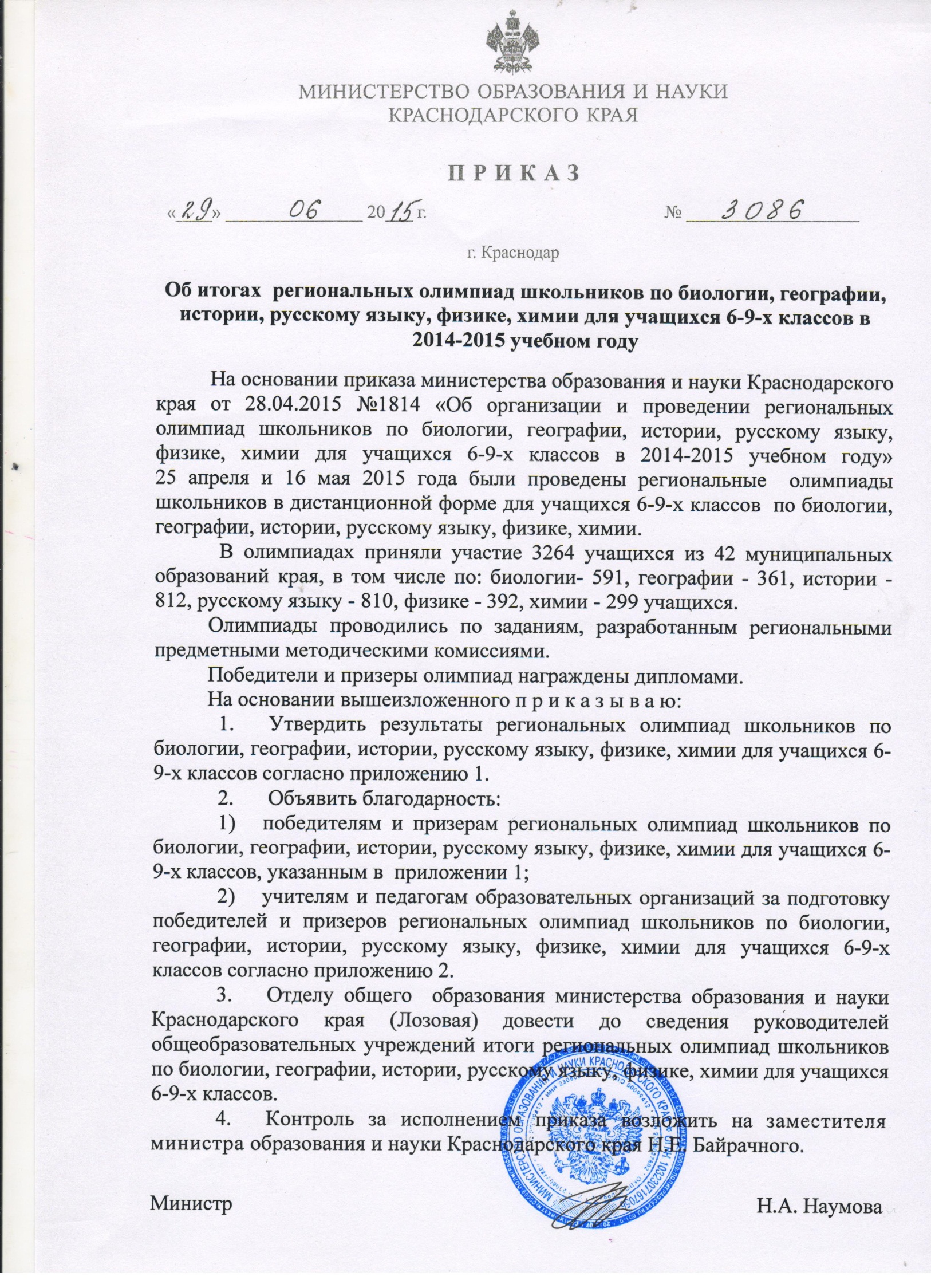 Приложение1Утвержденоприказом министерства образования и науки Краснодарского края                                                                                                                                  от    29.06.2015     №      3086Результаты региональных олимпиад школьников по биологии, географии,истории, русскому языку, физике, химии для учащихся 6-9-х классовБиологияГеографияИсторияРусский языкФизикаХимияНачальник отдела общего образования 												                         О.А. ЛозоваяПриложение 2Утвержденыприказом министерства образования и наукиКраснодарского краяот    29.06.2015     №      3086Список учителей и педагогов образовательных учреждений, подготовивших победителей и призеров региональной олимпиады школьников  6-9-х классов.БиологияГеографияИсторияРусский язык ФизикаХимияНачальник отдела общего образования 			                                                     О.А. Лозовая№фамилияимяотчествоклассОУМОКол-во балловРейтингСтатусдипломаКузнецова ЕваМихайловна6МАОУ СОШ№1Гулькевичский район611победительМищенко АлександрНиколаевич6МБОУ СОШ №16Кущевский район602победительКравцоваСофьяСергеевна6МАОУ СОШ № 40Новороссийск59,253призерПрилепо НинаВитальевна6МБОУСОШ № 1Успенский район594призерСтойко СергейАлексеевич6МБОУ СОШ № 1 Кущевский район56,255призерЧекаевАнтонАлександрович6МБОУ СОШ № 13Брюховецкий район56,255призерОрловДаниилАлексеевич6МОБУ СОШ № 2 Лабинский район566призерПособилоДмитрийАлександрович6МБОУ СОШ № 9Кущевский район566призерГусеваАлинаВладимировна6МБОУ СОШ №19Красноармейский район557призерСеминАлександрДмитриевич6МАОУ СОШ №5Туапсинский район54,258призерХилькевичАнастасияСергеевна6МБОУ СОШ № 7Армавир549призерСазоновМаркСергеевич6МБОУ СОШ № 3Тихорецкий район53,510призерСанькоАндрейАлександрович6МБОУ СОШ № 4Каневской район53,2511призерКурдияшкоСофьяДенисовна6МБОУ СОШ № 3Тихорецкий район5312призерНецветоваАнгелинаМихайловна6МБОУ СОШ № 8Армавир52,513призерПлюшкоАнгелинаВалерьевна6МБОУ ООШ № 17Мостовский район52,2514призерРадионоваЕкатеринаВладимировна6МБОУ СОШ № 18Славянский район5215призерЧайкаАлинаИвановна6МБОУ СОШ № 13Брюховецкий район51,516призерБуковАлександр Алексеевич6МБОУ ООШ № 17Мостовский район51,2517призерИльинПавелГеннадьевич6МБОУ СОШ №12Мостовский район51,2517призерТрушНикитаДмитриевич6МАОУ СОШ №5Туапсинский район51,2517призерХалабурдина СофьяАнтоновна6МБОУ-СОШ № 8Армавир51,2517призерШишкин Игорь Витальевич6МБОУ СОШ №2Мостовский район51,2517призерКрасиковНикитаГеоргиевич6МАОУ СОШ №5Туапсинский район5118призерХаренковДанилГеоргиевич6МАОУ СОШ № 13Темрюкский район5118призерЧумакова Анна Сергеевна 6МБОУ СОШ № 39Красноармейский район 5118призерШелипЕгорВитальевич6МБОУ СОШ № 39Красноармейский район5118призерЛевчугов КонстантинВячеславович6МБОУ СОШ № 3Тихорецкий район50,2519призерПетроваНатальяРомановна6МАОУ гимназия № 5Новороссийск50,2519призерПерчицГлебДмитриевич6МАОУ СОШ № 33Новороссийск49,520призерЗайцевМихаилАндреевич6МАОУ СОШ № 40Новороссийск49,2521призерГоддингсКсенияМервиновна6МБОУ гиназия№ 5Новороссийск48,2522призерЧертковВладимирПавлович6МАОУ СОШ № 19Новороссийск4823призерСмагинаЛаураСаркисовна6МАОУ СОШ № 7Армавир47,524участникСюзюмоваКсенияБорисовна6МАОУ СОШ № 19Новороссийск47,524участникИгнатенко ТатьянаВадимировна6МБОУ СОШ № 16Белоглинский район47,2525участникКапреловаАнатасияСергеевна6МБОУ СОШ № 1Отрадненский район47,2525участникВыродоваТатьянаАлександровна6МБОУСОШ№28Мостовский район4726участникИваньковВладиславВитальевич6МАОУ СОШ № 13Темрюкский район4627участникНосоваВикторияВладимировна6МБОУ СОШ № 3Тихорецкий район45,7528участникБарофанов Евгений Иванович6МБОУ ООШ № 17Мостовский район45,529участникКаплановаКристинаСергеевна6МБОУ СОШ № 1Отрадненский район45,529участникКоролеваЕкатеринаОлеговна6МБОУ СОШ № 6Мостовской район45,2530участникГабрелянСетракЛевонович6МАОУ СОШ № 40Курганинский район4531участникМурзиновНиколайСергеевич6МАОУ СОШ №1Новопокровский район44,2532участникНалбандянМарияЕремовна6МБОУ ООШ № 23Мостовский район44,2532участникЧапуринаАнгелинаСергеевна6МАОУ лицей № 3Кавказский район44,2532участникСимоновАлександрИгоревич6МАОУ СОШ №3Анапа4433участникВодовскаяЕлизаветаВалерьевна6МБОУ СОШ № 11Каневской район43,2534участникШляпниковМаксимАндреевич6МОУ гимназия №16Сочи4335участникШтремельЮлияВитальевна6МБОУ СОШ № 68Белореченский район4335участникВоробьевМихаилВладимирович6МБОУ СОШ № 6Староминский район42,536участникГалицкийГеоргийАндреевич6МБОУ СОШ № 1Красноармейский район42,2537участникДзюбаЕленаВячеславовна6МБОУ СОШ № 11Каневской район42,2537участникКуриловаМаргаритаАлексеевна6МБОУ СОШ № 1Отрадненский район42,2537участникМилованцевАлексейНиколаевич6МБОУ гимназия № 4Мостовский район42,2537участникНавцевичВикторияАндреевна6МБОУ СОШ № 18Красноармейский район42,2537участникДолуденкоПолинаЕвгеньевна6МБОУ СОШ № 18Мостовской район41,538участникГлуховДмитрийНиколаевич6МБОУгимназия№4Мостовский район40,2539участникКоваленкоВероникаСергеевна6МБОУ СОШ № 18Красноармейский район40,2539участникСычеваВалерияВладимировна6МБОУСОШ №11Мостовский район40,2539участникТарантасова ВалерияАндреевна6МБОУ СОШ №  22 Тихорецкий район40,2539участникДолгопаловаМарияИвановна6МБОУ СОШ № 7Ейский район3940участникКоникАлинаВитальевна6МБОУ СОШ № 16Белоглинский район38,541участникБуханковСеменСергеевич6МБОУ СОШ № 8Армавир3842участникКирьяновНиколайСергеевич6МБОУ СОШ № 10Щербиновский район3842участникСавинАндрейВитальевич6МОБУ СОШ № 1Кореновский район37,2543участникСамохинВениаминОлегович 6МБОУ СОШ № 13Брюховецкий район37,2543участникБергАлександрВладимирович6МБОУ "СОШ № 7"Тбилисский район3744участникХамрачёвЕвгенийЕвгеньевич6МОБУ СОШ 4Лабинский район3744участникБуймистренкоСергейИванович6МБОУ СОШ № 18Славянский район36,545участникБехтер ВикторияАлександровна6МБОУ СОШ№10Щербиновский район3646участникВоробьеваОксанаПавловна6МБОУ СОШ №3Мостовский район3646участникПолонскаяАнастасияНиколаевна6МБОУ СОШ № 18Славянский район3646участникКрапивина Татьяна Александровна6МБОУ СОШ № 4 Тихорецкий район35,7547участникШуткина Дарья Викторовна6МБОУ СОШ№4 Тихорецкий район35,7547участникЮрченко ЮлияЕвгеньевна6МБОУ СОШ №35Каневской район35,7547участникГончарукЕкатеринаЕвгеньевна6МБОУ СОШ № 10Новороссийск35,2548участникКарнаухов Валерий Васильевич6МБОУ лицей № 4Ейский район35,2548участникТрубниковаПолинаИгоревна6МБОУ СОШ № 7Ейский район35,2548участникОпряДарьяСергеевна6МБОУ СОШ № 13Темрюкский район34,2549участникПоляковаАлександраОлеговна6МБОУ СОШ №3Мостовский район3450участникЯковлевЕгорАлександрович6МБОУ СОШ № 24Темрюкский район33,7551участникГоловчанский ВладимирВладимирович6МБОУ СОШ № 13 Брюховецкий район33,2552участникРовенскаяИоландаАлександровна6МАОУ СОШ № 3Кавказский район3353участникВоронова Любовь Алексеевна6МБОУ СОШ№4 Тихорецкий район32,7554участникАлиевРусланРафаэльевич6МБОУ СОШ № 68Белореченский район3255участникСорокинЕвгенийСергеевич6МАОУ СОШ № 33Новороссийск31,7556участникКолобаеваАнастасияЕвгеньевна6МБОУ СОШ № 1Отрадненский район30,557участникДжевелеговАлексейВасильевич6МБОУ СОШ № 7Лабинский район28,558участникХорошуноваДарьяАндреевна6МАОУ СОШ № 7Лабинский район28,558участникМоисеенкоАнастасияВладимировна6МБОУ Гимназия № 44Сочи28,2559участникКривоносВладимирВалерьевич6МБОУ СОШ № 18Славянский район27,2560участникШаршаковКириллАндреевич6МАОУ СОШ № 19Новороссийск26,561участникКасимоваМаринаЗейнутдиновна6МБОУ СОШ № 26Новороссийск26,2562участникЮркина АнастасияВладимировна6МБОУ СОШ № 35Каневской район25,7563участникПоляков Никита Олегович 6МБОУ ООШ № 21Мостовский район25,2564участникМуртазаеваЕкатеринаМихайловна6МБОУ СОШ №  18Славянский район  24,565участникКуцеваКсенияСергеевна6МБОУ СОШ № 7Мостовской район2466участникКривенкоАнастасияСергеевна6МБОУ СОШ № 18Красноармейский район23,567участникСизёнНиколайОлегович 6МАОУ СОШ № 13Каневской район23,2568участникЕмцеваЕкатеринаСергеевна6МБОУ СОШ № 7Мостовской район22,7569участникМасягинаНатальяМихайловна6МБОУ ООШ № 6Мостовский район22,570участникОсиповаАнастасияНиколаевна6МАОУ СОШ № 13Каневской район2171участникГоробецЕкатеринаВитальевна6МАОУ СОШ № 13Каневской район2072участникЛобасАнгелина Сергеевна6МАОУ СОШ № 13Каневской район19,7573участникТороянКристинаВалерьевна6МБОУ СОШ № 4Тихорецкий район19,7573участникВолубаеваЕкатеринаЮрьевна6МБОУ СОШ № 13Темрюкский район19,574участникЛобановВладиславВладимирович6МБОУ СОШ № 10Новороссийск19,2575участникМишураМарияНиколаевна6МБОУ СОШ № 4Тихорецкий район19,2575участникРидькоАндрейАндреевич6МАОУ СОШ № 13Каневской район18,2575участникДубовикВладимирБорисович6МАОУ СОШ № 15Каневской район17,2576участникМанжулаКонстантинАлексеевич6МАОУ СОШ №12Курганинский район17,2576участникМанжулаКонстантинАлексеевич6МАОУ СОШ № 12Курганинский район17,2576участникВьюновВладимирСергеевич6МБОУ СОШ № 6Выселковский район16,577участникГридина Ирина  Игоревна  6МБОУ СОШ № 13 Тихорецкий район16,2578участникАрзумянСтеллаАрменовна6МАОУ лицей № 3Кавказский район1679участникДоненко МихаилАлексеевич6МБОУ СОШ № 24Темрюкский район15,7580участникМололкина ВалентинаАндреевна6МБОУ СОШ №35Каневской район15,581участникЯкимов ПавелВладимирович6МБОУ СОШ №35Каневской район14,2582участникЯловаяЕлизаветаДмитриевна6МАОУ СОШ  № 13Каневской район1483участникИващенкоПолинаИгоревна6МАОУ СОШ № 13Каневской район13,2584участникСачик КсенияНиколаевна6МАОУ СОШ № 13Каневской район12,7585участникТерещенкоВалерияВитальевна6МБОУ СОШ № 2Крыловский район12,2586участникШинкареваВалерияСергеевна6МБОУ СОШ № 13Темрюкский район987участникКравченко СергейГеннадьевич6МБОУ СОШ № 2Крыловский район8,7588участникБыкадороваАлинаАлександровна6МАОУ-СОШ № 20Армавир7,7589участникАрутюнян МарияВадимовна7МАОУ СОШ № 11Армавир641победительПотанинаАннаЮрьевна7МБОУ гимназияЛенинградский район641победительБондарчикКсенияСергеевна7МАОУ лицей № 3Кавказский район63,22призерБочковскийКириллАлександрович7Гимназия № 7Новороссийск623призерОксаничЮрийЕвгеньевич7МАОУ СОШ№1Гулькевичский район614призерВолошинаАлинаЮрьевна7МБОУ СОШ № 44Каневской район605призерСимонянРаяВитальевна7БОУ СОШ № 35Динской район605призерВставскийИванИванович7МАОУСОШ № 2Успенский район59,66призерФрибусЭдгарВладимирович7МБОУ СОШ № 4Тимашевский район58,66призерБоженкоАринаСергеевна7МБОУ СОШ № 16Кущевский район57,66призерГутеневаАнна Андреевна7МБОУ СОШ № 4Тимашевский район57,66призерЗосимоваАлинаВитальевна7МБОУ СОШ № 11Армавир57,66призерПоповаАлёнаВладимировна7МБОУ-СОШ № 8Армавир577призерМоисейчиковаЕлизаветаПавловна7МБОУ СОШ № 4Тимашевский район568призерРуденкоОлегИгоревич7МБОУ СОШ №12Белоглинский район55,69призерСотниченкоЕвгенийЕвгеньевич7МБОУ СОШ № 9Темрюкский район55,69призерТроицкийДанила Иванович7МБОУ СОШ № 16Кущевский район5510призерАнтиповаСофияЛеонидовна7МБОУ СОШ № 1Красноармейский район54,611призерТелигаЕлизаветаАлексеевна7МАОУ гимназия № 5Новороссийск54,611призерКузнецоваДарьяСергеевна7МБОУ СОШ № 16Кущевский район5412призерБашаВячеславЕвгеньевич7АОУ СОШ №4 Динскй район53,613призерШахматова Наталья Дмитриевна7МБОУ гимназия№8Тихорецкий район53,613призерБеляеваПолинаАлександровна7МБОУ СОШ №4Тимашевский район5314призерЛаринаПолинаКонстантиновна7МБОУ СОШ № 1 Кущевский район5314призерРуденкоАнтонинаАлександровна7МБОУ СОШ №4Тимашевский район5314призерАртемова ВалерияДмитриевна7МБОУ СОШ № 36Динской район52,615призерВаторопинЭдуард Витальевич7МБОУ СОШ № 9Темрюкский район52,615призерСубботаАнастасияИгоревна7МАОУ гимназия № 6Новороссийск5216призерВласоваАлинаАлександровна7МБОУ СОШ № 18Тихорецкий район51,617призерНекрасовКонстантинЕвгеньевич7МБОУ СОШ № 3Выселковский район51,617призерОсосов ЯнРоманович7МАОУ СОШ № 20 Мостовский район51,617призерСмольниковаАнастасияВитальевна7МОБУ СОШ № 11Лабинский район51,617призерСуконкаВикторияВитальевна7МБОУ СОШ № 11Каневской район5118призерШаповалова ЕваМихайловна7МБОУ СОШ № 14Мостовский район50,619призерВолкановаНадеждаОлеговна7МОБУ СОШ № 1Лабинский район50,520призерГуринНикитаСергеевич7МБОУ СОШ № 9Староминский район50,221призерНебероВадимДенисович7МАОУ лицей «МТ»Новороссийск50,221призерБаблоАлинаВасильевна7МБОУ СОШ № 1Отрадненский район5022призерЗубенкоВалерияАлександровна7МБОУ «Гимназия»Каневской район5022призерТрубниковаМарияСергеевна7МАОУ лицей № 3Кавказский район5022призерЛукосДмитрийГеннадьевич7МБОУ СОШ № 9Темрюкский район49,623участникКундаУльянаОлеговна7МБОУ СОШ № 9Староминский район49,224участникЛата ЕкатеринаНиколаевна7МБОУ СОШ № 39Славянский район  49,224участникЛацынникЕлизаветаСергеевна7МБОУ СОШ № 9Староминский район49,224участникЛюбасСофьяМихайловна7МАОУ СОШ № 40Новороссийск49,224участникТрошинНикитаМаксимович7МАОУ СОШ № 40Новороссийск49,224участникАмелинДмитрийАлександрович7ГБОУ НКККНовороссийск4925участникЛовягинаАнастасияЕвгеньевна7МАОУ СОШ №5Туапсинский район4925участникГрецАнгелинаГеннадьевна7МБОУ СОШ №16Кущевский район48,626участникСтарцевВладиславМихайлович7МБОУ-СОШ № 8Армавир48,626участникТютюнниковаАнжеликаАлексеевна7МБОУ СОШ № 35Каневской район48,626участникБганцова ПолинаАнатольевна7МАОУ СОШ №4Курганинский район4827участникГорчаковаАннаВладимировна7МБОУ СОШ № 9Темрюкский район47,628участникКруговаНатальяСергеевна7МАОУ СОШ № 9Курганинский район47,628участникМасорикНатальяОлеговна7МБОУ СОШ № 2Крыловский район47,628участникПоздняковаАнастасияЕвгеньевна7МАОУ СОШ № 9Курганинский район47,628участникПропастинаНадеждаСергеевна7МБОУ СОШ № 27Ейскйи район47,628участникЧерепановДмитрийАлександрович7МБОУ СОШ № 9Темрюкский район47,628участникШулеповаАнастасияЛеонидовна7МБОУ СОШ № 2Мостовский район47,628участникЧаленкоАлексейДмитриевич7МАОУ СОШ № 40Новороссийск47,229участникКоробоваАлинаВячеславовна7МБОУ СОШ №16Кущевский район4730участникТрипутеньАлексейАлексеевич7МБОУ СОШ № 48Славянский район  4730участникХильченкоВасилийВасильевич7МБОУ СОШ № 48Славянский район  4730участникАндриянов АртемАлексеевич7МБОУ СОШ № 13 Тимашевский район46,631участникКарташеваЕвангелинаИгоревна7МБОУ гимназия № 8Тихорецкий район46,631участникПоходинКириллСергеевич7МАОУ СОШ № 13Темрюкский район46,631участникРожковДмитрийМихайлович7МБОУ СОШ № 4Каневской район46,631участникСимонянСамвелВаанович7МОБУ СОШ № 4Лабинский район46,631участникЕремин Никита Алексеевич 7ГБОУ КШИ «КККК»Курганинский район4632участникЛемешеваЕленаАндреевна7МБОУ СОШ № 11Каневской район4632участникХабаровДаниил Викторович 7МАОУ СОШ № 13Темрюкский район4632участникВашкевичАнастасияОлеговна7МБОУ СОШ № 6Тимашевский район45,633участникВоронина Евгения Викторовна 7МБОУ ООШ № 21Мостовский район45,633участникГребеньЮлияСергеевна7МБОУ СОШ № 18Славянский район  45,633участникКочкалдаАнастасияСергеевна7МБОУ СОШ № 1Отрадненский район45,633участникПанченкоИванАлександрович7МБОУ СОШ № 13Тимашевский район45,633участникАкопянАшхенАкоповна7МБОУ СОШ № 18Славянский район44,634участникБадинаМарияИгоревна7МАОУ гимназия № 5Новороссийск44,634участникКоломоецАнастасияСергеевна7МАОУ гимназия № 5Новороссийск44,634участникСеровДмитрийАлексеевич7МБОУ СОШ № 4Тимашевский район44,634участникЧерненкоНадеждаВладимировна7МБОУ СОШ № 1Отрадненский район44,634участникВетютнинаВераВладимировна7МБОУ СОШ № 18Славянский район  43,635участникЕрещенко Анна Владимировна7МБОУ гимназия № 8Тихорецкий район43,635участникЛебедеваАнна Олеговна7МБОУ СОШ № 4 Тихорецкий район43,635участникАгарковаСветланаВасильевна7МБОУ СОШ № 20Гулькевичский район43,136участникЛеснякВалерияВитальевна7МБОУ-СОШ № 8Армавир43,136участникМакарецМарияВладимировна7МАОУ гимназия № 6Новороссийск4337участникВерещагинаВикторияАлексеевна7МБОУ СОШ № 19Новороссийск42,638участникДолгополюкЭрикаЭриковна7МАОУ СОШ № 19Новороссийск42,638участникДударЯнаГеннадьевна7МАОУ СОШ № 5Туапсинский район42,638участникЕгиазарян Ованес Вальтерович 7МБОУ СОШ №17Курганинский район 42,638участникЕгороваДарьяСергеевна7МАОУ СОШ № 19Новороссийск42,638участникЗеленцовскаяЕкатеринаДмитриевна7МБОУ СОШ № 11Армавир42,638участникМачухаАннаАндреевна7МБОУ СОШ № 18Славянский район  42,638участникРезниченкоЮлияАлексеевна7МБОУ СОШ № 18Славянский район  42,638участникФурмановаВиолеттаВладиславовна7МАОУ СОШ № 19Новороссийск42,638участникАбраамянАнгелинаСережевна7МАОУ СОШ № 5Туапсинский район42,539участникГорбасенкоЛидияВячеславовна7МАОУ "СОШ № 2"Тбилисский район4240участникРогаткинМаксимАлексеевич7МБОУ СОШ №35Каневской район4240участникДударЯнаГеннадьевна7МАОУ СОШ №5Туапсинский район41,641участникМузыченкоИринаАлексеевна7МАОУ гимназия № 5Новороссийск41,641участникПисанкоВиталийНиколаевич7МАОУ СОШ № 33Новороссийск41,641участникСлесаренкоБорисГригорьевич7МБОУ СОШ № 22Тихорецкий район41,641участникКрысаВалерияНиколаевна7МБОУ СОШ № 48Славянский район  4142участникМасловаСофияДмитриевна7МБОУ-СОШ № 8Армавир4142участникЛюбимоваЮлияАлександровна7МБОУ СОШ № 16Кущевский район40,643участникЧикнизовГивиНиколаевич7МАОУ СОШ № 3Анапа40,643участникМалякинаЕкатеринаЕвгеньевна7МБОУ СОШ № 18Тихорецкий район40,144участникЛевченкоАнтонАлексеевич7МБОУ СОШ № 46Славянский район  4045участникОлимпиевЯрославИгоревич7МБОУ НКККНовороссийск4045участникКириченко ТимурАлександрович7МБОУ гимназия № 8Тихорецкий район39,646участникКравченкоАлексейАлексеевич7МБОУ-СОШ № 8Армавир39,646участникНефедоваДарьяНиколаевна7МБОУ СОШ № 4Тихорецкий район39,646участникПылаеваКристинаВалерьевна7МБОУ СОШ № 4Тихорецкий район39,646участникСамохинРодионОлегович7МБОУ СОШ № 13Брюховецкий район38,747участникШимкоЕкатеринаСергеевна7МБОУ СОШ № 2Крыловский район38,548участникАфанасьев ДанилДмитриевич7ГБОУ КШИ «КККК»Курганинский район3849участникБебех Анна Сергеевна 7МБОУ СОШ №17Курганинский район 3750участникЕременкоАннаИгоревна7МБОУ СОШ № 4Тихорецкий район36,651участникРябовКонстантинАлександрович7МБОУ СОШ № 26Новороссийск36,651участникКияшкоЕкатеринаАлексеевна7МБОУ СОШ № 9Старомински район36,552участникШувалюкОксана Михайловна 7МБОУ СОШ № 4Горячий Ключ3653участникГрибинюкЯрославВикторович 7МБОУ СОШ № 13Брюховецкий район35,654участникЕфимов ДенисВячеславович7МБОУ СОШ № 35Каневской район35,654участникЛещёваАнастасияАндреевна7АОУ СОШ № 4 Динскй район35,654участникОганнисянЭдвард Сасунович 7МАОУ СОШ №17 Геленджик 35,654участникСкрипкин Ростислав Алексеевич7МБОУ гимназия № 8Тихорецкий район35,654участникБогуновАлександрАлександрович7МБОУ СОШ № 13Брюховецкий район35,255участникМананковИгорьАлексеевич7МБОУ СОШ № 9Староминской район35,255участникАбрамоваСерафимаАлександровна7МБОУ СОШ № 3Мостовской район35,156участникАгаджанянЗинаидаРобертовна7МОУ СОШ № 7Лабинский район34,657участникСемкеЛидияСергеевна7МБОУ СОШ № 3Мостовский район34,657участникКалиниченкоАнтонПавлович7МБОУ СОШ № 7Мостовской район34,158участникАмилаевВладиславАлексадрович7МБОУ СОШ № 18Мостовской район3459участникМакеевВалерийВладимирович7МБОУ СОШ № 18Славянский район  3459участникШахрайВалерияОлеговна7МБОУ СОШ № 4Тихорейкий район33,660участникГончаровВладимирВладимирович7МБОУ СОШ № 68Белореченский район33,561участникМатюховаВалентинВладимирович7МБОУ СОШ № 48Славянский район  3362участникКоварж Александр Сергеевич 7МАОУ СОШ № 17 Геленджик 32,663участникПогибо ЕлизаветаСергеевна7МАОУ СОШ № 17 Геленджик31,664участникПогуляйЮрийАлексеевич7МБОУ СОШ № 4Тихорецкий район29,665участникСаввидиМиленаОлеговна7МБОУ СОШ № 68Белореченский район29,566участникБондаренкоСтефанияМихайловна7МБОУ СОШ № 10Новороссийск2967участникСидоренкоНатальяАндреевна7МОУ СОШ № 4Курганинский район2967участникДуданецРусланСергеевич7МБОУ СОШ № 11Лабинский район28,668участникПетражицкий Даниил Евгеньевич 7МАОУ СОШ № 17 Геленджик 28,668участникГубанова Анастасия Андреевна 7МАОУ СОШ № 17 Геленджик 28,169участникЦокареваАннаВалерьевна7МБОУ СОШ № 6Выселковский район2770участникЗозуляАнгелинаИгоревна7МБОУ СОШ № 4Темрюкский район2671участникКубанецАлевтинаАндреевна7МБОУ СОШ № 11Лабинский район25,672участникКарбаневАлександрПавлович7МБОУ СОШ № 3Мостовской район25,573участникУвароваЕкатеринаВалерьевна7АОУ СОШ №4 Динскй район21,674участникГлущенкоДмитрийАлексеевич7МБОУ СОШ № 1Отрадненский район16,675участникКрупскаяВикторияВладимировна7МБОУ СОШ № 4Темрюкский район1676участникЩербаковДмитрийПавлович7МБОУ СОШ № 10Новороссийск15,577участникМельникДарьяСергеевна7МБОУ СОШ № 16Кущевский район14,678участникКиясовРасулРаисович7МБОУ СОШ № 10Новороссийск779участникФоминоваАлександраАлександровна7МБОУ СОШ № 10Мостовский район6,580участникМарченкоМарияАлександровна7МБОУ СОШ № 10Мостовский район481участникТищенкоЕвгенияЭдуардовна8МОБУ СОШ № 4Лабинский район681победительКовалеваВикторияВитальевна8ЧОУ «СОШ «Личность»Новороссийск672победительКононовИльяАнатольевич8ЧОУ «СОШ «Личность»Новороссийск653призерБибикЕкатеринаВячеславович8МБОУ СОШ № 16Кущевский район64,54призерАлпатоваЭвелинаОлеговна8ЧОУ «СОШ «Личность»Новороссийск645призерФедоренкоАлинаВикторовна8ЧОУ «СОШ «Личность»Новороссийск62,56призерШаповаловаМарияСергеевна8БОУ СОШ № 35Динской район627призерСичинаваЕкатеринаДмитриевна8МБОУ ДОД «Малая академия»Краснодар61,58призерУманскийВячеславЕвгеньевич8МАОУ СОШ № 2Успенский район61,58призерБойкоАннаАлександровна8МБОУ СОШ № 9Староминский589призерДацковскаяДианаАлександровна8МОБУ СОШ № 1Кореновский589призерДукмасоваДарьяСергеевна8МБОУ СОШ № 11Каневской район57,510призерКондратцеваАнастасияОлеговна8МАОУ СОШ № 11Армавир57,510призерКошелеваВалерияОлеговна8МБОУ Гимназия № 44Сочи57,510призерВасильевАндрейСергеевич8МОБУ СОШ № 2 Лабинский район5711призерКоробцоваКсенияСтаниславовна8МБОУ гимназия № 4Новороссийск5711призерПустовидАртем Сегеевич8МБОУ гимназия № 23Краснодар5711призерКлесоваАннаВладимировна8МАОУ СОШ № 1Новопокровский район5612призерВасиленкоДмитрийСергеевич8МОБУ СОШ № 2 Лабинский район5513призерКоваленкоДмитрийДмитриевич8АОУ СОШ № 4 Динскй район5513призерЛипатоваЕкатеринаЕвгеньевна8МБОУ СОШ № 26Новороссийск5513призерНемцоваНэллиЕвгеньевна8МБОУ СОШ № 4Тимашевский5513призерИвановаДарьяМихайловна8МБОУ гимназия «Эврика»Анапа54,514призерТараненкоСофьяВикторовна8МБОУ СОШ № 11Каневской район54,514призерКрасниковаАлександра Николаевна8МБОУ гимназия № 14Ейский район5415призерРыжоваВалерияСергеевна8МАОУ СОШ № 13Темрюкский район5415призерКоробицынаВалерияСергеевна8МОБУ лицей № 95Сочи53,516призерАнпиловАнтонВасильевич8МБОУ СОШ № 12Белоглининский5317призерКостеринаЕлизаветаАлександровна8МБОУ СОШ №2Мостовский район5317призерПадалкоАнастасияАндреевна8МОБУ СОШ № 9Кущевский район5317призерСвечкарьАнастасияСергеевна8МБОУ СОШ № 16Белоглинский район5317призерКабардоваАнастасияРомановна8МАОУ СОШ № 33Новороссийск5218призерПлискинаАнастасияИвановна8МБОУ СОШ № 8Отрадненский район5218призерВасильеваТатьянаЮрьевна8МБОУ СОШ № 4Каневской район51,519призерДзятскаяЭллинаРомановна8МОАУ СОШ № 7Лабинский район51,519призерВласенкоВикторияОлеговна8МБОУ гимназия № 4Мостовский район5120призерГустяковаАнастасияИгоревна8АОУ СОШ № 4 Динскй район50,521призерФранчукЮлияКонстантиновна8МОБУ СОШ № 1Кореновский50,521призерБылдинаАлинаАлександровна8МОБУ гимназия № 95Сочи49,522участникКушнаренкоКсенияВладимировна8МАОУ СОШ № 33Темрюкский49,522участникСпартесныйРадомирВячеславович8ГБОУ КШИ КККК Курганинский район49,522участникАбдинановаЭльнараЗаремовна8МАОУ лицей «МТ»Новороссийск4923участникНовоженоваАнастасияДмитриевна8МБОУ СОШ № 18 Тихорецкий район4923участникКудайнетоваКристинаОразамиевна8МБОУ СОШ № 68Мостовский район48,524участникКосич Владимир Васильевич8МБОУ СОШ № 18 Тихорецкий район4825участникЛалетинаАлинаДмитриевна8МБОУ СОШ № 51Славянский район4825участникВоробьёва Юлия Павловна 8МБОУ СОШ№4 Тихорецкий район47,526участникЗакатейВикторияМихайловна8МАОУ лицей «МТ»Новороссийск47,526участникШереметьеваЕкатеринаВалерьевна8МБОУ СОШ № 3Усть-Лабинский47,526участникШульженкоЮлияАнатольевна8МБОУ СОШ № 21 Курганинский район47,526участникБолгаченкоАленаВалерьевна8МОБУ СОШ № 9Лабинский район4727участникМалышенкоАнастасияСтаниславовна8МАОУ лицей «МТ»Новороссийск46,528участникСотникДаниилСергеевич8МБОУ СОШ № 4Староминский46,528участникБондареваТатьянаАлександровна8МБОУ Гимназия №44Сочи4629участникЖиваеваПолинаРомановна8МАОУ СОШ № 19Новороссийск4629участникЖивотиковаЭльвираАлексеевна8МБОУ СОШ № 51Славянский 4629участникКлименкоАлександраАлександровна8МБОУ СОШ № 4Тихорецкий район4629участникКакоткина АнастасияВладимировна8МБОУ Гимназия № 44Сочи45,530участникСмирноваВикторияГеннадьевна8МАОУ СОШ № 16Белоглининский45,530участникАксенюкДенисСергеевич8МБОУ СОШ № 21 Ейский район4531участникПетросянЯнаКарленовна8МОБУ СОШ № 2 Лабинский район44,532участникБезкровныйДмитрийВасильевич8МАОУ гимназия № 5Новороссийск4433участникАшанцеваЯнаИвановна8МБОУ гимназия № 4Мостовский район43,534участникВакуленкоАнастасияАнатольевна8МАОУ СОШ № 13Темрюкский район4335участникБазалейАнастасияАлександровна8МБОУ СОШ № 26Белоглининский район42,536участникВатутинаДарьяИвановна8МОБУ СОШ № 4 Лабинский район42,536участникНефедовВладиславВалерьевич8МБОУ СОШ № 17Горячий Ключ42,536участникПлахотняяДарияПавловна8МБОУ СОШ № 5Каневской район42,536участникГикалоОлегЕвгеньевич8МОБУ СОШ № 4Лабинский район4137участникКондрацкаяАнастасияАлексеевна8МАОУ СОШ № 13Каневской район4137участникЖдановИгорьАлександрович8МБОУ СОШ № 25Ейский район40,538участникЗайцевВадимЮрьевич8МБОУ Гимназия № 7Новороссийск40,538участникМоисеенкоДарьяВладимировна8МБОУ СОШ № 36Каневской район40,538участникСимонянАртем Арменович8МОБУ СОШ № 4Лабинский район40,538участникЗенинВладиславИванович8МБОУ СОШ № 68Белореченский район4039участникИнтоян МаксимЭрнестович8АОУ СОШ №4 Динскй район4039участникРазмановаДарьяСергеевна8МБОУ СОШ № 1Красноармейский 4039участникТуковаМарияМихайловна8МОБУ СОШ № 4Лабинский район4039участникЧередниченко АнастасияАлексеевна8МБОУ СОШ № 18Славянский район4039участникЯковлевНиколайВикторович8БОУ СОШ № 6Динскй район4039участникБочарниковаЕкатеринаЭдуардовна8МБОУ Гимназия № 44Сочи39,540участникГоловахин Михаил Романович 8МБОУ СОШ № 1Мостовский район39,540участникОганянКаринаИвановна8МБОУ ООШ № 17Мостовский район39,540участникФедяеваАллаНиколаевна8МБОО СОШ № 8Ейский район3941участникЧечковаАнастатасияСергеевна8МБОУ СОШ № 13  Брюховецкий район3941участникЧуриковаАнастатасияКонстантиновна8МБОУ СОШ № 16Белоглининский3941участникДекусароваАнастасияРомановна8МАОУ СОШ № 19Новороссийск3842участникЧернигинаЕкатеринаСергеевна8МАОУ СОШ № 6Новороссийск3743участникГалушкаВладиславВячеславович8МБОУ СОШ № 3Геленджик36,544участникПантелееваВикторАлександрович8МБОУ СОШ № 44Каневской район36,544участникСурманянИнгаГуреновна8МБОУ СОШ № 23Кущевский район36,544участникГолубенкоЕкатеринаАлексеевна8МАОУ СОШ № 33Брюховецкий район35,545участникДубоваАнастасияИгоревна8МБОУ Лицей № 95Сочи35,545участникБорисовДенисВитальевич8ГБОУ НККК Новороссийск3546участникДалоглонянКристинаСамвеловна8МАОУ гимназия № 6Новороссийск3546участникКравцоваАнастасияФедоровна8МБОУ СОШ № 1Отрадненский район3546участникЭксаровИванСергеевич8ГБОУ НКККНовороссийск3546участникЖигайловКонстантинИгоревич8АОУ СОШ № 4 Динскй район34,547участникЖигальцовВалентинВалентинович8МБОУ ООШ № 17Мостовский район34,547участникКоцылоМаринаАлександровна8МБОУ СОШ № 10Мостовский район34,547участникМакошенецМаксимЭдуардович8ГБОУ ККККНовороссийск3448участникСилюковаНатальяСергеевна8МБОУ СОШ № 25Ейский район3448участникГоршковаВераВасильевна8МБОУ СОШ № 10Новороссийск3349участникКриштальТатьянаГригорьевна8МАОУ СОШ №12Курганинский район3250участникПерерваВладимир Александрович8МБОУ СОШ № 9Крымский район3250участникПетренкоСофия Андреевна8МБОУ СОШ № 68Белореченский район3250участникЩевцовИванСергеевич8МБОУ СОШ № 4Динской район3250участникЧвароваВалерияВалерьевна8МБОУ СОШ № 11Красноармейский31,551участникБуряковГригорийАнатольевич8МБОУ СОШ № 4Темрюкский район3152участникКарпенкоИринаСергеевна8МБОУ СОШ № 11Красноармейский район3152участникГолубниченко Полина Сергеевна 8МБОУ СОШ № 4Горячий Ключ30,553участникДудкоПолинаАлексеевна8МБОУ СОШ №10Мостовский район30,553участникБыкодороваЕкатеринаИгоревна8МБОУ СОШ № 2Крыловский район3054участникВасильевГлебОлегович8ГБОУ НККК Новороссийск3054участникСанаяВераСережаевна8МБОУ СОШ № 1Мостовский район3054участникДешевая Валерия Андреевна 8МБОУСОШ№1Мостовский район29,555участникДубровин АлександрПавлович8МАОУ СОШ №12Курганинский район29,555участникМурадянВиталий Артурович8МБОУ СОШ№4 Тихорецкий район29,555участникСимоненкоВладимир Алексеевич8МАОУ СОШ № 9Белоглининский район2956участникБрузгиновДаниил Сергеевич8ЧОУ ООШ «Фаворит»Мостовский район2857участникКомароваАннаНиколаевна8МБОУ СОШ № 22Тихорецкий район27,558участникБазаровАртурАманбаевич8МАОУ СОШ №5Туапсинский район2759участникПопковаЕкатеринаСергеевна8МБОУ СОШ № 4Геленджик2660участникЧеркасоваМарияСергеевна8МБОУ СОШ № 5 Тбилисский район2660участникДранковскаяДарьяВикторовна8МБОУ СОШ № 4Темрюкский район25,561участникБезрукавниковИванВладиславович8МБОУ СОШ №4 Геленджик2562участникЕлисеевСергей Михайлович8МБОУ СОШ № 11Каневской район2562участникАсатрянБабкехГрантович8МБОУ СОШ № 4Темрюкский район24,563участникКурильскаяАлександраДмитриевна8МАОУ СОШ № 33Брюховецкий район24,563участникНауменкоДмитрийГригорьевич8МБОУ СОШ № 4Геленджик2464участникСалейВладиславаИвановна8МБОУ СОШ № 11Красноармейский район2464участникБорисовАндрейНиколаевич8ЧОУ ООШ «Фаворит»Мостовский район2365участникРезановаДианаВладимировна8МБОУ СОШ № 39Славянский район2365участникМалютаТатьянаСергеевна8МБОУ СОШ № 39Славянский район  2166участникМоряков ДанилЮрьевич8МБОУ  СОШ №7Мостовский район2166участникЯсыровДмитрийБорисович8МАОУ СОШ № 5Туапсинский район2166участникКарслянДианаСпартаковна8МБОУ «СОШ № 5» Тбилисский район2067участникСтародубМарияСергеевна8МБОУ СОШ № 28Мостовский район2067участникКувшиновАлександрЕвгеньевич8МАОУ СОШ№ 9Курганинский район1968участникТокареваЕвгенияАлександровна8МБОУ СОШ № 1Отрадненский район1968участникПапаянцРусланЕвгеньевич8МБОУ СОШ № 10Щербиновский1769участникКомиссароваАнастасияАлексеевна8МАОУ СОШ № 13Каневской район1670участникКолпаковаЕкатеринаАлександровна8МБОУ СОШ № 5Мостовский район1571участникПогребняковаЭвелинаВладимировна8МАОУ СОШ № 5Туапсинский район1571участникЦаренкоАннаАлександровна8МАБУ СОШ № 5Туапсинский район14,572участникДороднийВладимир Сергеевич8МАОУ СОШ № 13Каневской район1473участникКуликАлександрВладимирович8МБОУ СОШ № 18Мостовский район1473участникСизёнВиолеттаАндреевна8МАОУ СОШ № 13Каневской район1473участникЕщеркинВадимАлексеевич8МАОУ СОШ № 13Каневской район1274участникМакеевАлексейПавлович8МБОУ СОШ № 10Брюховецкий район1175участникДикаяДаринаСергеевна8МАОУ СОШ № 13Каневской район876участникНизенкоЛюдмилаАлександровна9МБОУ СОШ № 1Горячий Ключ89,51победительАбрамянМарияВладимировна9МБОУ СОШ № 1 Кущевский район88,52победительБалабаеваАнгелинаСергеевна9МБОУ Гимназия № 6Тихорецкий район88,52победительБурмакОльгаАнатольевна9МАОУ гимназия № 5Новороссийск86,53призерБасалАмираКасимовна9МАОУ гимназия № 5Новороссийск844призерНишкомаеваЕкатерина Максимовна9МОУ СОШ № 25 Сочи83,55призерДыбаЕкатеринаЕвгениевна9МБОУ СОШ № 4 Тихорецкий район82,56призерКурочкинаАнастасияАндреевна9МАОУ СОШ № 33Новороссийск827призерПрожировТимурТимурович9МАОУ СОШ № 33Новороссийск827призерКартонисВикторияНиколаевна9МБОУ СОЩ № 6Каневской район818призерМихееваЮлияСтаниславовна9АОУ СОШ № 4 Динскй район818призерХемчянГришаЛевонович9МБОУ СОШ № 20 Апшеронский818призерГорбаткоВячеславАлександрович9МАОУ СОШ № 33Новороссийск809призерГридневаДарьяСергеевна9МОБУ СОШ № 1 Лабинский район809призерМазакинаВиолеттаВладимировна9МАОУ СОШ № 71Краснодар809призерХалатянКаринаВагановна9МАОУ СОШ № 8Красноармейский809призерЧмож АнастасияДмитриевна9МАОУ СОШ № 11Армавир79,510призерВыскубДарья Андреевна9МОБУ СОШ № 4Сочи7911призерБарановВалерийНиколаевич9МАОУ СОШ № 40Новороссийск78,512призерОвсеенкоНатальяРомановна9МАОУ СОШ № 19Новороссийск78,512призерЛобынцеваГалинаСергеевна9МБОУ СОШ № 1 Кущевский район7813призерАгарковаЮлияГеннадьевна9МАОУ СОШ № 8Красноармейский 7714призерЖилинаАлинаИгоревна9МБОУ СОШ № 68Белореченский район7714призерЛеоноваАнастасияАндреевна9МБОУ СОШ № 7Гулькевичский район7714призерГорбаткоВячеславАлександрович9МАОУ СОШ № 33Новороссийск76,515призерАмироваТатьянаАркадьевна9МАОУ СОШ 11Тимашевский район7616призерПерманЕвгенияЭдуардовна9МБОУ СОШ № 1Горячий Ключ7616призерОшакмашвилиОлесяПетровна9МАОУ СОШ №12Курганинский район7517призерСимановаЕкатеринаДмитриевна9БОУ СОШ № 35Динской район7517призерСмола Алина Николаевна9МБОУ СОШ № 39Красноармейский район 7517призерКотлова ИнессаАндреевна9АОУ СОШ № 4 Динскй район74,518призерРапотаДианаДенисовна9МБОУ СОШ № 1Каневской район7419призерТраилинаМаргариттаАлександровна9МБОУ СОШ № 39Красноармейский7419призерШирковскаяЛидияСергеевна9МБОУ СОШ № 1 Кущевский район7419призерМарченкоБорисВасильевич9МБОУ СОШ № 19Ейский район7320призерТонунцЛуизаАркадьевна9МБОУ СОШ № 18Славянский район7320призерМенжилиевскийНикитаЛеонидович9МБОУ СОШ № 9Староминский район72,521призерАксентьевАндрейАндреевич9МБОУ Гимназия № 6 Тихорецкий район7122призерОлейниковаВалерияИгоревна9МБОУ СОШ № 1Кущевский район7122призерРождественскихЕлизаветтаВадимовна9МБОУ СОШ № 9Староминский район7122призерВласоваВикторияДмитриевна9МАОУ лицей Северский район69,523участникДмитриеваВикторияИгоревна9МАОУ СОШ № 11Каневской район69,523участникРевякинаАнастасияМаксимовна9МАОУСОШ№2Успенский район6924участникКузнецоваТатьянаАлександровна9МАОУ СОШ № 33Гулькевичский район6825участникБережнаяТатьянаМаксимовна9МБОУ СОШ № 3Гулькевичский район6726участникЕпифанцеваЕлизаветаМихайловна9МАОУ СОШ № 19Новороссийск6726участникМатяшова АнастасияАлексеевна9МБОУ СОШ № 2Мостовский район6726участникОголевСтаниславАндреевич9МБОУ Гимназия № 6Тихорецкий район6726участникРуфановАндрейВалерьевич9МБОУ СОШ № 18Славянский район6726участникШустоваАлинаИгоревна9МБОУ СОШ № 8Армавир66,527участникВласовМиронИгоревич9АОУ СОШ № 4 Динскй район6628участникГлушковаОксанаЮрьевна9МБОУ СОШ № 18Славянский район6628участникИщенкоАлинаМихайловна9МБОУ СОШ № 10Каневской район6628участникАбакумовПавел Геннадьевич9МБОУ СОШ № 1Отрадненский район65,529участникСтукаловАлександрАлександрович9МБОУ-СОШ № 8Армавир65,529участникКапишонКсенияСергеевна9МБОУ СОШ № 51Славянский район6530участникОреховаЗлата Вадимовна9МБОУ СОШ № 13Тимашевский район6530участникРытовКириллПетрович9ЧОУ СОШ № 1Динской район6530участникТурбинаАксанаВладимировна9МБОУ СОШ № 13Тимашевский район6530участникДорошенкоМаргаритаАлександровна9МБОУ СОШ № 1Каневской район64,531участникШиминаВикторияРуслановна9МАОУ СОШ № 2Курганинский район63,532участникЛатфулинаЭлинаЗамильевна9МБОУ СОШ № 10Новороссийск6333участникСпиридоновИгорьГеннадьевич9МБОУ гимназия № 6Тихорецкий район6333участникШамрайЕкатеринаЮрьевна9МБОУ СОШ № 18Славянский район62,534участникБолтневаЮлия Андреевна9МБОУ СОШ № 5Красноармейский район61,535участникФурсДианаСергеевна9МОБУ СОШ № 11Лабинский район61,535участникАношенкоЮлианаОлеговна9МБОУ Гимназия № 6 Тихорецкий район6136участникКлименкоАннаКонстантиновна9МБОУ СОШ № 4Тимашевский район6136участникТокмачеваДарьяДмитриевна9МБОУСОШ № 1Успенский район6136участникШанинаЕкатеринаВикторовна9МБОУ гимназияТихорецкий район60,537участникАгееваВикторияМихайловна9МБОУ СОШ № 4Тимашевский район6038участникМинаковский КириллПавлович9МБОУ СОШ № 8 Тихорецкий район6038участникРыжкоАнастасияВладимировна9МБОУ СОШ № 1Каневской район6038участникШамрайДианаВалерьевна9МАОУСОШ № 2Успенский район6038участникЩербаченкоАннаАндреевна9МАОУ гимназияБелореченский район5939участникБородинАртем Олегович9МБОУ СОШ № 7Ейский район58,540участникГодуноваЕкатерина Павловна9МБОУ СОШ № 18Славянский район57,541участникЗеленскаяБогданаАндреевна9МАОУ СОШ № 5Туапсинский район57,541участникИваненкоЮлияКонстантиновна9МАОУ СОШ № 5Туапсинский район57,541участникЩупушкинаНатальяАндреевна9МБОУ СОШ № 8Армавир57,541участникКучеренкоЕленаКонстантиновна9МАОУ СОШ № 13Каневской район5742участникОвсянниковаДарьяВладимировна9МБОУ СОШ № 18Славянский район5742участникРоманова ЯнаПавловна9МБОУ СОШ № 3 Тихорецкий район5742участникРудяковаВикторияСергеевна9МБОУ СОШ № 2Староминский район5742участникШкрябуноваАнгелинаВитальевна9МБОУ лицейКаневской район5742участникСуслинВадимГеннадьевич9МБОУ СОШ № 1Мостовский район54,543участникБасарабЕлизаветаПетровна9МБОУ ООШ № 37Красноармейский район 5444участникСпинейВалерияАлександровна9МАОУ СОШ № 13Каневской район5444участникМеркерВалентинаВитальевна9МБОУ СОШ № 8 Ейский район53,545участникДороховаАнастасияДенисовна9МБОУ СОШ № 2Крыловский район5346участникБаркалова Ирина Александровна 9МБОУ СОШ № 13 Тихорецкий район52,547участникЖиглийВадимЕвгеньевич9МБОУ СОШ № 10Новороссийск5248участникИгнатенко Дарья Сергеевна 9МБОУ гимназияЛенинградский район5248участникШайкинаВалентинаВладимировна9МБОУ ООШ № 23Мостовский район5248участникШевченкоАлександраЕвгеньевна9МБОУ лицейКаневской район5248участникКиселеваРегинаАлександровна9МБОУ СОШ № 18Славянский район51,549участникЛашинаАннаАлександровна9МАОУ СОШ №1Новопокровский район5150участникМартиросянТигранАйказович9МБОУ Лицей № 95Сочи5150участникЛитвиновДаниилАлексеевич9ГБОУ КШИ «КККК» Курганинский район50,551участникМуращенко Артем Андреевич 9ГБОУ КШИ «КККК»Курганинский район5052участникНовакАнастасияДмитриевна9МБОУ СОШ № 13Темрюкский5052участникСурнинаВикторияИгоревна9МБОУ лицейКаневской район5052участникСамойленкоМихаилНиколаевич9МБОУ СОШ № 1Тихорецкий район4953участникГригорян АркадийАрменович9МАОУ СОШ № 4Курганинский район48,554участникВасильеваАринаАлександровна9МБОУ СОШ № 18Сочи47,555участникДамоковаДанаАслановна9МБОУ СОШ № 10Мостовский район47,555участникВоробьевАлексейАртурович9МАОУ лицей «МТ»Новороссийск4756участникКащенкоВиктор Викторович9МБОУ СОШ № 52Славянский район4756участникСвинцоваЕкатеринаАлексеевна9МАОУ СОШ № 13Каневской район4657участникШестопаловаЕленаВикторовна9МАОУ СОШ № 13 Курганинский район4657участникБризгаловаВероникаСергеевна9МАОУ СОШ № 1Новопокровский район45,558участникДворяшинПавел Александрович9МБОУ СОШ № 1Тихорецкий район45,558участникПерегудоваЮлияАлександровна9МАОУ СОШ № 13Каневской район45,558участникЖуравлеваВиолеттаВикторовна9МБОУ СОШ № 2Староминский район4559участникСязинаАлександраЕвгеньевна9МБОУ СОШ № 18Славянский район4460участникВотяковГеоргийКонстантинович9ГБОУ НКККНовороссийск42,561участникГибаСофия Артемовна9МАОУ СОШ № 13Каневской район42,562участникГриневаАнастасияВладимировна9МБОУ СОШ № 22Тихорецкий район4263участникШепель ИринаВикторовна9МБОУ СОШ № 39Славянский район  4263участникГладченкоКириллПавлович9ГБОУ НКККНовороссийск41,564участникКардашЕкатеринаНиколаевна9МБОУ СОШ № 13Брюховецкий район41,564участникПавликВиолеттаВикторовна9МБОУ СОШ № 5Тбилисский район41,564участникГуглийАлександраЕвгеньевна9МБОУ ООШ № 37Красноармейский район 4165участникЧикалинВладимир Юрьевич 9МБОУ СОШ № 4Горячий Ключ3966участникАндрющенкоЮлияСергеевна9МБОУ СОШ №13Брюховецкий район38,567участникГоловинскаяЮлияМаксимовна9МБОУ СОШ №1Мостовский район38,567участникЗеркальный Владимир Павлович9МБОУ «СОШ № 5» Тбилисский район38,567участникКоржДаниилГеннадьевич9БОУ СОШ № 35Динской район3868участникАксеновСергейСергеевич9МБОУ СОШ № 1 Тихорецкий район37,569участникКсандопулоВасилийГеоргиевич9МБОУ Лицей Каневской район3770участникГольцеваАнастасияАнатольевна9МБОУ СОШ № 22Тихорецкий район36,571участникМельчуковСергейДмитриевич9ГБОУ НКККНовороссийск3672участникСоловарьМарияСергеевна9БОУ СОШ № 35Динской район3672участникБорисовИванИванович 9ГБОУ НККК Новороссийск3573участникБалуеваОльгаАлександровна9МБОУ СОШ № 20Гулькевичский район3474участникГуньковВладимир Вячеславович9МБОУ СОШ № 18Славянский район3474участникХачко ЕкатеринаАлександровна9МАОУ «СОШ № 2»Тбилисский район3474участникМазниченкоДиана Романовна9МБОУ СОШ № 21 Ейский район33,575участникСалаевМихаилСергеевич9МБОУ лицейКаневской район3376участникГусевАлексейЮрьевич9МБОУ СОШ №13Мостовский район32,577участникНасевичАлинаАлександровна9МАОУ СОШ № 13Каневской район31,578участникДивяшенКириллАлексеевич9БОУ СОШ № 35Динской район3179участникКостильЮлияВалерьевна9МАОУ СОШ № 13Каневской район3179участникТитовБогданСергеевич9МБОУ СОШ №  22 Тихорецкий район3179участникСавельеваАнастасияРуслановна9МБОУ СОШ № 18Красноармейский район3080участникАртемовМихаилЮрьевич9МБОУ СОШ № 27Новороссийск2881участникАтоянЕгинеГургеновна9МАОУ СОШ № 20Армавир2782участникКрикуноваАннаНиколаевна9МБОУ СОШ № 5Мостовский район2782участникСмолинаАленаВладимировна9МБОУ СОШ № 6Выселковский2782участникСемененкоАндрейДенисович9МАОУ СОШ № 5Туапсинский район2583участникИвановаАлинаВячеславовна9МБОУ СОШ № 35Каневской район2184участникСкопецТатьянаВадимовна9МБОУ СОШ № 4 Геленджик2085участникТахмазидиИванИванович9ГБОУ НКККНовороссийск2085участникКовалеваВалерияВитальевна9ЧОУ «СОШ «Личность»Новороссийск1586участник№фамилияимяотчествоКлассОУ МОКол-во балловРейтинг СтатусдипломаЛобкоДарьяАндреевна6МБОУ СОШ № 6Приморско-Ахтарский район861победительНеровноваАнисияРомановна6МАОУ лицей № 3Кавказский район832призерНеменкоВалерияАлександровна6МБОУ СОШ № 19Красноармейский район823призерЧерныхАнгелинаСергеевна6МАОУ гимназия № 5Новороссийск814призерПрудниковОлегМихайлович6МАОУ гимназия № 5Новороссийск805призерИльинаЕвгенияИгоревна6МБОУ СОШ № 55Красноармейский район786призерХалабурдинаСофьяАнтоновна6МБОУ-СОШ № 8Армавир786призерКлименкоГеральдСергеевич6МАОУ лицей № 3Кавказский район777призерЧечкинаПолинаОлеговна6МАОУ гимназия № 5Новороссийск777призерГендельКириллНиколаевич6МАОУ гимназия № 5Новороссийск768призерАлексеевВячеславИванович6МОБУ СОШ № 1Кореновский район759призерКожевниковаЕлизаветаСергеевна6МАОУ лицей № 3Кавказский район7310призерКомароваАнастасияАлександровна6МБОУ СОШ № 12Белоглинский район7211призерНабокаАленаАлексеевна6МАОУ лицей «МТ»Новороссийск7012призерЕсаянМаркЛевонович6МАОУ лицей № 3Кавказский район6913призерЖуковаЭллинаВитальевна6МАОУ гимназия № 5Новороссийск6913призерКлочкоНикитаЮрьевич6МОБУ СОШ № 2 Лабинский район6913призерПодиеваЕленаАлександровна6МБОУ СОШ № 9Белоглинский район6714призерРыбалкоВладиславВитальевич6МОБУ СОШ № 2Лабинский район6714призерСкороходИванАлександрович6МБОУ СОШ № 1Каневской район6714призерПотаповаПолинаВитальевна6МАОУ гимназия № 5Новороссийск6615призерЗатолокин НикитаАндреевич 6МБОУ СОШ № 17Курганинский район 6516призерПожарскаяАнастасияМаксимовна6МБОО СОШ № 2Ейский район6516призерБилян  Арен Ваникович 6МБОУ СОШ № 17Курганинский район 6417участникШиповаловаАнастасияАлександровна6МАОУ СОШ № 1Новопокровский район6318участникДемьяненкоАлександраАлексеевна6МОБУ Гимназия № 44Сочи6219участникЕвченкоДаниил6МБОО СОШ № 2Ейский район6120участникПрисяжнаяАнастасияВадимовна6МАОУ лицей № 3Кавказский район6120участникЯмчицкаяАнастасияВладимировна6МБОУ СОШ №  22 Тихорецкий район6120участникБардинКонстантинЮрьевич6МБОУ СОШ № 4Староминский район6021участникНикитенкоЛадаАндреевна6МБОУ-СОШ № 8Армавир5722участникТкачеваИринаНиколаевна6МБОО СОШ № 2Ейский район5722участникБараковскийСтепанАлександрович6МАОУ СОШ № 1Новопокровский район5623участникЕременкоАлинаСергеевна6МБОО СОШ № 8Ейский район5623участникКалиниченкоСветланаИгоревна6МБОО СОШ № 8Ейский район5623участникМоскаленкоАртёмВладимирович6МАОУ СОШ№10Красноармейский район5524участникСоколоваАнастасияВасильевна6МАОУ СОШ № 1Новопокровский район5524участникШтылевКириллЮрьевич6МБОУ СОШ № 11Лабинский район5524участникМарасинаАленаСергеевна6МБОУ СОШ № 10Брюховецкий район5425участникВласенкоЮлияВитальевна6МБОУ Гимназия № 7Новороссийск5226участникПетрищеваЕкатеринаАндреевна6МАОУ лицей № 3Кавказский район5226участникБондаренко АлексейНиколаевич6БОУ СОШ № 35Динской район5027участникДарминДаниил Анатольевич6МБОУ СОШ № 8 Тихорецкий район4928участникОльмезоваЮлияВладимировна6МОБУ Гимназия № 44Сочи4928участникМоисеенкоАнастасияВладимировна6МОБУ Гимназия № 44Сочи4829участникРуденкоВикторияЭдуардовна6МАОУ-СОШ №20Армавир4730участникСтепанченкоДенисСергеевич6БОУ СОШ№ 35Динской район4631участникЧерноваАнастасияАлексеевна6МАОУ-СОШ №20Армавир4532участникПалиенко НикитаАндреевич6МБОУ «СОШ № 7»Тбилисский район4433участникСтрюченкоАлександрАлександрович6МБОО СОШ№25Ейский район4433участникГнипельВладимирСергеевич6МАОУ СОШ №1Новопокровский район4234участникНовиковПавелСергеевич6МАОУ СОШ № 1Новопокровский район4234участникЛиманскаяМаргаритаАндреевна6МАОУ лицей № 3Кавказский район4135участникБогатыревВладимирВладимирович6МБОУ СОШ №1Каневской район4036участникРаскосоваАнфисаСергеевна6МБОУ ООШ № 52Славянский район4036участникРевенкоАнастасия Игоревна6МБОУ СОШ №  22 Тихорецкий район4036участникСоскова ВалерияВитальевна6МБОУ СОШ №13Мостовский район4036участникБулгаков МаксимКонстантинович6МАОУ СОШ № 1Новопокровский район3937участникВандакуровВладСергеевич6МБОУ СОШ № 25Славяянский район3937участникТрифоновИванЕвгеньевич6МАОУ лицей «МТ»Новороссийск3838участникЧиненоваАннаВладимировна6МБОУ СОШ № 68Белореченский район3838участникМишуров МаксимВладимирович6МБОУ СОШ №  22 Тихорецкий район3739участникНагумановНаильРашидович6МБОУ СОШ № 11Лабинский район3739участникРукавченко АртемОлегович6ЧОУ ООШ Курганинский район 3739участникЛебединскаяАлександраИгоревна6МБОУ  СОШ №7Мостовский район3640участникЛеонидовГеоргийКонстантинович6МАОУ СОШ № 1Новопокровский район3640участникСлетковСемёнЕвгеньевич6МБОУ СОШ № 2 Крыловский район3541участникРязанцева ЛилияАндреевна6МБОУ СОШ№10Щербиновский район3442участникЕремееваКсенияАлександровна6МАОУ СОШ № 20Мостовский район3343участникНарховВикторСергеевич6МБОУ СОШ№10Щербиновский район3343участникБондаренко РусланРусланович6МБОУ СОШ № 2Крыловский район3244участникСамойловаЮлианаВитальевна6МБОУ СОШ № 10Мостовский район3045участникБаршадский МаркВладимирович6МБОУ СОШ № 2Крыловский район2946участникВолодинРусланЮрьевич6МБОУ СОШ № 68Белореченский район2946участникЕрмоленкоМаксимСергеевич6МАОУ СОШ № 13Каневской район2946участникКозубенкоЕкатеринаСергеевна6МБОУ «СОШ № 5» Тбилисский район2847участникФролкинаДарьяВладимировна6МБОУ СОШ№ 4Темрюкский район2847участникФедорченкоТимофейЕвгеньевич6МБОУ СОШ№ 4Темрюкский район2748участникАнискинАлександрАнатольевич6МБОУ СОШ № 2Брюховецкий район2549участникКудиёваАнастасияПавловна6МАОУ СОШ № 20Мостовский район2549участникЖелиостовАртёмСергеевич6МАОУ лицей № 3Кавказский район2450участникНабиеваСофьяТимуровна6МАОУ СОШ № 20Мостовский район2450участникГалкинаЕкатеринаАлександровна6МАОУ СОШ № 20Мостовский район2351участникМашковаВероникаАлексеевна6МБОУСОШ№28Мостовский район2252участникНажмиддиноваМахинурРавшан Кызы6МБОУ СОШ № 4Геленджик2252участникБерезуеваСофияАлександровна6МБОУСОШ№28Мостовский район2053участникПрокоповичВладимирВасильевич6МБОУ «СОШ № 5» Тбилисский район2053участникЩербинаДенисАлексеевич6МБОУ СОШ № 10Красноармейский район2053участникЛиповаяПолинаМихайловна6МБОУ СОШ № 26Новороссийск1654участникМеньшиков Иван Сергеевич 6МБОУ ООШ №21Мостовский район1654участникНовокрещеновСергейСергеевич6МАОУ СОШ № 13 Каневской район1155участникЕрмаков  АлександрАндреевич6МБОУ СОШ №5Мостовский  район1056участникПопова	АлёнаВладимировна7МБОУ-СОШ № 8Армавир551победительБадинаМарияИгоревна7МАОУ гимназия № 5Новороссийск522призерМихеенко Константин Алексеевич 7МБОУ гимназия № 8Тихорецкий район522призерНазарянСофияСамвеловна7МБОУ-СОШ № 8Армавир522призерШевченкоОлегРоманович7МБОУ СОШ №12Белоглинский район522призерШевякинаАннаСергеевна7МБОО гимназия № 14Ейский район522призерБажан АлинаАндреевна7МБОУ СОШ № 52Северский район513призерВолкановаНадеждаОлеговна7МОБУ СОШ № 11Лабинский район513призерКоржАлександрАлексеевич7МБОУ СОШ № 25Славянский район  513призерМельникДарьяСергеевна7МБОУ СОШ №16Кущевский район513призерГуляйЕкатеринаАндреевна7МБОУ ТЭЛНовороссийск504призерКировичЕкатеринаЮрьевна7МБОО гимназия №14 Ейский район504призерКорнев ИванАлександрович7МАОУ "СОШ № 2"Тбилисский район504призерРазливановОлегАртёмович7МБОО СОШ №2Ейский район504призерТелигаЕлизаветаАлексеевна7МАОУ гимназия № 5Новороссийск504призерГожева СофьяДмитриевна7МБОУ СОШ №  22 Тихорецкий район495призерЖуравлеваЮлияАндреевна7МАОУ гимназия № 5Новороссийск495призерПридиусДарьяАндреевна7МОБУ СОШ № 9 Лабинский район495призерДолговаВикторияАлексеевна7МОБУ СОШ № 9 Лабинский район486призерЕвдокимовИльяАлексеевич7МБОО СОШ №2Ейский район486призерКияшкоЕкатеринаАлексеевна7МБОУ СОШ №9Староминский район486призерКолесниковСергейАлександрович 7МАОУ СОШ№ 9Белоглинский район486призерЛюбимоваЮлияАлександровна7МБОУ СОШ №16Кущевский район486призерМирошниченкоЮлияИгоревна7МБОУ СОШ № 6Приморско-Ахтарский район486призерСараеваАннаАлександровна7МОБУ СОШ № 9Лабинский район486призерЮдинАлександрДмитриевич7МАОУ лицей № 3Кавказский район486призерДеменковецАннаАндреевна7МБОУ гимназия№4Мостовский район477призерКузнецоваДарьяСергеевна7МБОУ СОШ № 16Кущевский район477призерГамбургАнтонГеоргиевич7МАОУ лицей «МТ»Новороссийск468призерЗосимоваАлинаВитальевна7МБОУ-СОШ №11Армавир468призерЛата ЕкатеринаНиколаевна7МБОУ СОШ № 39Славянский район  468призерГончаровМаркАлександрович7МБОУ Гимназия №6 Тихорецкий район459участникДанилинаЭлеонораВладимировна7МБОУ СОШ №  22 Тихорецкий район459участникИнюшинДанилСергеевич 7МБОУ СОШ №9Староминский район459участникПетренкоАлександрЮрьевич7МБОУ СОШ № 9Староминский район459участникУльяноваЮлияЕвгеньевна7МБОУ СОШ №  14Мостовский район459участникФесенкоЕлизаветаНиколаевна7МБОУ СОШ № 9Староминский район459участникЖилинаУльянаАлексеевна7МБОУ ТЭЛНовороссийск4410участникКашкаАлександрДмитриевич7МБОУ СОШ № 39Красноармейский район4410участникДударЯнаГеннадьевна7МАОУ СОШ №5Туапсинский район4311участникКостенкоВладленВладимирович7МБОУ СОШ №9Староминский район4311участникМищукТатьянаСергеевна7МАОУ СОШ № 19Новороссийск4311участникНебероВадимДенисович7МАОУ лицей «МТ»Новороссийск4311участникПедько Алина Денисовна 7МБОУ «СОШ №16»Тбилисский район4311участникФедоров ИгорьВладиславович7МБОО гимназия № 14 Ейский район4311участникШевцоваМаринаЮрьевна7МБОУ СОШ № 6Мостовский район4311участникБугаевЮрийИгоревич7МБОУ СОШ № 6Мостовский  район4212участникГлушенкоДмитрийВладимирович7АОУ СОШ №4 Динскй район4212участникДударьВикторияИгоревна7МБОО СОШ № 7Ейский район4212участникУдодовДанилаМихайлович7ГБОУ НКККНовороссийск4212участникБольшаковДмитрийКонстантинович7ГБОУ НКККНовороссийск4113участникВерещагинаВикторияАлексеевна7МАОУ СОШ № 19Новороссийск4113участникГоробецДарьяСергеевна7МБОУ СОШ № 9Староминский район4113участникКириченко Тимур Александрович 7МБОУ гимназия № 8Тихорецкий район4113участникОфлидиНиколайАндреевич7МБОУ СОШ №1Каневской район4113участникРазмахнинаСветланаАнтоновна7МБОО СОШ № 7Ейский район4113участникЧасникДанилВладимирович7МБОУ СОШ № 9 Староминский район4113участникБондаренкоСергейЕвгеньевич7МБОУ СОШ № 9Староминский район4014участникКошелеваВикторияОлеговна7МОБУ Гимназия №44Сочи4014участникОсосовЯнРоманович7МАОУ СОШ № 20 Мостовский район4014участникТыняноваАлинаВячеславовна7МАОУ СОШ № 20Мостовский район4014участникАнтонянЭлинаРобертовна7МБОУ СОШ №9Староминский район3915участникКубовНикитаАлександрович7МБОУ СОШ № 44Каневской район3915участникОлимпиевЯрославИгоревич7ГБОУ НКККНовороссийск3915участникОстапчукИванАндреевич7МАОУ СОШ № 9Белоглинский район3915участникАлексеенкоАлександрИгоревич7МБОО СОШ № 25Ейский район3816участникБабенкоАнастасияВикторовна7МБОУ СОШ № 5Каневской район3816участникКазаковаМарияСергеевна7МБОО СОШ №7 Ейский район3816участникХабурскаяДарья Романовна 7МБОУ гимназия № 8Тихорецкий район3816участникБойкоЕленаАлександровна7МБОУ СОШ № 3Тихорецкий район3717участникРудыхНикитаЕвгеньевич7МБОО СОШ № 8Ейский район3618участникКаменскаяВиталинаВладимировна7МАОУ-СОШ №20Армавир3519участникКомлевДмитрийАлександрович7МАОУ-СОШ №20Армавир3519участникНазароваМаргаритаАлексеевна7МБОУ СОШ № 68Белореченский район3519участникНедошивкаТимофейДмитриевич7МБОО СОШ № 8Ейский район3519участникРадюкинаДарьяИвановна7МБОУ СОШ № 28Мостовский район3519участникСоломахаАлексейАлександрович7МБОО СОШ № 8Ейский район3519участникЩелгачёвСергейАлексеевич7ГБОУ НКККНовороссийск3519участникБибикАнастасияРомановна7МАОУ СОШ №1Новопокровский район3420участникКолесниковАнтонАлександрович7МБОУ СОШ № 10Новороссийск3420участникМиренков АндрейСергеевич7МБОУ СОШ №44Каневской район3420участникПочинокДарьяИвановна7МБОУ СОШ №16 Кущевский район3420участникКовалеваВикторияАндреевна7МБОУ СОШ №5Мостовский  район3321участникПахомоваОксанаСергеевна7МБОУ СОШ № 5Мостовский район3321участникПоповаТатьянаИльинична7МБОО СОШ № 8Ейский район3321участникРожковДмитрийМихайлович7МБОУ СОШ № 4Каневской район3321участникШатоваДарьяЕвгеньевна7МБОУ СОШ № 3Геленджик 3321участникБондаренкоДарьяОлеговна7МБОУ СОШ №5Мостовский  район3122участникБерезовскийАлександрВладимирович7МАОУ СОШ № 20Мостовский район2923участникКорнева АнастасияСергеевна7МБОУ «СОШ № 5» Тбилисский район2923участникКузнецовГеоргийКобарович7МБОУ СОШ №  22 Тихорецкий район2923участникПлатонов ВадимВладимирович7ГБОУ КШИ «Курганинский казачий кадетский корпус»Курганинский район2824участникПодлипский ОлегВалерьевич7МБОУ ООШ № 17Мостовский район2824участникСтепановаПолинаВикторовна7МБОУ СОШ №10 Мостовский район2824участникКарпенкоАннаСергеевна7МБОУ ООШ № 17Мостовский район2725участникСкрынниковДмитрий Андреевич7МБОУ СОШ №2Мостовский район2725участникХажароваАнастасияМихайловна7МАОУ СОШ№9Курганинский район2725участникДроботДмитрийНиколаевич7МБОО СОШ № 25Ейский район2626участникНовосельцева АринаМихайловна7МАОУ СОШ №1Новопокровский район2626участникПогибо Елизавета Сергеевна 7МАОУ СОШ №17 Геленджик 2626участникБитаеваТамараАльбертовна7МБОУ СОШ № 3Геленджик 2527участникТепаносянАлексЭдуардович7МБОУ СОШ № 26Новороссийск2527участникЦыбуленкоАнастасияАлексеевна 7МАОУ СОШ № 1Новопокровский район2527участникАветисян КаролинаСамвеловна7МБОУ Гимназия №44Сочи2328участникКрашенинников РоманЮрьевич7МАОУ СОШ №4Курганинский район2229участникКухтинов АлександрАндреевич7ГБОУ КШИ «Курганинский казачий кадетский корпус»Курганинский район2130участникСаломахин Илья Альбертович 7МАОУ СОШ №17 Геленджик 2130участникБалабасьВладиславРоманович7МБОУ СОШ № 68Белореченский район1931участникПоходня ДанилАлексеевич7МБОУ «СОШ № 5» Тбилисский район1832участникДенисенко СергейПавлович7МБОУ СОШ №  22 Тихорецкий район1733участникРусинаЛияСтаниславовна7МБОУ СОШ№10Щербиновский район1634участникМирошниченкоАнастасияИгоревна7МБОУ СОШ№6Выселковский район1535участникКиясовРасулРаисович7МБОУ СОШ № 10Новороссийск1436участникЩербаковДмитрийПавлович7МБОУ СОШ № 10Новороссийск437участникЛяшенкоГригорийСергеевич8МБОУ СОШ № 4Анапа1021победительГризодуб АлексейНиколаевич8МБОУ СОШ №23Кущевский район962призерМотяхЕленаНиколаевна8МАОУ СОШ №5Туапсинский район833призерГроссевичСофьяДенисовна8МБОУ СОШ № 15Брюховецкий район824призерЮрченкоАнастасияСергеевна8МБОУ СОШ № 15Брюховецкий район824призерЗахароваАнгелинаСергеевна8МОБУ СОШ 4 Лабинский район815призерКлименкоАнастасияВладимировна8МАОУ гимназия № 5Новороссийск815призерПадалко АнастасияАндреевна8МБОУ СОШ № 9Кущевский район815призерПискунАнастасияМихайловна8МАОУ гимназия № 5Новороссийск815призерШамановаАлинаАлексеевна8МБОУ СОШ № 52Северский район815призерМинаев АлександрВикторович8МБОУ СОШ № 52Северский район796призерБаштинскийНикитаВитальевич8МАОУ лицей № 3Кавказский район777призерХромова ДианаВартановна8МБОУ СОШ № 49Северский район777призерСимоненкоВладимир Алексеевич8МАОУ СОШ № 9Белоглинский район768призерШироков Андрей Александрович 8МБОУ гимназия № 8Тихорецкий район759призерБулгаковГерманСергеевич8МБОУ Гимназия №6 Тихорецкий район7410призерГамперАнтонинаВячеславовна8МАОУ СОШ № 19Новороссийск7011призерКуничкин ИванИванович8МБОУ гимназия 18Краснодар7011призерМишинаАлександраДмитриевна8МБОУ СОШ № 6Мостовский район7011призерНемцоваНеллиЕвгеньевна8МБОУ СОШ № 4Тимашевский район7011призерБеркоЕкатеринаСергеевна8МБОУ СОШ № 34Тихорецкий район6912призерГолосенкоНикитаИгоревич8МБОУ гимназия № 8Тихорецкий район6912призерКосич Владимир Васильевич8МБОУ СОШ № 18 Тихорецкий район6912призерНаливайко КаринаВладимировна8МБОУ гимназия 18Краснодар6912призерДзятскаяЭллинаРомановна8МОАУ СОШ № 7 Лабинский район6813призерПриваловаВиолеттаНиколаевна8МОБУ СОШ № 2 Лабинский район6813призерСапожникова АнастасияЕвгеньева8МБОУ СОШ №55Красноармейский район6813призерДорофеевИгорьВасильевич8МБОУ СОШ № 25Славянский район6714участникМартыненко ЕгорАлександрович8МБОУ СОШ №23Кущевский6714участникЧенин ЕвгенийЕвгеньевич8МБОУ СОШ №  22 Тихорецкий район6714участникШалагайАннаГригорьевна 8МБОУ СОШ № 9Крымский район6714участникВасиленкоДмитрийСергеевич8МОБУ СОШ № 2 Лабинский район6615участникКомпаниецМарияИгоревна8МАОУ СОШ № 19Новороссийск6615участникТимошенкоАнастасияВладимировна8МБОО СОШ № 2Ейский район6615участникХорошиловаЕленаЕвгеньевна8МБОУ СОШ №24Новороссийск6516участникБрянскаяАнастасияСергеевна8МОБУ СОШ № 2 Лабинский район6417участникКошелеваВалерияОлеговна8МОБУ Гимназия №44Сочи6417участникВишняковаВикторияВадимовна8МБОО СОШ № 7Ейский район6318участникКошмановаОльгаОлеговна8МБОУ СОШ№12Белоглинский район6318участникЛизуновМаксимМаксимович8МБОУ-СОШ № 8Армавир6219участникСафарянЭдуардВарданович8МБОУ СОШ № 15Апшеронский район6219участникБудаеваМаринаВладимировна8МБОУ СОШ № 1Тихорецкий район5920участникВолошкоДарьяВладимировна8МАОУ СОШ № 19Новороссийск5920участникМешковСтаниславИгоревич8МАОУ СОШ № 19Новороссийск5821участникТанцураВиолеттаАлексеевна8МБОУ СОШ № 6Мостовский район5821участникОнищенкоЕлизаветаСергеевна8МБОУ СОШ №12Белоглинский район5622участникЗаевскаяДианаАлександровна8МОБУ СОШ № 4Лабинский район5523участникИгнатенкоГригорийАлександрович8МАОУ лицей "МТ"Новороссийск5523участникМасловаАнгелинаАлександровна8МБОУ СОШ № 9Крымский район5523участникЕгороваЕленаВикторовна8МАОУ СОШ № 3Брюховецкий район5424участникРакитянскаяВикторияСергеевна8МБОО СОШ № 7Ейский район5225участникАвалова Елена Дмитриевна8МБОУ-СОШ №17Армавир5126участникЖуравлеваЮлияВикторовна8МБОУ СОШ № 26Новороссийск4827участникСамойленкоДмитрийНиколаевич8МБОУ СОШ № 5Каневской район4728участникЧубукАлексей8МБОУ СОШ № 10Брюховецкий район4629участникКурелякаОксанаАндреевна8МБОУ СОШ № 34Тихорецкий район4530участникСтефаниди ДарьяАлександровна8МБОУ гимназия № 69Краснодар4431участникКуимов ВасилийАлексеевич8ГБОУ КШИ «Курганинский казачий кадетский корпус»Курганинский район4332участникШульженкоЮлияАнатольевна8МБОУ ООШ № 21Курганинский район4333участникГлебова МарияСергеевна8МБОУ-СОШ № 8Армавир4234участникЛукьянецВладимир Алексеевич8МБОО СОШ № 2Ейский район4234участникГопкало ПавелСергеевич8МБОУ СОШ № 5Каневской район4135участникМаслаков ДанилБорисович8МБОУ СОШ № 8 Тихорецкий район4135участникГирдаДмитрийСергеевич8МАОУ гимназия № 6Новороссийск3936участникНоздриноваВикторияСергеевна8МОУ СОШ № 25Сочи3936участникСтаценкоЕкатеринаГеннадьевна8МОБУ Лицей № 95Сочи3837участникГорбуновВиталийАлександрович8МАОУ СОШ № 18Приморско-Ахтарский район3738участникДементьев ЕвгенийВладимирович8МБОУ СОШ № 10Щербиновский район3738участникИванов КириллАлександрович8МБОО лицей № 4Ейский район3738участникУгрюмов ДанилСергеевич8МБОУ «СОШ № 5» Тбилисский район3738участникИсмаиловаРалинаРашидовна8МАОУ СОШ № 20Мостовский  район3439участникПелинДавидВальтерович8МБОУ СОШ №7Мостовский район3439участникРожковаАнастасияАндреевна8МБОУ «СОШ № 5» Тбилисский район3340участникБогомоловВсеволодМаксимович8МБОО СОШ № 7Ейский район3241участникАуловВладиславАлександрович8МБОУ СОШ № 22 Тихорецкий район3142участникГурееваАнгелинаИгоревна8МАОУ-СОШ № 20Армавир3142участникЖилоОлегИгоревич8МБОУ СОШ № 7Мостовский  район2743участникОвсянникова АлинаДмитриевна8МБОУ СОШ № 10Щербиновский район2644участникПавлюченкоЕкатерина Витальевна8МБОУ СОШ № 68Белореченский район2644участникМкртчянКатикАкоповна8МАОУ-СОШ № 20Армавир2545участникБерезинаАнастасияАлександровна8МБОУ СОШ № 3Геленджик2446участникФадееваЛюдмилаПавловна8МБОУ СОШ № 68Белореченский район2446участникБрузгиновДаниил Сергеевич8ЧОУ ООШ «Фавор»Мостовский район2247участникКравченкоНикитаДенисович8МБОУ СОШ № 68Белореченский район2247участникАрхипенко СергейАлександрович8МБОУ «СОШ № 7»Тбилисский район2148участникБорисовАндрей Николаевич8ЧОУ ООШ «Фавор»Мостовский район2148участникАдамоваДианаАрсеновна8МБОУ СОШ № 3Геленджик1749участникГригорьянЛарисаГригорьевна8МБОУ СОШ № 3Геленджик1650участникСмелянскийМаксимАлександрович8МБОУ СОШ № 2Мостовский  район1650участникБарташевичЯнЯнович8МБОУ СОШ №4 Геленджик1451участникБезрукавниковИванВладиславович8МБОУ СОШ №4 Геленджик1451участникКоваленкоМакарАнатольевич8МБОУ СОШ №22Тихорецкий район1451участникБоеваДарьяСергеевна8МБОУ СОШ№5Мостовский  район1152участникГоловченкоКсенияПавловна8МБОУ СОШ № 4Темрюкский район1152участникГончароваЕленаАлексеевна8МБОУ СОШ № 5Мостовский район1152участникВеличкоВалерияЕвгеньевна8МБОУ СОШ № 4Темрюкский район1053участникАлексеровМирзаТельманович8МБОУ СОШ № 4Темрюкский район854участникСолодовниковаВалерияВадимовна8МБОУ СОШ № 4Темрюкский район854участникЛазаренкоИльяАлександрович8МАОУ СОШ № 2Успенский район755участникПетренкоСофьяОлеговна8МБОУ СОШ № 68Белореченский район356участникЖиренкоДарьяОлеговна9МБОУ гимназия № 1Армавир1071победительЗволинскаяМаринаИгоревна9МАОУ СОШ № 4Армавир95,52призерСоляниковаВалерияВалерьевна9МОБУ СОШ № 9Лабинский район913призерЦурановаЯнаДмитриевна9МБОУ СОШ № 1Кущевский район913призерНарыковаТатьянаСергеевна9МБОУ СОШ № 8Армавир884призерЛагутинМаркВладимирович9МБОУ СОШ № 6Приморско-Ахтарский район795призерДемченкоАлександрСергеевич9МБОУ СОШ № 15Брюховецкий район74,56призерКотоваАнастасияСергеевна9МОБУ СОШ № 9Лабинский район717призерБасокВладиславРусланович9МБОУ СОШ № 55Красноармейский район698призерГороховаАннаАлексеевна9МОБУ СОШ № 4Лабинский район68,59призерПознахарёваДарьяСергеевна9МБОО СОШ № 2Ейский район68,59призерВласовМиронИгоревич9АОУ СОШ № 4Динской район6810призерГрунинаСветланаСергеевна9МБОУ СОШ № 6Приморско-Ахтарский район6711призерПожарскийДмитрийСергеевич9МОБУ СОШ № 11Лабинский район6612призерКуриловМаксимМихайлович9МАОУ СОШ № 4Курганинский район65,513призерСпиридоновИгорьГеннадьевич9МБОУ гимназия № 6Тихорецкий район6514призерОголевСтаниславВикторович9МБОУ гимназия № 6Тихорецкий район58,515участникАбрамянАлександрВячеславович9МОБУ СОШ № 9Лабинский район5816участникГазарянГригорийРафаелович9МОБУ СОШ № 9Лабинский район5816участникХлапонинаАлександраАлександровна9МБОУ СОШ № 1Отрадненский район56147участникКучеренкоНиколайНиколаевич9МБОУ СОШ № 8Ейский район5518участникПальчевскийИльяВикторович9МАОУ СОШ № 19Новороссийск54,519участникАбакумовПавелГеннадьевич9МБОУ СОШ № 1Отрадненский район5420участникКочетковаСюзаннаФёдоровна9МБОУ СОШ № 32Белоглинский район5420участникЩербуноваДарьяАлександровна9МАОУ гимназия № 2Новороссийск53,521участникСухинВиталийСергеевич9МАОУ СОШ № 5Туапсинский район52,522участникКлёсоваМарияВладимировна9МАОУ СОШ № 1Новопокровский район4323участникТонкихЮлияАлексеевна9МАОУ СОШ № 19Новороссийск4124участникАртеменкоРегинаАндреевна9МАОУ СОШ № 13Каневской район3925участникСемыкинаДарьяСергеевна9МБОУ СОШ № 23Кущевский район38,526участникБаналистМаксимЮрьевич9ГБОУ НКККНовороссийск33,527участникОнищенкоНикитаВикторович9МБОУ СОШ № 4Тимашевский район3328участникМалаховаМаргаритаТанзильевна9МБОУ СОШ № 5Успенский район32,529участникЩетининКириллВадимович9МБОУ СОШ № 9Лабинский район31,530участникШапочанскаяЕленаАлександровна9МБОУ СОШ № 5Мостовский район26,531участникСавицкийЕгорВячеславович9ГБОУ НКККНовороссийск2632участникКрикуноваАннаНиколаевна9МБОУ СОШ № 5Мостовский район2533участникБольщиковаАлинаВладимировна9МБОУ СОШ № 5Мостовский район24,534участникАвдышоевАхикарДавидович9МБОУ СОШ № 19Ейский район23,535участникМельчуковСергейДмитриевич9ГБОУ НКККНовороссийск23,535участникБеловаАринаАндреевна9МАОУ лицей МТНовороссийск2334участникЛогуновСергейВладимирович9МБОУ СОШ № 10Мостовский район2235участникСамовиковаОксанаЛеонидовна9МБОУ СОШ № 7Мостовский район2235участникЧинёновАлексейВладимирович9МОБУ СОШ № 68Белореченский район2235участникКондратенкоВадимДмитриевич9МАОУ СОШ № 1Новопокровский район2036участникВырвикишкоДмитрийНиколаевич9МАОУ СОШ № 13Каневской район19,537участникЕлизаровТимофейАлександрович9МБОУ СОШ № 3Геленджик1938участникЗатонскихВладиславАндреевич9МБОУ СОШ № 3Геленджик18,539участникЯринИванАндреевич9МАОУ СОШ № 13Каневской район1740участникВоронцоваЮлияАлександровна9МОБУ СОШ № 9Лабинский район1441участникМеличкоТатьянаЮрьевна9МБОУ ООШ № 15Мостовский район1342участникБондаренкоМихаилВячеславович9МБОУ СОШ № 25Ейский район1143участникГетьмановаЮлияРомановна9МБОУ СОШ № 1Мостовский район9,544участникГубинаВикторияВасильевна9МБОУ СОШ № 7Мостовский район7,545участникЯнчукАнастасияСергеевна9МАОУ лицей № 3Кавказский район1,546участник№фамилияимяотчествоКлассОУ МОКол-во балловРейтинг СтатусдипломаХалабурдинаСофьяАнтоновна6МБОУ СОШ № 8Армавир91,51победительАлексеевВячеславИванович6МОБУ СОШ №1 Кореновский район902победительГудимВалерияИвановна6МБОУ СОШ № 15Брюховецкий район902победительКузнецоваЕваМихайловна6МАОУ СОШ № 1Гулькевичский район902победительНикитенкоМаксимСергеевич6МБОУ СОШ № 11Каневской район902победительХроловичДаниилГеннадьевич6МБОУ СОШ № 1Красноармейский район88,53призерПриймак СергейВладимирович6ФГКОУ «КПКУ»Краснодар88,53призерГринёв РостиславАлексеевич6МБОУ СОШ № 30 Мостовский район884призерЛабинцеваОлесяАлександровна6МАОУ лицей № 3Кавказский район87,55призерМаркушинаМаринаГригорьевна6МОБУ СОШ № 4 Лабинский район876призерГончаровАлександрРоманович6ФГКОУ «КПКУ»Краснодар86,57призерАртёменкоЕвгений Сергеевич6МАОУ лицей № 3Кавказский район86,57призерРимавиИосифМазузович6МБОУ гимназия 36Краснодар868призерЧековаЕкатеринаИгоревна6МАОУ лицей № 3Кавказский район868призерДараганАртёмНиколаевич6МАОУ лицей «МТ"Новороссийск868призерСухоруковМихаилДмитриевич6МАОУ лицей «МТ"Новороссийск85,59призерПрисяжнаяАнастасияВадимовна6МАОУ лицей № 3Кавказский район85,59призерНикифороваЮлияОлеговна6МБОУ гимназия № 5Усть-Лабинский район8510призерВащенкоНатальяВладимировна6МОБУ СОШ № 4 Лабинский район84,511призерКоркинаАнгелинаЮрьевна6ЧОУ «Гимназия №1»Новороссийск84,511призерВасиловИванСергеевич6МАОУ СОШ № 19Новороссийск8412призерТкачёва  ВарвараАндреевна6МАОУ СОШ № 2Успенский район83,513призерПопов АндрейВладимирович6МБОУ СОШ № 18Славянский район83,514призерУхабоваСветланаАндреевна6МБОУ  СОШ  № 23Новороссийск8315призерБердовскаяАстаАлександровна6МАОУ лицей «МТ»Новороссийск8315призерПашкинаАлинаМихайловна6МБОУ СОШ   № 23Новороссийск8216призерСтепаненко ДаниилВикторович6МБОУ СОШ № 30 Мостовский район81,517призерЗахароваКсенияДмитриевна6МБОУ СОШ № 7Геленджик81,518призерРовенская ИоландаАлександровна6МАОУ лицей № 3Кавказский район8118призерРадионоваЕкатеринаВладимировна6МБОУ СОШ № 18Славянский район80,519призерГагинаАннаАлександровна6БОУ СОШ № 2Динской район79,520призерРомановецЕлизаветаМихайловна6МБОУ СОШ № 44Каневской район79,520призерПособилоДмитрийАлександрович6МБОУ СОШ № 9Кущевский район7921призерСавинАндрейВитальевич6МОБУ СОШ № 1 Кореновский район7921призерГригорянАниАрменовна6МБОУ СОШ № 23Новороссийск7921призерКасьяноваДианаЕвгеньевна6МБОУ гимназия № 20Новороссийск78,522призерКлименкоСофьяАлексеевна6МБОУ СОШ № 1Красноармейский район7823призерОвдейСветланаБорисовна6МБОУ СОШ № 18Славянский район7823призерКарнауховВалерий Васильевич6МБОУ лицей № 4Ейский район7823призерГапоновАртурАркадьевич6ФГКОУ «КПКУ»Краснодар77,524призерМальковНикитаАлексеевич6МАОУ лицей № 3Кавказский район77,524призерЕвкоГригорийСергеевич6МБОУ гимназия № 36Краснодар7725призерПершин Савелий Александрович6МБОУ СОШ № 1Мостовский район7725призерЮхноСергейСергеевич6МОБУ СОШ №14Кореновский район7725призерПавловскийНикитаАлександрович6МАОУ лицей МТНовороссийск7725призерЩербинаТатьянаАлексеевна6МБОУ гимназия № 36Краснодар7725призерБуркотЕкатеринаНиколаевна6МАОУ СОШ № 2Успенский район7626призерБаевСеменАндреевич 6МБОУ гимназияЛенинградский район75,527призерБондарева Дарья Алексеевна 6МБОУ гимназия № 8Тихорецкий район75,527призерТкачЕкатеринаКонстантиновна6МАОУ СОШ № 19Новороссийск74,528призерПостникова ВалерияАнатольевна6МБОУ СОШ № 52Славянский район7429призерНабокаАлёна Алексеевна6МАОУ лицей «МТ»Новороссийск7429призерТокаренкоДарьяСергеевна6МБОУ СОШ № 51Краснодар72,530участникРаскосова АнфисаСергеевна6МБОУ СОШ № 52Славянский район7231участникЧухноМатвей Романович6МАОУ лицей № 3Кавказский район7231участникПопова НинаМихайловна6МБОУ СОШ № 1Отрадненский район71,532участникВивдичСофьяАндреевна6МАОУ лицей № 3Кавказский район71,532участникБарановКонстантинЮрьевич6МБОУ гимназия № 20Новороссийск7133участникБатюкПолинаВалерьевна6МБОУ ООШ №19Мостовский район7133участникМызинМаксимДмитриевич6МБОУ СОШ № 51Краснодар70,534участникРожновскаяЯнаЕвгеньевна6МБОУ СОШ № 23Новороссийск7035участникСавченкоДарьяАлександровна6МБОУ СОШ № 22Гулькевичский район67,536участникСергееваДианаВитальевна 6МБОУ СОШ № 9Каневской район67,536участникКузнецов МаксимАлександрович6ФГКОУ «КПКУ»Краснодар6737участникВизелкоКристинаСергеевна6МБОУ СОШ № 23Новороссийск6737участникЗакатейВалерияМихайловна6МАОУ лицей «МТ"Новороссийск6737участникПоплавскаяЯнаАлександровна6МБОУ ООШ№15Мостовский район66,538участникТонунц ВиолеттаАркадьевна6МБОУ СОШ № 18Славянский район66,538участникМаксимовАлексейЛеонидович6ФГКОУ «КПКУ»Краснодар66,538участникЧинёноваАннаВладимировна6МБОУ СОШ № 68Белореченский район6639участникУшакова Дарья Максимовна 6МБОУ гимназия № 8Тихорецкий район6639участникРябининаАминаАртуровна6МБОУ СОШ № 1Отрадненский район6639участникСтаржинская ЮлияБорисовна6МАОУ лицей «МТ»Новороссийск65,540участникПаровинИльяВячеславович6МАОУ лицей «МТ»Новороссийск65,540участникКлименкоГеральдСергеевич6МАОУ лицей № 3Кавказский район65,540участникДемьяненкоАлександраАлексеевна6МОБУ Гимназия № 44Сочи6541участникДейкина Кристина Николаевна 6МБОУ «СОШ №14»Тбилисский район64,542участникКириленкоЕлизаветаАндреевич6МОБУ СОШ № 4 Лабинский район6443участникЧерненкоЕвгений Витальевич6МБОУ СОШ №3Каневской район6443участникСвятной Александр Валерьевич6МБОУ лицейКаневской район63,544участникПашевАнтон Сергеевич6МБОУ лицейКаневской район63,544участникТрояновАндрейАндреевич6МБОУ СОШ № 18Славянский район6345участникДавыдовНикитаАндреевич6МБОУ СОШ   № 23Новороссийск6246участникКошелеваКсенияОлеговна6МБОУ СОШ № 10Новороссийск6246участникГайдукВикторияВладиславовна6МБОУ СОШ № 18Славянский район6246участникКолесниковаВиолеттаВадимовна6МАОУ СОШ № 7 Армавир61,547участникРубилко ТатьянаЕвгеньевна6МБОУ ООШ № 8 Мостовский район61,547участникРябченкоЮлияСергеевна6МБОУ ООШ №15Мостовский район61,547участникАлиевРусланРафаэлович6МБОУ СОШ № 68Белореченский район61,547участникВолодинРусланЮрьевич6МБОУ СОШ № 68Белореченский район6148участникРущуклуЕкатеринаПавловна6МБОУ СОШ № 7Геленджик6148участникМухинКириллАлександрович6МБОУ лицейКаневской район6148участникГенерВикторПавлович 6МАОУ лицей № 3Кавказский район6148участникПопазидиМатвейКонстантинович6МАОУ СОШ №3Анапа60,549участникШтельмахНикитаВладимирович6МБОУ СОШ № 22Мостовский район60,549участникЕсаянМаркЛеванович6МАОУ лицей № 3Кавказский район6050участникВоробейДарьяСергеевна6МАОУ СОШ № 7 Армавир59,551участникКученковаЕваИгоревна6МБОУ СОШ № 22Мостовский район5952участникСавенко ВиолеттаВладимировна6МБОУ СОШ №4 Кущевский район58,553участникНазаренкоВиталийЕвгеньевич6МБОУ лицейКаневской район58,553участникИльинАртёмНиколаевич6МБОУ СОШ № 7Геленджик58,553участникБосенкоЕлизаветаСергеевна6МАОУ СОШ № 7 Армавир5854участникРепшГеоргийАлександрович6МАОУ СОШ №23Новороссийск5854участникМоисеенкоАнастасияВладимировна6Гимназия № 44Сочи5854участникТокаревКириллМаксимович 6МАОУ СОШ № 11Тимашевский район5854участникПрилипаКсенияАлексеевна6МБОУ гимназия № 4Мостовский район5854участникСалахьянцВарвараВазгеновна6МАОУ СОШ № 3Анапа57,555участникПетрищеваЕкатеринаАндреевна6МАОУ лицей № 3Кавказский район57,555участникЯковлевЯковЕвгеньевич6МБОУ СОШ   № 23Новороссийск5756участникСокиринскаяЕлизаветаСергеевна6МБОУ ООШ № 25Мостовский район56,557участникГикаловДмитрийАндреевич6МБОУСОШ №11Мостовский район5658участникБезродныхАндрейВитальевич6МБОУ СОШ № 23Новороссийск5658участникСавченко Алина Сергеевна 6МБОУ СОШ № 1Мостовский район5559участникСапунковДанилСергеевич6МАОУ СОШ № 13 Курганинский район5559участникШубинаАнгелинаАлександровна6МБОУ  СОШ № 23Новороссийск5559участникПриходченко ПолинаВалентиновна6МБОУ гимназия «Аврора»Анапа5460участникЛадановаДарьяВикторовна6МБОУ гимназия № 4Мостовский район5460участникТрюханНикитаСергеевич6МАОУ лицей № 3Кавказский район53,561участникКуцеваКсения Сергеевна6МБОУ  СОШ №7Мостовский район5362участникСухоруковСергейРоманович6МАОУ СОШ №23Новороссийск5362участникЯковлеваЗлатаАлексеевна6МОУ гимназия №16Сочи5362участникМишура Мария Николаевна6МБОУ СОШ № 4 Тихорецкий район5263участникСубботинМаксимМихайлович6МБОУ лицейКаневской район5263участникШайхудиновДенисЕвгеньевич6МБОУ СОШ № 23Новороссийск5263участникДружининаАнастасияКонстантиновна6МБОУ СОШ № 10Новороссийск5263участникЕфименкоСофияМаксимовна6МБОУ СОШ № 51Краснодар51,564участникГамалянДарьяВазгеновна6МБОУ ООШ №32 Туапсинский район5165участникГудимовДмитрийДмитриевич6МБОУ ООШ № 32 Туапсинский район5165участникГурскаяДарьяАлексеевна6МБОУ  СОШ № 7Мостовский район5165участникДворниковКириллАлександрович6МБОУ ООШ № 32 Туапсинский район5165участникЖуковВалерияАлексеевна6МБОУ СОШ № 13Тимашевский район5165участникДжумайлоВладиславНиколаевич6МБОУ лицейКаневской район50,566участникКалинаЕкатеринаАлексеевна6МБОУ гимназия № 1Армавир50,566участникВацикВладимирВладимирович6МАОУ лицей № 3Кавказский район5067участникГунькоВикторияВитальевна6МБОУ СОШ № 13Тимашевский район5067участникАрзуманянСтеллаАрменовна6МАОУ лицей № 3Кавказский район49,568участникЧиковаКаринаЮрьевна6МБОУ СОШ № 29Мостовский район4969участникЗавражновДаниилАлександрович6МБОУ СОШ   № 23Новороссийск4969участникЕрмаковАлександрАндреевич6МБОУ СОШ № 5Мостовский район4969участникАндрейченкоКсенияЮрьевна6МБОУ СОШ № 68Белореченский район48,570участникЦигикалоСемёнСергеевич6МБОУ СОШ № 5Староминский48,570участникНезамединоваЛилиВалериевна6МБОУ СОШ № 68Белореченский район4871участникГомпикянАнгелинаРомановна6МБОУ СОШ №51Краснодар47,572участникБарановДанилЭдуардович6МБОУ СОШ № 29Мостовский район4773участникДубовикВладимирБорисович6МАОУ СОШ №13Каневской район4773участникСоскова ВалерияВитальевна6МБОУ СОШ №13Мостовский район46,574участникКукрешАндрейАлександрович6МАОУ лицей МТНовороссийск46,574участникУшакова ЯнаДмитриевна6МАОУ лицей № 3Кавказский район4675участникШаповаловМаксимАлександрович6МБОУ лицейКаневской район45,576участникБузинокСергейАлександрович6МБОУ лицейКаневской район45,576участникПардаеваАлинаМаксимовна 6МБОУ СОШ № 10Новороссийск4577участникПанфёров ИванАлексеевич6МБОУ СОШ № 29Мостовский район4478участникРыбалкоВладиславВитальевич6МОБУ СОШ № 2Лабинский район4478участникТкачёва  ИринаНиколаевна6МБОО СОШ № 2Ейский район4478участникАршевскаяВалентинаВасильевна6МБОУ СОШ № 3Мостовский район4379участникСамойленкоСофьяСергеевна6МАОУ-СОШ № 20Армавир4379участникТрифоновИван Евгеньевич6МАОУ лицей МТНовороссийск4379участникКриницкаяАленаДенисовна6МБОО СОШ № 2Ейский район4379участникОлейниковаСофьяВикторовна6МБОУСОШ № 1Успенский район42,580участникДонсков ДаниилЕвгеньевич6МОБУ СОШ № 4Лабинский район4281участникПилюгин Константин Александрович 6МБОУ СОШ № 4 Тихорецкий район4281участникКлочкоНикитаЮрьевич6МБОУ СОШ № 2Лабинский район4281участникДыканьНатальяАндреевна6МБОУ лицейКаневской район4182участникМешковОлегВладиславович6МАОУ лицей № 3Кавказский район4083участникДенисоваАнастасияРомановна6МАОУ лицей № 3Кавказский район39,584участникЛитвиненкоАлександрАлекандрович6МБОУ лицейКаневской район37,585участникСавчукТарасИванович6МБОУ «СОШ № 10»Тбилисский район3786участникКононовАлексей Тимофеевич6МБОУ СОШ № 16Славянский район3786участникФирстовМихаилВасильевич6МАОУ СОШ №14Курганинский район36,587участникОберман Никита Андреевич 6МБОУ ООШ №21Мостовский район3688участникШапошников ОлегАндреевич6МАОУ СОШ №14Курганинский район3688участникДубовикГеоргийАлексеевич6МБОУ лицейКаневской район35,589участникКостюковАлександрМихайлович6МАОУ лицей № 3Кавказский район3590участникПлахинаЕлизаветаВитальевна6МБОУ лицейКаневской район34,591участникДемченкоСергейСергеевич6МБОУ СОШ № 6Славянский район3492участникУсановМаксимСергеевич6МАОУ СОШ №14Курганинский район33,593участникАбакумов АртемСергеевич6МАОУ СОШ №14Курганинский район3394участникВысоцкийАртёмМаксимович6МБОО СОШ № 2Ейский район3394участникКоновалЛюдмилаДмитриевна6МБОУ СОШ № 11Красноармейский район31,595участникКазарянОганесГеворгович6МАОУ СОШ № 7 Красноармейский район3196участникМартиросянГеворгАмаякович6ЧОУ ООШ «Фавор»Мостовский район30,597участникКолесникПолина Николаевна6МБОУ СОШ № 11Красноармейский район30,597участникДауроваВалентинаАмербиевна6МБОУ СОШ № 5Мостовский район2998участникПетинаОльгаАндреевна6МБОУ СОШ № 7Курганинский район28,599участникБагратянДианаМаликовна6МБОО СОШ № 2Ейский район28100участникЛобановВладиславВладимирович6МБОУ СОШ № 10Новороссийск27,5101участникНажмиддиноваМохинурРавшан кызи6МБОУ СОШ №4 Геленджик27102участникМалышевНиколайСтаниславович6МБОУ «СОШ № 10»Тбилисский район26,5103участникОганнисян ЭленВладимировна6МБОО СОШ № 2Ейский район26104участникКуликоваАринаАлександровна6МБОУ СОШ № 1Ленинградский район26104участникТиторовПавелСергеевич6МАОУ СОШ № 9Курганинский район25105участникЛозоваяАлександраРомановна6МБОУ СОШ № 1Ленинградский район25105участникРудневРоманАлексеевич6МБОУ «СОШ № 10»Тбилисский район24,5106участникРевенкоАнастасия Игоревна6МБОУ СОШ №  22 Тихорецкий район24107участникГлинскийСергейФедорович6МБОУ СОШ №4 Геленджик24107участникКимЭлинаСингвановна6МБОУ СОШ №4 Геленджик24107участникЗайцевМаксимСергеевич6МБОУ СОШ № 1Красноармейский район24107участникМоскаленкоОлегАндреевич6МБОУ СОШ №10Мостовский район24107участникКожевниковАлександр6МБОУ гимназия № 16Сочи24107участникГлубоковГерманВикторович6ЧОУ ООШ «Фавор»Мостовский район23108участникОганезоваЛияАкакиевна6МБОУ СОШ №4 Геленджик23108участникКункельИльяСеергеевич6МАОУ-СОШ №20Армавир22108участникМорозоваАлександраДмитриевна6МБОУ СОШ № 1Ленинградский район21109участникОлейников ВладиславВикторович6МБОУ СОШ № 1Ленинградский район19,5110участникЗавгороднийКириллИванович6МАОУ СОШ № 2Усть-Лабинский район19111участникСкрыпникМихаилВикторович6МАОУ СОШ № 2Усть-Лабинский район19111участникХасаншин ДенисМаратович6МБОУ СОШ № 1Ленинградский район19111участникСмильгинПавелВитальевич6МБОУ СОШ № 1Ленинградский район18112участникБережной ЮрийВладимирович6МБОУ СОШ № 1 Тихорецкий район17,5113участникЛеоновАлександрМаксимович6МБОУ СОШ № 11Каневской район17,5113участникСлепцов НикитаАлександрович6МАОУ СОШ №14Курганинский район17114участникЛезниковМаксимАлексеевич6МБОУ СОШ № 5Староминский15115участникЛесняк ОлегМаксимович6МБОУ СОШ №1Ленинградский район14116участникМосиенкоЕкатеринаДмитриевна6МАОУ СОШ№9Курганинский район14116участникЧервоныйАлександрАлександрович6МБОУ «СОШ № 10»Тбилисский район13,5117участникЕмцева Екатерина Сергеевна 6МБОУ  СОШ №7Мостовский район11118участникКирьянов НиколайСергеевич6МБОУ СОШ№10Щербиновский район10119участникОченковНикитаИванович6МАОУ СОШ№9Курганинский район9,5120участникАрутюнян ЕвгенияЛевоновна6МАОУ СОШ № 10Красноармейский район9121участникСупруноваТатьянаВалерьевна6МАОУ СОШ№9Курганинский район9121участникЛякинКириллФедорович6МБОУ «СОШ № 10»Тбилисский район6122участникМинкинаЕлизаветаАлексеевна7МБОУ СОШ № 8Армавир1101победительПоповаАлёнаВладимировна7МБОУ СОШ № 8Армавир1101победительЛеньТатьянаОлеговна7МБОУ СОШ № 4Тимашевский район1192победительМихеенко Константин Алексеевич 7МБОУ гимназия № 8Тихорецкий район1192победительНекрасовКонстантинЕвгеньевич7МБОУ СОШ № 3Выселковский район1063призерШахматова Наталья Дмитриевна 7МБОУ гимназия № 8Тихорецкий район1054призерГунькинаАнастасия Андреевна 7МБОУ гимназия № 8Тихорецкий район1045призерЯковлеваСофия Александровна7МБОО гимназия № 14Ейский район1045призерБондарчикКсенияСергеевна7МАОУ лицей № 3Кавказский район1026призерШешуковАлександрАндреевич7МБОУ СОШ №18Новороссийск1026призерКалоев ДенисАнатольевич7МБОУ СОШ № 41 Крымский район1007призерТроицкийДанилаИванович7МБОУ СОШ №16Кущевский район1007призерПочинокДарьяИвановна7МБОУ СОШ № 16Кущевский район998призерПетренко Ангелина Сергеевна7МАОУ СОШ № 9Белоглинский район989призерРадомская АннаВладимировна7МАОУ СОШ № 5Курганинский район989призерВавилинаКсенияАлександровна7МБОУ СОШ № 7 Ейский район9610призерКультишова ЕлизаветаВячеславовна7МБОУ СОШ № 1Красноармейский район9411призерБорисоваСабринаАнтоновна7МБОУ СОШ № 30 Мостовский район9212призерГребеньЮлияСергеевна7МБОУ СОШ № 18Славянский район9212призерМелкова ВикторияОлеговна  7МБОУ СОШ № 30 Мостовский район9212призерШаровОлегАндреевич7МАОУ СОШ № 19Новороссийск9113призерМартиросян Вардуи Артёмовна7МБОУ СОШ № 4 Кущевский район9014призерСуходолов ДаниилСергеевич7МБОУ гимназия «Аврора»Анапа9014призерЕгороваДарьяСергеевна7МАОУ СОШ № 19Новороссийск8815призерКаткевич Анастасия Александровна7МАОУ СОШ №9Белоглинский район8815призерТепляковаВикторияВладимировна7МБОУ СОШ № 1Красноармейский район8815призерСергееваНатальяСергеевна7МАОУ «СОШ № 9»Белоглинский район8716призерДударьВикторияИгоревна7МБОУ СОШ № 7Ейский район8617призерТитоваСофьяГеннадьевна7МБОУ гимназия № 20Новороссийск8617призерБолотниковаВалерияВладимировна7МАОУ СОШ № 19Новороссийск8518призерДудукчянДианаАндреевна7МБОУ ООШ №32 Туапсинский район8518призерРощупкинаВиктория Александровна 7МБОУ гимназия № 8Тихорецкий район8518призерБойкоЕленаАлександровна7МБОУ СОШ № 3 Тихорецкий район8419призерМедведеваЮлияЮрьевна7МАОУ СОШ № 6Анапа8419призерФисунКонстантин Сергеевич7МБОУ СОШ № 6Тимашевский район8419призерБагдасарянАрсенАртемович7МАОУ СОШ № 6Анапа8320призерВерещагинаВикторияАлексеевна7МАОУ СОШ № 19Новороссийск8320призерМежераунисСофияКонстантиновна7МБОУ СОШ № 14Мостовский район8320призерОмельченкоЗлатаАлександровна7МАОУСОШ 6Анапа8320призерСейходжаеваШахрузаМухтаровна7МБОУ СОШ № 9Крымский район8320призерХабурскаяДарья Романовна 7МБОУ гимназия № 8Тихорецкий район8221призерГрачеваПолинаАлександровна7МОБУ Гимназия  № 44Сочи8122призерВолканова Надежда Олеговна7МОБУ СОШ № 11 Лабинский район8023призерГончаренко АнастасияДмитриевна7МБОУ СОШ № 9Крымский район8023призерКоваленкоДарьяДмитриевна7МБОУ СОШ № 7 Ейский район8023призерМарытюкРусланИгоревич7МАОУ лицей № 3Кавказский район8023призерЧерненко НадеждаВладимировна7МБОУ СОШ № 1Отрадненский район8023призерБридневаДарьяИгоревна7МБОУ СОШ №  22 Тихорецкий район7924призерИвершин ВадимСергеевич7МБОУ СОШ № 1Красноармейский район7924призерМанучарянМилаЛеонидовна 7МБОУ СОШ № 9Крымский район7924призерПрокоповаКсенияИгоревна7МБОО СОШ № 2 Ейский район7825призерСалтан Алексей Алексеевич 7МБОУ гимназияЛенинградский район7726призерКоролев АлександрВладимирович 7МБОУ гимназияЛенинградский район7627участникОстапчукИванАндреевич7МАОУ «СОШ № 9»Белоглинский район7627участникЧерникова ОльгаРомановна7МБОО СОШ № 7Ейский район7627участникАбрамянАнгелинаСергеевна7МБОУ СОШ № 5Туапсинский район7528участникГайдамашкоСергейСергеевич7МАОУ СОШ № 6Анапа7528участникРогожинаКристинаСергеевна7МОБУ СОШ № 4 Лабинский район7528участникКоваленкоЕлизаветаРомановна7МАОУ СОШ № 19Новороссийск7429участникРазмахнинаСветланаАнатольевна7МБОО СОШ № 7Ейский район7429участникРакова Виктория Владимировна7МАОУ СОШ №9Белоглинский район7429участникШабельскийВасилийСергеевич7МБОО лицей №4Ейский район7429участникКитаеваЯнинаВикторовна7МБОУ гимназия № 5Усть-Лабинский район7330участникФедотоваОльгаАлексеевна7МБОО СОШ № 7Ейский район7330участникКлименкоЕлизаветаВитальевна7МБОО СОШ № 2 Ейский район7231участникКондрацкаяПолинаДмитриевна7МОУ гимназия №16Сочи7231участникПевтулидиОлесяНиколаевна7МОУ гимназия №16Сочи7231участникЧороев-АваковВладиславАлександрович7МБОУ гимназия № 5Усть-Лабинский район7231участникЕременко Анна Игоревна7МБОУ СОШ№4 Тихорецкий район7132участникМанькоМарияСергеевна7МОУ гимназия №16Сочи7132участникПозябкинАлексейВладимирович7МБОУ «СОШ № 10»Тбилисский район7132участникДокучаеваАнастасияВладимировна7МБОУ СОШ № 68Белореченский район7033участникЖердеваПолинаАлексеевна7МБОУ ООШ №32 Туапсинский район7033участникСкрыпниковДенисГригорьевич7МБОО СОШ № 2 Ейский район7033участникТюньАнастасияАндреевна7МБОУ СОШ № 2Ейский район7033участникБоженко АринаСергеевна7МБОУ СОШ №16Кущевский район6934участникВолокитинаАнастасияНиколаевна7МБОУ «СОШ № 10»Тбилисский район6934участникГорюшкинаЮлияЕвгеньевна7МБОУ СОШ № 68Белореченский район6934участникДудченкоНадеждаЮрьевна7МБОУ «СОШ № 10»Тбилисский район6934участникРудиковЕвгенийАлександрович7МБОУ-СОШ № 3Армавир6934участникСапьянАнастасия Евгеньевна 7МБОУ гимназия № 8Тихорецкий район6934участникЦыгулевИльяПавлович7МБОО СОШ № 2 Ейский район6934участникГронинаАнтонинаДмитриевна7МБОУ СОШ № 7Геленджик6835участникНазароваМаргаритаАлексеевна7МБОУ СОШ № 68Белореченский район6835участникСенчилоАлинаАлександровна7МБОО СОШ №2 Ейский район6835участникТритенко АртёмАндреевич7МБОУ СОШ № 13Тимашевский район6835участникБочковскийКириллАлександрович7Гимназия № 7Новороссийск6736участникСердюк ЕкатеринаГеннадиевна7МОБУ СОШ №1 Кореновский район6736участникБезвершенкоКсенияИгоревна7МБОО СОШ №2 Ейский район6637участникКапсомунЛилияГеоргиевна7МАОУ лицей № 3Кавказский район6637участникОксаничЮрийЕвгеньевич7МБОУ СОШ № 1Гулькевичский район6637участникНерсисянТигранСевакович7МБОУ СОШ № 68Белореченский район6538участникТрубниковаМарияСергеевна7МАОУ лицей № 3Кавказский район6538участникПогуляй Юрий Алексеевич7МБОУ СОШ№4 Тихорецкий район6439участникЧилингаридиХристинаКонстантиновна7МБОУ СОШ № 7Геленджик6439участникГладких Валерия Олеговна 7МБОУ гимназия № 8Тихорецкий район6340участникЯцунДарьяОлеговна7МБОУ СОШ №44Каневской район6340участникЩироваЕкатеринаЕвгеньевна7МБОУ ООШ №32 Туапсинский район6241участникКиясовРасулРаисович7МБОУ СОШ 3 10Новороссийск6142участникКовалеваАннаМихайловна7МБОУгимназия№4Мостовский район6043участникМакарянЕкатеринаМясниковна7МБОУ СОШ № 68Белореченский район6043участникПодрезМаргаритаВасильевна7МАОУ лицей № 3Кавказский район6043участникСаввидиМиленаОлеговна7МБОУ СОШ № 68Белореченский район6043участникФролов Марк Николаевич 7МБОУСОШ№1Мостовский район6043участникКравцоваАнгелинаЮрьевна7МБОУ СОШ №  22 Тихорецкий район5944участникКундаУльянаОлеговна7МБОУ СОШ № № 9Староминский5944участникСызганская АннаАлексеевна7МОАУ СОШ № 7 Горячий Ключ район5944участникКияшкоЕкатеринаАлексеевна7МБОУ СОШ № № 9Староминский район5845участникБережнаяМарияСергеевна7АОУ СОШ № 4Динской район5746участникДудниковАнтонСергеевич7МАОУ лицей № 3Кавказский район5746участникКотельниковДаниилВладимирович7МБОУСОШ№28Мостовский район5746участникКоломыцеваЮлия Александровна7МБОУ ООШ №25Мостовский район5647участникАнтиповаСофияЛеонидовна7МБОУ СОШ № 1Красноармейский район5548участникИзмайловаАлинаОлеговна7МБОУСОШ№28Мостовский район5548участникФесенкоЕлизаветаНиколаевна7МБОУ СОШ № 9Староминский район5548участникДанилинаЭлеонораВладимировна7МБОУ СОШ №  22 Тихорецкий район5449участникКалиниченкоАнтонПавлович7МБОУ  СОШ №7Мостовский район5449участникКудрявцева Софья Михайловна 7МБОУ гимназия № 8Тихорецкий район5449участникФедоренкоАндрейАлексеевич7МАОУ лицей № 3Кавказский район5449участникЛашинЮрий Владимирович7МБОУ СОШ № 7Новопокровский район5350участникБукатина ТатьянаМихайловна7МБОУ СОШ № 9Крымский район5251участникТанаеваЕленаСтепановна7МБОУ СОШ № 7Геленджик5251участникВашкевичАнастасияОлеговна7МБОУ СОШ № 6Тимашевский район5152участникДолгополюкЭрикаЭриковна7МАОУ СОШ № 19Новороссийск5053участникЕвдокимовИльяАлексеевич7МБОО СОШ № 2 Ейский район4954участникКупчиненко МаксимДмитриевич7МБОУ ООШ №44Славянский район4954участникОвсянниковаВикторияАлександровна7МБОУ СОШ № 15Апшеронский район4855участникЧернышевНикитаЕвгеньевич7МАОУ СОШ № 19Новороссийск4855участникАмосоваАнгелинаСергеевна7МБОУ СОШ   № 23Новороссийск4756участникМорозДмитрийВитальевич7ЧОУ СОШ №1Динской район4756участникПустоваяОлесяВладимировна7МБОУ СОШ №23Кущевский район4756участникСкрынниковДмитрий Андреевич7МБОУ СОШ №2Мостовский район4657участникЧугрееваЮлияДмитриевна7МБОУ СОШ № 7Курганинский район4657участникМкртычан  КристинаАкоповна7МАОУ-СОШ №20Армавир4558участникТрункинаКалерияВитальевна7ЧОУ ООШ «Фавор»Мостовский район4459участникГлазковаАлександраАлексеевна7МБОО СОШ №2 Ейский район4360участникКуликНатальяВикторовна7МБОУ СООШ № 9Горячий Ключ4360участникСемендяеваАлександраНиколаевна7МБОУ СОШ № 7Курганинский район4360участникХлусАндрейВладимирович7МАОУ СОШ № 7 Армавир4360участникКазьминАндрейПавлович7МБОО лицей № 4Ейский район4261участникКириченко Тимур Александрович 7МБОУ гимназия № 8Тихорецкий район4162участникСотниковаКаринаНиколаевна7МБОУ СОШ № 6Мостовский район4162участникСтаценкоКириллЕвгеньевич7МАОУ СОШ № 7 Армавир4162участникШаталоваОльгаПетровна7МБОУ СОШ №2Мостовский район4162участникБабаринаЛюдмилаДенисовна7МБОУ лицей № 3Кавказский район4063участникЧепелева Екатерина Викторовна7МАОУ СОШ №9Белоглинский район4063участникЧупринИгорьЭдуардович7МАОУ СОШ № 7 Армавир4063участникКарбаневАлександрПавлович7МБОУ СОШ №3Мостовский район3964участникМиргородский ГеннадийГеннадьевич7МАОУ СОШ № 11Армавир3865участникКапранова Алена Сергеевна7МБОУ СОШ № 4Горячий Ключ3666участникКононенкоВиталинаСергеевна7МБОУ СОШ № 29Мостовский район3666участникДжебженякЗахарИгоревич7МАОУ СОШ № 19Новороссийск3567участникЕрофеевАндрейДмитриевич7МАОУ СОШ №13Каневской район3468участникКинщакВераАлександровна7МБОУ СОШ № 10 Новороссийск3468участникТанцураВадимАлексеевич7МБОУ СОШ №6Мостовский район3468участникНагога АнжеликаРодионовна7МБОУ СОШ № 4Горячий Ключ3369участникЧерненко АлександраСеменовна7МБОУ СОШ № 10Новороссийск3369участникБожоваМарияСергеевна7МБОУ ООШ №32 Туапсинский район3270участникКозубняВалентинаВикторовна7МБОУ СОШ  № 5Староминский район3270участникГуменюкМатфейРоманович7МБОУ СОШ   № 23Новороссийск3071участникЕфиськоДмитрийАлександрович7МБОУ СОШ № 10 Новороссийск3071участникКоноваловаЕкатеринаАлескандровна7МАОУ СОШ №13Каневской район3071участникЛазареваВалерияВалерьевна7МБОУ СОШ  № 5Староминский район3071участникСадонин Данил Николаевич 7МБОУ ООШ №21Мостовский район3071участникТихоноваНадежда Андреевна7МБОУ лицейКаневской район2972участникГиниевскийАлексейЮрьевич7МБОУ СОШ № 1Отрадненский район2873участникДятло АнастасияСергеевна7МАОУ СОШ № 10Красноармейский район2873участникХарламповаМарияВалерьевна7МБОУ СОШ № 7Геленджик2873участникЧагинаЮлияАнтоновна7МБОУ СОШ № 7Геленджик2873участникБеликоваЮлияОлеговна7МБОУ лицейКаневской район2774участникЗарицкаяЕваВячеславовна7МБОУ СОШ   № 23город Новороссийск2774участникКалининаВиктория7МБОУ СОШ № 5Белоглинский район2774участникКригерВикторияВладимировна7МБОУ СОШ №4 Геленджик2675участникМукомелНикитаАлександрович7МБОУ СОШ № 27 Ейский район2476участникШулегаВладиславСергеевич7МБОУ лицейКаневской район2476участникГолубоваЮлияЕвгеньевна7МАОУ СОШ №14Курганинский район2377участникПлатоноваСветланаСергеевна7МАОУ СОШ №14Курганинский район2377участникСкоковаТатьянаПетровна7МБОУ СОШ № 5Белоглинский район2377участникЛуговской СергейСергеевич7МБОУ СОШ№10Щербиновский район2178участникПахомоваОксанаСергеевна7МБОУ СОШ № 5Мостовский район2178участникПоляковаЛадаИгоревна7МАОУ СОШ № 3Кавказский район2178участникЯценкоАнастасия Витальевна7МАОУ СОШ № 2Усть-Лабинский район2178участникНищукДарияСергеевна7МАОУ СОШ № 8Красноармейский район2079участникБожкоЕлизаветаСергеевна7МБОУ лицейКаневской район1780участникБыкова ВикторияРомановна7МБОУ СОШ № 29Мостовский район1781участникВасильева ДарьяПетровна 7МБОУ СОШ № 4Горячий Ключ1781участникКовалеваВикторияАндреевна7МБОУ СОШ № 15Мостовский район1781участникМакаеваАлинаАлександровна7МБОУ СОШ №1Геленджик1781участникАксенова СветланаСергеевна7МБОУ СОШ № 1 Тихорецкий район1582участникНейфельд ЕкатеринаАндреевна7МБОУ СОШ № 29Мостовский район1483участникШевченкоАртемСергеевич7МБОУ СОШ № 12Ленинградский район1483участникБеловаСофияАндреевна7МБОУ СОШ №4 Геленджик1084участникБогомоловаНатальяВладимировна7МБОУ СОШ № 11Каневской район1084участникЛевинМаксимВладимирович7МАОУ СОШ№9Курганинский район985участникОвсянниковаАнастасияСергеевна7МАОУ СОШ№9Курганинский район886участникОстрецовВладимирБорисович7МАОУ СОШ №14Курганинский район787участникФилиповАлександрАлександрович7МАОУ СОШ№9Курганинский район787участникТимофеевДанилЮрьевич7МАОУ СОШ №14Курганинский район688участникВострецовАндрейВитальевич7МАОУ СОШ№9Курганинский район589участникБондаренкоСтаниславДмитриевич8МБОУ Гимназия №6 Тихорецкий район1031победительНечаева АлинаВалерьевна8МАОУ «СОШ № 9»Белоглинский район 1031победительГончароваДарьяРомановна8МБОУ Гимназия №6 Тихорецкий район1031победительАкуличСофьяАндреевна8ЧОУ «Гимназия №1»Новороссийск992призерГудимАндрейАлександрович8МБОУ СОШ № 15Брюховецкий район983призерКодачеговаНаталья Александровна8МБОУ СОШ № 18Славянский район983призерКондратцева АнастасияОлеговна8МАОУ СОШ № 11Армавир983призерМещеринаАнастасияЮрьевна8МБОУ СОШ № 8 Тимашевский район983призерСемидотскаяСветланаСергеевна8МАОУ «СОШ № 9»Белоглинский район974призерКудрявцеваАнгелинаЕвгеньевна8МБОУ СОШ №3Каневской район965призерЧернухинаАнгелинаНиколаевна8ЧОУ «Гимназия №1»Новороссийск965призерЮрьева Анастасия Олеговна8МАОУ СОШ №9Белоглинский район965призерГармашВероникаВячеславовна8МБОУ СОШ № 2Крыловский район956призерДикаловаДианаАндреевна8МБОУ СОШ № 2Крыловский район956призерСыромляЕвгенийГеннадьевич8МБОУ Лицей № 95Сочи956призерБаштинскийНикитаВитальевич8МАОУ лицей № 3Кавказский район947призерГебертАндрейПетрович8МБОУ СОШ № 18Славянский район938призерКосьяненкоНикитаЕвгеньевич8МОБУ СОШ № 9 Лабинский район938призерМанжула ДарьяСергеевна8МБОУ СОШ № 8Тихорецкий район929призерЗакатейВикторияМихайловна8МАОУ лицей «МТ»Новороссийск9110призерРодионоваВладаВладимировна8БОУ СОШ № 31Динской район9110призерГринджакАлександрЕвгеньевич8МАОУ СОШ № 19Новороссийск9011призерГросс Элизабет Игоревна 8МБОУ гимназия № 8Тихорецкий район9011призерКарамзина Ангелина Олеговна 8МБОУ гимназия № 8Тихорецкий район9011призерПолунинДмитрийАлексеевич8МБОУ гимназия №14Ейский район9011призерСтригуноваДарьяРомановна8МБОУ СОШ №2Калининский9011призерВасилевскаяАнгелинаРомановна8МБОУ СОШ № 2Крыловский район8912призерВолковаВикторияАлексеевна8МАОУ СОШ № 6Анапа8912призерМалышенкоАнастасияСтаниславовна8МАОУ МТЛНовороссийск8912призерТупицын АлексейВладиславович8МОАУ СОШ № 7 Лабинский район8912призерДорофееваЕкатеринаИгоревна8МАОУ лицей "МТ"Новороссийск8813призерБуйновМихаилГеннадьевич8МАОУ гимназия № 5Новороссийск8714призерЛалетинаАлинаДмитриевна8МБОУ СОШ № 51Славянский район8714призерМаслаковДанилБорисович8МБОУ СОШ № 8Кавказский район8714призерЮрченкоДарьяВладимировна8МБОУ СОШ №1Каневской район8714призерМухамедшинРоманХусаинович8МАОУ СОШ 6Анапа8615призерТарасенкоЮрийЛеонидович8МАОУ СОШ №5Туапсинский район8615призерФоменкоОльгаАлександровна8БОУ СОШ № 10Динской район8615призерВласюкЯнБорисович8МБОУ СОШ № 6Анапа8516призерНаваллаАленаАлексеевна8МАОУ лицей № 3Кавказский район8516призерСоболь Евгения Евгеньевна8МБОУ СОШ № 16Белоглинский район8516призерСтоляроваАнастасияПетровна8МАОУСОШ 6Анапа8516призерГасановаЕкатеринаЮрьевна8МАОУСОШ 6Анапа8417призерМашининаЕлизаветаОлеговна8МАОУ СОШ №5Курганинский район8417призерПередрееваАннаИгоревна8МБОУ СОШ № 6 Усть-Лабинский район8417призерЦветовая СветланаДмитриевна8МБОУ СОШ № 8 Тихорецкий район8417призерГрищенкоМаксим Викторович8МАОУСОШ№2Успенский район8318участникШатов Владимир Николаевич 8ГБОУ КШИ Курганинский район8318участникШестаковаАлинаАртуровна8МБОУ гимназия №14 Ейский район8318участникЧепрасоваТатьянаАндреевна8МАОУ СОШ №5Туапсинский район8219участникАсеев ВладимирСергеевич8МОБУ СОШ № 11 Лабинский район8120участникПоловинкинаНатальяСергеевна8МАОУ СОШ № 13 Курганинский район8120участникСукачеваСветланаКирилловна8ЧОУ СОШ № 1Динской район8120участникТроцюкДарьяЕвгеньевна8МАОУСОШ № 2Успенский район8120участникШаров Евгений Евгеньевич 8ГБОУ КШИ Курганинский район8120участникБондаренкоДарьяЕвгеньевна8МОБУ СОШ № 2 Лабинский район8021участникДзятскаяЭллинаРомановна8МОАУ СОШ № 7 Лабинский район8021участникКомарова ЕлезаветаВалерьевна8МБОУ гимназия № 5Усть-Лабинский район8021участникПискунАнастасияМихайловна8МАОУ гимназия № 5Новороссийск8021участникВакулинаМарияВадимовна8МАОУ лицей "МТ"Новороссийск7822участникСубботинаТатьянаСергеевна8МАОУ СОШ № 33Новороссийск7723участникМартыноваАнастасияЛеонидовна8МОБУ СОШ № 4 Лабинский район7624участникМоисеенко Дарья Владимировна8МБОУ ООШ №36Каневской район7624участникНекрасова Ирина Александровна 8МБОУ гимназия № 8Тихорецкий район7624участникАгасиевВладиславЭфендиевич8МБОУ СОШ № 11Каневской район7525участникКирьянАленаВладимировна8МБОУ СОШ № 10Темрюкский район7525участникМедведеваАлександраСтаниславовна8МАОУ СОШ №5Туапсинский район7525участникИвахненкоАнастасияАлексеевна8МБОУ СОШ №16Мостовский район7426участникКравцоваАнастасияФедоровна8МБОУ СОШ № 1Отрадненский район7426участникСоленаяВероникаМихайловна8МБОУ СОШ № 10Новороссийск7327участникЗайцевВадимЮрьевич8МБОУ Гимназия № 7Новороссийск7128участникЛабойкинаТатьянаАлександровна8МБОУ ООШ № 15Мостовский район7128участникАлексанян ИннаЭдвардовна8МАОУ СОШ №5Курганинский район7029участникВакуленко КсенияСергеевна8МБОУ СОШ № 3Армавир7029участникЖдановИгорьАлександрович8МБОО СОШ № 25Ейский район7029участникРоманенко МарияДмитриевна8МБОУ гимназия № 5Усть-Лабинский район7029участникЦымбаловаВалерияВалерьевна8МБОУ СОШ № 11Каневской район7029участникГоршенинаМарияКонстантиновна8МАОУ СОШ № 40Новороссийск6830участникГукинаЕкатеринаСергеевна 8МБОО СОШ № 2Ейский район6830участникДемченкоДмитрийАлексеевич8МОБУ СОШ № 4 Лабинский район6830участникРадульАнастасияАлександровна8МБОУ гимназия № 20Новороссийск6830участникРазсохаАленаДмитриевна8МБОУ СОШ № 18Славянский район6830участникЗиганшинОлегРусланович8МОБУ СОШ №1 Кореновский район6731участникКуничкин ИванИванович8МБОУ гимназия 18Краснодар6731участникНефёдовВладислав Валерьевич8МБОУ СОШ №17Горячий Ключ 6731участникПановаЭлеонораАндреевна8МБОО СОШ № 2Ейский район6632участникПищик Екатерина Евгеньевна 8МБОУ гимназияЛенинградский район6632участникШарудаАртёмАндреевич8МОБУ СОШ № 9 Лабинский район6533участникПетросянЯнаКарленовна8МОБУ СОШ № 2 Лабинский район6434участникСтарикова ЛюбовьСергеевна8МБОУ СОШ № 18Красноармейский район6434участникТаранАнастасияНиколаевна8МБОУ СОШ № 27Северский район6434участникЦареваЕленаДмитриевна8МБОУ СОШ № 18Славянский район6434участникСтрогоноваОлесяВладимировна8МБОУ СОШ № 18Красноармейский район6335участникНедужкоДмитрийАлексеевич8БОУ СОШ № 2Динской район6136участникПодмогильнаяПолина Михайловна8МБОУ гимназия № 5Усть-Лабинский район6136участникХохлачеваАнастасияСергеевна8БОУ СОШ № 2Динской район6136участникГузеева ЕсенияВладимировна8МБОО СОШ № 2Ейский район6037участникИльичева АннаВитальевна8МБОУ СОШ №44Каневской район6037участникНехаеваБелянаАлександровна8МАОУ лицей № 3Кавказский район6037участникЧурикова Анастасия Константиновна8МБОУ СОШ № 16Белоглинский район6037участникИстоминаЕленаСергеевна8МОБУ Лицей № 95Сочи5938участникКалиничишинаАнастасияЮрьевна8МБОУ СОШ №4 Геленджик5938участникРодионовКириллАлександрович8МБОО гимназия №14 Ейский район5938участникМалаховАлександрЕвгеньевич8МБОУ СОШ № 1Отрадненский район5839участникПолеваяЭлинаВладимировна8МОУ гимназия №16Сочи5839участникТанцураВиолеттаАлексеевна8МБОУ СОШ № 6Мостовский район5839участникФилипповМаксимНиколаевич8МОБУ СОШ № 9Лабинский район5839участникШирокорядоваВикторияЮрьевна8МБОУ СОШ № 29Мостовский район5839участникРябцев АлексейАлександрович8МБОУ СОШ № 24Геленджик5740участникБозриковаМиленаАрутовна8МОУ гимназия №16Сочи5641участникДёминаВиолеттаЮрьевна8МБОУ «СОШ № 10»Тбилисский район5641участникКарасенкоВалерияЕвгеньевна8МБОУСОШ № 1Успенский район5641участникРябоконовХаралампийПетрович8МБОУ СОШ №4 Геленджик5641участникТумасян АнаитАлександровна 8МБОУ-СОШ №17Армавир5641участникЕрмолаеваЕкатеринаСергеевна8МБОУ гимназия № 8Тихорецкий район5442участникМироноваКсенияАлександровна8МАОУ СОШ № 33Новороссийск5442участникБогаевскаяВикторияВикторовна8МБОУ СОШ № 18Славянский район5343участникПаневинаАнгелинаВячеславовна8МБОУ СОШ № 3Тихорецкий район5343участникСопкоДарьяСергеевна8МАОУ СОШ №1Новопокровский район5343участникБрузгиновДаниилСергеевич8ЧОУ ООШ «Фавор»Мостовский район5244участникГуценко Павел Романович8МБОУ СОШ №1Ленинградский район5244участникКошмановаОлгаОлеговна8МБОУ СОШ № 12Белоглинский район5145участникСурмалянИнгаГургеновна8МБОУ СОШ №23Кущевский5145участникИшуткинаАлександраАнатольевна8МАОУ СОШ №14Курганинский район5046участникНовинскийАлександрАлександрович8МБОУ СОШ № 4Геленджик5046участникСафарянЭдуардВрданович8МБОУ СОШ № 15Апшеронский район5046участникАгабекянДжулиетаАрменовна8МАОУ гимназия № 6Новороссийск4947участникСерикАнастасияВладимировна8МБОУ СОШ № 51Белоглинский район4947участникСоколовАлександрОлегович8МБОУ СОШ № 18Красноармейский район4947участникБезрукавниковИванВладиславович8МБОУ СОШ №4 Геленджик4848участникСкрипкин МаксимСергеевич8МАОУ СОШ №14Курганинский район4848участникБатуринМатвейВладимирович8МБОО СОШ № 2Ейский район4749участникБеляковИльяСергеевич8МАОУ лицей "МТ"Новороссийск4749участникГульева Элла Александровна8МБОУ СОШ №5Белоглинский район4749участникФедороваМаринаВикторовна8МБОУСОШ № 1Успенский район4749участникБатлуковаАлена Дмитриевна8МБОУ гимназия № 5Усть-Лабинский район4450участникРяхинаАлинаСергеевна8МБОУ СОШ № 18Красноармейский район4450участникШлыкова ЮлияНиколаевна8МБОУ СОШ №  22 Тихорецкий район4450участникСтатейкинСтаниславАлексеевич8МБОУ ООШ №32 Туапсинский район4251участникСтолбовСтаниславМихайлович8МБОУ гимназия № 5Усть-Лабинский район4251участникБашановаМаргаритаАлександровна8МАОУ СОШ № 7 Армавир4152участникГалушкаВладиславВячеславович8МБОУ СОШ № 3Геленджик4152участникИващенкоТатьянаИгоревна8МОБУ СОШ №14Кореновский район4152участникМалахова Алина Владимировна 8МБОУ гимназия № 8Тихорецкий район4152участникПономареваИринаВасильевна8МБОУ СОШ   № 23Новороссийск3853участникСерниковЯнВладимирович8МБОУ СОШ №4 Геленджик3853участникХамракулов Кирилл Евгеньевич8МБОУ СОШ №1Ленинградский район3853участникБескоровайнаяЮлияАндреевна8МАОУ СОШ № 7 Армавир3554участникИвановАлександрСергеевич8МАОУ СОШ № 7 Армавир3554участникНауменкоДмитрийГригорьевич8МБОУ СОШ №4 Геленджик3554участникАнистратенкоАлексейВалерьевич8МБОУ СОШ № 23Новороссийск3355участникДубовикНадеждаБорисовна8МАОУ СОШ № 13Каневской район3355участникВетлугаеваАнгелинаДмитриевна8МБОУ СОШ № 6Тимашевский район3256участникКристиВалерияСергеевна8МБОУ СОШ №1Ленинградский район3256участникПупинГригорийСергеевич8МБОУ СОШ № 23Новороссийск3256участникЧикильдинАндрейПавлович8МБОУ СОШ №3Мостовский район3157участникБудаеваМаринаВладимировна8МБОУ СОШ № 1 Тихорецкий район3058участникВетровАнтонВитальевич8МАОУ СОШ № 7 Армавир3058участникПиянинДмитрийЕвгеньевич8МБОУ СОШ № 18Красноармейский район3058участникПрасоленкоКсенияСергеевна8МАОУ СОШ №1Новопокровский район2959участникГалкинИльяАлексеевич8МБОУ СОШ   № 23Новороссийск2860участникМгеянМаксимШаликович8МАОУ СОШ № 20Армавир2860участникЧунихинаПолинаАлексеевна8МБОУ ООШ №32 Туапсинский район2860участникМакароваСофияАлександровна8МБОУ СОШ № 10Красноармейский район2761участникСалалыкинаВалерияКонстантиновна8МБОУ гимназия № 5Усть-Лабинский район2761участникКрасненок АлександрДмитриевич8МБОУ СОШ№4 Тихорецкий район2662участникНикитинаМаретРуслановна8МБОУ ООШ №32 Туапсинский район2662участникСосновСергейАнатольевич8МАОУ-СОШ №20Армавир2662участникШукаВладиславАлексеевич8МБОУ СОШ   № 23Новороссийск2662участникПашаев РасимСеймур-оглы8МБОУ СОШ № 4Горячий Ключ2463участникФедорин ДанилВячеславович8МБОО СОШ № 2Ейский район2463участникКоваленко МакарАнатольевич8МБОУ СОШ №  22 Тихорецкий район2264участникРакитинДаниилДенисович 8МБОУ СОШ № 4Геленджик2264участникСилаеваНатальяСергеевна8МАОУ СОШ № 2Усть-Лабинский район2264участникБурмакаДаниилИгоревич8МБОУ СОШ № 1Ейский район2165участникШепелев Роман Сергеевич 8МАОУ СОШ №1Новопокровский район2165участникБургаленкоЛидияАнатольевна8МАОУ СОШ № 10Красноармейский район2066участникМотуновДмитрийВладимирович8МБОУ СОШ № 18Красноармейский район2066участникМирошникАлександрВладимирович8МАОУ СОШ № 19Новороссийск1967участникГолубниченко ПолинаСергеевна8МБОУ СОШ № 4Горячий Ключ1868участникРымановИльяМихайлович8МБОУ СОШ № 4Тихорецкий район1868участникКоростылев Алексей Алексеевич8МБОУ СОШ № 5Белоглинский район1569участникПархоменкоЕвгенийАлександрович8МАОУ СОШ №14Курганинский район1470участникЛущекаАнастасияДенисовна8МБОО СОШ № 2Ейский район1371участникГончароваЕленаАлексеевна8МБОУ СОШ № 5Мостовский район1272участникБатищева   Наталья        Леонидовна 8МБОУ СОШ № 3 Тихорецкий район1173участникШутоваЕлизаветаСтаниславовна8МБОУ СОШ № 1Ейский район1173участникКозловНикитаСергеевич8МАОУ СОШ № 1Гулькевичский район1074участникКолпаковаЕкатеринаАлександровна8МБОУ СОШ № 5Мостовский район1074участникАсадоваАлсуКафгазовна8МБОУ гимназия № 20Новороссийск875участникГагаринаНинаВикторовна9МАОУ СОШ № 40Новороссийск981победительАбакумовПавелГеннадьевич9МБОУ СОШ № 1Отрадненский район981победительБалабаеваАнгелинаСергеевна9МБОУ Гимназия №6 Тихорецкий район981победительБахареваДарьяАлександровна9МБОУ гимназия №1Армавир981победительРасторгуеваКсенияЛеонидовна9АОУ СОШ № 4Динской район981победительНовакТатьянаАлександровна9МАОУ СОШ № 6Геленджик962призерПанулиМарианнаАлексеевна9МБОУ гимназия № 18Краснодар962призерКолпаковаДианаСтаниславовна9МБОУ гимназия № 18Краснодар953призерПоддубровский Никита Романович 9МБОУ гимназия № 7Крымский район953призерСаенко АртемВитальевич9МБОУ СОШ № 45Северский район953призерФоминаЭлонаОлеговна9МБОУ СОШ № 9Крымский район953призерШейкова ЕкатеринаНиколаевна9МБОУ СОШ №16Северский район953призерГрековаЕкатеринаМихайловна9МБОУ СОШ № 10Абинский район944призерДзюбаБогданГеннадьевич9МБОУ гимназия 18Краснодар944призерКовальКсеньяКонстантиновна9МБОУ СОШ № 9Крымский район944призерПестереваЮлияАндреевна9МАОУ СОШ№12Геленджик944призерРемизова Анастасия Васильевна9МБОУ гимназия № 7Крымский район944призерРодикова Наталья Вячеславовна 9МБОУ гимназия № 7Крымский район944призерКоник Екатерина Витальевна9МБОУ СОШ № 16Белоглинский район925призерКраснослободцеваЮлияСергеевна9МБОУ Гимназия №6 Тихорецкий район925призерКузвецов КириллВадимович9МБОО СОШ №2 Ейский район925призерМенгазетдиновДамирИльмарович9МБОО СОШ №2 Ейский район925призерДацкоНикитаИгоревич9МБОУ СОШ № 2Староминский район916призерДыбаЕкатеринаЕвгениевна9МБОУ СОШ № 4Тихорецкий район916призерРодиноваНатальяВячеславовна9МБОУ гимназия № 7Крымский район916призерБесчастныйИгорьАлекссеевич9МБОУ СОШ № 11Белоглинский район907призерБогодёроваЕленаСергеевна9МБОУ СОШ № 13Тимашевский район907призерВласовМиронИгоревич9АОУ СОШ № 4Динской район907призерКалябироваКсенияСергеевна9МБОУ СОШ № 51Краснодар907призерОлифиренкоЯнаСергеевна9МБОУ СОШ № 13Тимашевский район907призерХиминецВикторияИвановна9МБОУ СОШ № 18Красноармейский район907призерЕфременко АннаСергеевна9БОУ СОШ № 10Динской район898призерЛитвинов Даниил Алексеевич9ГБОУ КШИ Курганинский район898призерНизоляВалерияДенисовна9МБОО гимназия № 14Ейский район898призерФилипповДаниилЕвгеньевич9МБОО СОШ №2Ейский район898призерШевляк Лилия Владимировна9СОШ № 16 Белоглинский район898призерМельник Елизавета Кирилловна 9МБОУ гимназия № 7Крымский район889призерОганянАрамаисАраевич9МБОУ СОШ № 18Славянский район889призерСавицкийЕгорВячеславович9ГБОУ НКККНовороссийск889призерСидороваВикторияАлександровна9МАОУ гимназия № 5Новороссийск889призерЗамятко ДарьяАлександровна9МБОУ СОШ № 11Отрадненский район8710призерПрожировТимурТимурович9МАОУ СОШ № 33Новороссийск8710призерСимоновскийДенисАлександрович9МАОУ СОШ № 22 Новороссийск8710призерСоловьеваОльгаАлексеевна9МБОУ гимназия № 5Усть-Лабинский район8710призерБутоваДарьяИгоревна9МАОУ СОШ №5Курганинский район8611призерЗырянкинаКсенияЭдгаровна9МБОО СОШ № 2Ейский район8611призерКальчевскаяЕкатеринаДмитриевна9 МБОУ СОШ№18Выселковский район8611призерВервыкишко ЕлизаветаВадимовна9МАОУ СОШ № 10Красноармейский район8512призерВороновАлексейПавлович9МБОУ СОШ №24Новороссийск8512призерДегтяревЕвгенийАндреевич9БОУ СОШ № 2Динской район8512призерГоловинаЮлияАлексеевна9МАОУ гимназия № 5Новороссийск8413участникАрнаутовИльяАндреевич9МБОУ СОШ № 18Славянский район8314участникБояркоСофьяВладимировна9МБОУ СОШ № 18Славянский район8314участникКлочкоНатальяАлександровна9МБОУ СОШ № 18Славянский район8314участникКомиссароваАнастасияИгоревна9МБОУ СОШ № 29Мостовский район8314участникЛещенкоРоланДмитриевич9ЧОУ «Гимназия №1»Новороссийск8314участникНестеренкоСергейВикторович9МБОУ гимназия № 18Краснодар8314участникШевченкоГалинаВалерьевна9МАОУ гимназия № 5Новороссийск8314участникЮрченкоМаргаритаСергеевна9МБОУ СОШ № 11Каневской район8314участникИванютаАлена Александровна9МБОУ СОШ № 11Каневской район8215участникМамаринаКсенияАлексндровна9БОУ СОШ № 35Динской район8215участникТкачева Анастасия Владимировна9МАОУ СОШ № 9Белоглинский район8215участникТкаченкоМарияАлександровна9МАОУ СОШ № 13Темрюкский район8215участникТюникМаринаСергеевна9МБОУ СОШ № 11Каневской район8215участникЧерноваЕкатеринаЮрьевна9МБОУ СОШ № 13Тимашевский район8215участникАгарковаЮлияГеннадьевна9МБОУ СОШ № 8Красноармейский район8116участникАстафьеваНатальяНиколаевна9МБОУ СОШ № 11Каневской район8116участникЗуйковИосифОлегович9МАОУ СОШ № 33Новороссийск8116участникТолстовИванСергеевич9МБОУ гимназия № 18Краснодар8116участникШавроАнгелинаИосифовна9МБОУ СОШ № 9Крымский район8116участникГорлов Сергей Александрович9МБОУ СОШ № 9Белоглинский район8017участникПонарина ПолинаСергеевна9МБОУ СОШ№18Выселковский район8017участникПушкареваЯнаАлександровна9МБОО СОШ № 2Ейский район8017участникСокольскаяАлинаВладимировна9МБОУ СОШ № 8Тихорецкий район8017участникФилипчук ИринаВячеслововна9МАОУ СОШ № 13Темрюкский район8017участникНикоеваАллаНаириевна9МБОУ СОШ № 18Славянский район7918участникАрустамянАбрамАртокович9МАОУ-СОШ №20Армавир7819участникБакунинаМарияВладимировна9БОУ СОШ № 35Динской район7819участникГуроваАннаАндреевна9БОУ СОШ № 35Динской район7819участникДевяшинКириллАлексеевич9БОУ СОШ № 35Динской район7819участникКвашаЕкатеринаЮрьевна9БОУ СОШ № 35Динской район7819участникКоржДианаГеннадьевна9БОУ СОШ № 35Динской район7819участникЛуценкоДарьяДмитриевна9БОУ СОШ № 35Динской район7819участникСимановаЕкатеринаДмитриевна9БОУ СОШ № 35Динской район7819участникСкокова Софья Евгеньевна9МАОУ СОШ №9Белоглинский район7819участникСоловарьМаринаСергеевна9БОУ СОШ № 35Динской район7819участникФомин ВячеславСергеевич9МБОУ СОШ № 7Геленджик7819участникХрипкоАринаВладимировна9БОУ СОШ № 35Динской район7819участникГоловачВалерияВалерьевна9МАОУ гимназия № 5Новороссийск7719участникГревцеваВикторияАндреевна9МАОУ  лицей № 3Кавказский район7719участникЛисовойГлебСеменович9БОУ СОШ № 35Динской район7719участникЛозицкаяЕленаСергеевна9МБОУ СОШ № 1 Кущевский район7719участникМельниковаАннаАндреевна9МАОУ СОШ № 13Темрюкский район7719участникСавченкоЛюдмилаЕвгеньевна9БОУ СОШ № 35Динской район7719участникТрубицынаДарьяЕвгеньевна9МБОУ СОШ № 1 Кущевский район7719участникАндрееваЕлизаветаАлександровна9МАОУ-СОШ №20Армавир7620участникДавидянАлександраДавыдовна9МБОУ СОШ № 13Тимашевский район7620участникЗайцев ВладимирВладимирович9МАОУ СОШ №5Курганинский район7620участникКлочковАлексейВикторович9ГБОУ НКККНовороссийск7620участникЛаричевАртёмВадимович9МБОУ СОШ № 1Красноармейский район7620участникНалетоваСветланаАлексеевна9БОУ СОШ № 6Динской район7620участникСупруненко ИринаАлександровна9АОУ СОШ № 4Динской район7620участникТищенкоДарьяВладимировна9МБОУ СОШ № 9Крымский район7620участникТорияТеодорГеоргиевич9МБОУ-СОШ № 3Армавир7620участникШульгаИльяПетрович9МБОУ СОШ № 13Тимашевский район7620участникВикуленкоЯнаМихайловна9МАОУ СОШ № 18Приморско-Ахтарский район7521участникКондраковВасилий Владимирович9МАОУ лицей № 3Кавказский район7521участникСкибинскаяЮлияДмитриевна9МАОУ СОШ № 13Темрюкский район7521участникЧерниченкоДаниилСергеевич9МБОУ СОШ № 2МО  Крыловский район7521участникШевченко Ксения Дмитриевна9МБОУ СОШ №5Белоглинский район7521участникСигаеваАделинаАдехамовна9МБОУ гимназия 18Краснодар7422участникЧумаковДмитрийОлегович9МБОУ СОШ № 2МО  Крыловский район7422участникЧечётенкоМихаилЮрьевич9МБОО СОШ № 2Ейский район7323участникЧирьева НатальяАлексеевна9МБОУ СОШ № 1Красноармейский район7323участникКоваленкоНиколайСергеевич9МБОУ СОШ № 28Мостовский район7224участникЛысун Анастасия Владимирова9МБОУ СОШ № 16 Белоглинский район7224участникДуманскийДенисВячеславович9№19Красноармейский район7125участникЕфремова Анастасия Витальевна 9МБОУ гимназия № 8Тихорецкий район7125участникСапинаЕкатеринаЭдуардовна9МАОУ СОШ №1Новопокровский район7125участникФедотовАлександрДмитриевич9МБОО лицей №4 Ейский район7125участникЛиБорисСергеевич9БОУ СОШ № 10Динской район7026участникНемчинова Екатерина Юрьевна 9МБОУСОШ№1Мостовский район7026участникСмеловский Денис Андреевич 9МБОУ гимназия № 7Крымский район7026участникЧехлаАринаИгоревна9МБОУ СОШ № 7Новопокровский7026участникПаращенкоАнастасияВитальевна9МБОУ СОШ № 11Отрадненский район6927участникЦурановаЯнаДмитриевна9МБОУ СОШ № 1 Кущевский район6927участникПренкинДмитрийВладимирович9МБОУ ООШ №32 Туапсинский район6728участникХарченкоДианаАлексеевна9МБОУ СОШ № 8Красноармейский район6728участникПлотниковаКристинаСергеевна9МБОУ СОШ № 13Тимашевский район6629участникБровко Максим Николаевич 9МБОУ гимназия № 7Крымский район6530участникЛозицкаяАлександраПавловна9МАОУ СОШ № 2Усть-Лабинский район6530участникСкорикЕкатеринаАндреевна9АОУСОШ№4Динской район6530участникЧериченкоВладиславВладимирович9МАОУ СОШ № 40Новороссийск6431участникГнатюк НатальяАлександровна9МБОУ ООШ № 8 Мостовский район6332участникГоробец Дмитрий Викторович 9МБОУ гимназияЛенинградский район6332участникРоманенко ВалерияЕвгеньевна9МБОУ СОШ № 18Славянский район6332участникВасильевАндрейВикторович9МБОУ СОШ № 1 Кущевский район6233участникГолева Полина Андреевна9МАОУ СОШ №9Белоглинский район6233участникМиронюкАннаВикторовна9МБОУ СОШ № 13Тимашевский район6233участникКузнецоваТатьянаАлексеевна9МАОУ СОШ № 3 Гулькевичский район6034участникГригорянТигранСамвелович9МБОУ СОШ №27Новороссийск5835участникКолесниковаНатальяАнатольевна9МБОУ СОШ №2Мостовский район5835участникБулгаковаЮлияТимофеевна9МБОУ СОШ № 12Белоглинский район5736участникПатланьЕгорСергеевич9МБОУ гимназия № 20Новороссийск5637участникПровотороваАлинаАндреевна9МБОУ СОШ № 7Геленджик5538участникКальдонМаринаНиколаевна9МБОУ СОШ № 22Гулькевичский район5439участникКлычниковДмитрийАлександрович9МАОУ СОШ № 18Приморско-Ахтарский район5439участникЛукьяновЕгорГеоргиевич9МБОУгимназия№4Мостовский район5439участникМартыновАлександрВладимирович9МАОУ гимназия № 4Мостовский район5439участникПрилипаДмитрийАлексеевич9МБОУгимназия№4Мостовский район5439участникХворостяноваНеляАндреевна9МАОУСОШ№2Успенский район5439участникЗабугинаДарьяСергеевна9МБОУ СОШ №3Мостовский район5340участникСлабунИннаАлексеевна9МБОУ СОШ № 5Староминский район5340участникШирокая АнгелинаОлеговна9МБОУ СОШ № 9Кущевский район5340участникГорнушкоИгорьГеннадьевич9МАОУ СОШ № 2Усть-Лабинский район5241участникКлименкоДаниилМихайлович9МБОУ СОШ № 1Кущевский район5241участникПономаренко ИльяМихайлович9МАОУ СОШ № 10Красноармейский район5241участникСидорковичДарьяРомановна9МБОУ-СОШ № 3Армавир5241участникКохачевВладимирВладимирович9МБОО лицей № 7 Ейский район5042участникКрикуноваАннаНиколаевна9МБОУ СОШ № 5Мостовский район5042участникТатаринцеваТатьянаВладимировна9МБОУ СОШ № 5Староминский район5042участникЧерниковаВикторияГермановна9МБОУ СОШ № № 5Староминский район5042участникКузовкинаЮлияПавловна9МАОУ гимназия № 5Новороссийск4943участникПашковаЮлияСергеевна9МАОУ СОШ №1Новопокровский район4943участникВетроваДарьяВладимировна9МАОУ СОШ № 13Темрюкский район4744участникКекалоТатьянаГеннадьевна9МБОУ СОШ № 18Славянский район4744участникТихоненкоСветланаГеннадьевна9МБОУ СОШ № 18Славянский район4645участникЛитвинДмитрийВитальевич9МАОУ СОШ № 2Усть-Лабинский район4546участникМазаева Наталья Андреевна9МАОУ СОШ № 9Белоглинский район4546участникПожидаев МаксимСергеевич9МБОУгимназия№4Мостовский район4546участникВернигоровАлександрСергеевич9МАОУ СОШ №5Туапсинский район4447участникБогдановАлександрВасильевич9МБОУ СОШ № 4Тимашевский район4248участникМихаллевичТатьянаВалериевна9МАОУ СОШ № 13Курганинский район4149участникШевченкоДианаЮрьевна9МАОУ СОШ № 14Курганинский район4149участникСушковаВалерияЕвгеньевна9МБОУ СОШ № 24Мостовский район4050участникАндрющенко Василий Сергеевич 9МБОУ гимназия № 7Крымский район3951участникЖаравина Анастасия Алексеевна 9МБОУ СОШ № 7Гулькевичский район3852участникЛевченко МихаилАндреевич9МАОУ СОШ №14Курганинский район3852участникГольцева АнастасияАнатольевна9МБОУ СОШ №  22 Тихорецкий район3753участникКобозевВладиславСергеевич9МБОУ лицейКаневской район3654участникМалеваннаяОльгаСергеевна9МБОУ лицейКаневской район3654участникГринёваАнастасияВладимировна9МАОУ СОШ № 22Тихорецкий район3555участникКопновИльяАлександрович9МБОУгимназия № 4Мостовский район3555участникМорозоваДарьяОлеговна9МБОУСОШ №23Гулькевичский район3555участникРубченкоАнастасияСергеевна9МБОУСОШ №23Гулькевичский район3555участникДолженко Анна Вячеславовна9МАОУ СОШ №9Белоглинский район3456участникЕвсееваАнастасияКирилловна9МБОУ СОШ № 7Геленджик3456участникШовхаловаАлинаСергеевна9МБОУ СОШ № 1Успенский район3456участникПетренкоЕкатеринаАлександровна9МБОУ СОШ № 5Староминский район3357участникСытниковаЕленаАлександровна9МБОУ ЛицейКаневской район3357участникСтаринаНиколайВладимирович9МБОУ гимназия № 5Усть-Лабинский район3258участникМальцева АннаСергеевна9МБОУ СОШ№10Щербиновский район2959участникТарасовВасилий Владимирович9МБОУ СОШ № 30 Мостовский район2860участникШеинаЕкатеринаСергеевна9МБОУ СОШ № 7Геленджик2860участникПышный ВиталийСергеевич9МБОУ СОШ № 18Славянский район2761участникГоряинов Николай Николаевич 9МБОУ ООШ №21Мостовский район2362участникРыбниковВладимирВладимирович9МАОУ лицей № 3Кавказский район2362участникБорсукДианаАнатольевна9МБОУ СОШ № 10Щербиновский район2263участникШматкоВладиславАлексеевич9МБОУ гимназия № 5Усть-Лабинский район2064участникХасановаЗаринаАскеровна9МОБУ Лицей № 95Сочи1765участникКравченкоВадимНиколаевич9МАОУ лицей № 3Кавказский район1266участникАбраменкоЕгорВалерьевич9МОУ гимназия №16Сочи867участник№фамилияимяотчествоклассОУ МОКол-во балловрейтингСтатус дипломаБессоновВладиславСергеевич6МАОУ СОШ № 19Новороссийск721победительДейкина Кристина Николаевна 6МБОУ «СОШ №14»Тбилисский район721победительДзоньВалерияАлександровна6МБОУ гимназия 18Краснодар721победительКапреловаАнастасияСергеевна6МБОУ СОШ № 1Отрадненский район721победительКомпанцеваАнастасияАндреевна6МАОУ лицей  пгт. АфипскийСеверский район721победительНовиковаАнастасияДмитриевна6МБОУ СОШ № 8 Тихорецкий район721победительПаненкоСеменОлегович6МАОУ лицей № 3Кавказский район721победительПодшиваловаЮлияКонстантиновна6МАОУ лицей № 3Кавказский район721победительРозоваАрианаВикторовна6МБОУ гимназия 18Краснодар721победительСлюсаренко ЮлияЮрьевна6МБОУ СОШ № 8 Тихорецкий район721победительТкачёва  ВарвараАндреевна6МАОУСОШ№2Успенский район721победительТонунцВиолеттаАркадьевна6МБОУ СОШ № 18Славянский район721победительТрещеваЕкатеринаВитальевна6МБОУ СОШ № 28Темрюкский район721победительТунинаТатьянаИльинична6МБОУ-СОШ № 8Армавир721победительЩербинаТатьянаАлексеевна6МБОУ гимназия № 36Краснодар721победительВивдичСофьяАндреевна6МАОУ лицей № 3Кавказский район712призерДараганАртемНиколаеви6МАОУ лицей «МТ»Новороссийск712призерЗахарова КсенияДмитриевна6МБОУ СОШ № 7Геленджик712призерКрайновАндрейВасильевич6МАОУ лицей «МТ»Новороссийск712призерМиносянВалерияРубиковна6МОБУ СОШ № 25Сочи712призерМитяева Валерия Дмитриевна 6МБОУ СОШ № 39Красноармейский район 712призерПаниотНиколайЮрьевич6МБОУ СОШ № 7Геленджик712призерФорманюкНадеждаНиколевна6МОБУ СОШ № 4Лабинский район712призерАвакян ДианаАртемовна6МБОУ СОШ № 5Армавир703призерАксенова АвелинаАлексеевна6МБОУ гимназия № 7Новороссийск703призерБрусенкоЕлизаветаСергеевна6МБОУ СОШ № 8 Тихорецкий район703призерДудийИванДмитриевич6МБОУ СОШ № 3Тихорецкий район703призерДьяченко НикитаЮрьевич6МБОУ СОШ № 39Красноармейский район 703призерЖуравлева Александра Игоревна 6МБОУ СОШ № 39Красноармейский район 703призерКремененкоУльянаОлеговна6МБОУ гимназия 18Краснодар703призерПодиеваЕленаАлександровна6МАОУ СОШ № 9Белоглинский район703призерРудоваВалерияАлександровна6МБОУ гимназия № 36Краснодар703призерСередаНиколайВладимирович6МБОУ СОШ № 41Краснодар703призерЧерныхАнгелинаСергеевна6МАОУ гимназия № 5Новороссийск703призерШтылевКириллЮрьевич6МБОУ СОШ № 11Лабинский район703призерАлексеев ВячеславИванович6МОБУ СОШ № 1Кореновский район694призерДудкоДавидСергеевич6МБОУ СОШ № 36Краснодар694призерЗубковаЯнаАндреевна6МБОУ ООШ № 17Приморско-Ахтарский район694призерИофсиди ИринаНиколаевна6МБОУ СОШ № 7Геленджик694призерКасаткинаАнгелинаМихайловна6МБОУ СОШ№11Анапа694призерШадрин Роман Юрьевич 6МБОУ СОШ № 39Красноармейский район 694призерШупликАнастасияАлександровна6МАОУ СОШ № 33Новороссийск694призерАндрейченкоКсенияЮрьевна6МБОУ СОШ № 68Белореченский район685призерДмитриеваАлинаАлександровна6МБОУ СОШ № 7Геленджик685призерКарнауховВалерий Васильевич6МБОУ лицей № 4Ейский район685призерКрючков Владислав Алексеевич 6МБОУ СОШ № 39Красноармейский район 685призерМаркушинаМаринаГригорьевна6МОБУ СОШ 4 Лабинский район685призерМатусьянАнгелинаАлександровна6МБОУ СОШ№11Анапа685призерПерекладоваЮлияАлександровна6МБОУ СОШ № 68Белореченский район685призерПодцепкоИгорьСергеевич6МБОУ СОШ № 1Каневской район685призерПопов ЮрийМихайлович6МБОУ СОШ № 7Геленджик685призерБудякЮнияДмитриевна6МАОУ СОШ № 33Новороссийск676призерМищенко ОльгаИгоревна6МБОУ СОШ № 18Славянский район676призерРаскосова АнфисаСергеевна6МБОУ СОШ № 52Славянский район676призерРедькоМарияВячеславовна6МБОУ СОШ № 7Геленджик676призерКиризидиКонстантинАлександрович6МБОУ СОШ № 7Геленджик667участникМосинаДарьяАндреевна6МБОУ гимназия № 36Краснодар667участникОльмезоваЮлияВладимировна6МБОУ Гимназия № 44Сочи667участникПавлидиЛюдмилаВладимировна6МБОУ СОШ № 7Геленджик667участникПрилипа КсенияАлексеевна6МБОУгимназия№4Мостовский район667участникФедоров ИгорьВитальевич6МБОУ СОШ№11Анапа667участникШелухинКириллМаксимович6МАОУ СОШ №5Туапсинский район667участникВащенкоНатальяВладимировна6МОБУ СОШ № 4 Лабинский район658участникИвахаВикторияДмитриевна6МБОУ гимназия 18Краснодар658участникМальковНикитаАлексеевич6МАОУ лицей № 3Кавказский район658участникПаськоОльгаВасильевна6МБОУ СОШ № 3Тихорецкий район658участникСолдатоваИринаАлександровна6МБОУ СОШ № 17Ейский район658участникТроянКристинаВалерьевна6МБОУ СОШ № 4Тихорецкий район658участникХомрач Полина Павловна 6МБОУ СОШ № 39Красноармейский район 658участникАвлоховАльбертЯковлевич6МАОУ лицей «МТ»Новороссийск649участникАхметовСергейМихайлович6МБОУ СОШ № 23Кущевский район649участникБердовскаяАстаАлександровна6МАОУ лицей «МТ»Новороссийск649участникВяльцеваВладленаВикторовна6МБОУ  СОШ № 7Мостовский район649участникГенерВикторПавлович6МАОУ лицей № 3Кавказский район649участникГончарукЕкатеринаЕвгеньевна6МБОУ СОШ № 10Новороссийск649участникКурячаяЕкатеринаСергеевна6МБОУ СОШ № 18Славянский район649участникЛычакЕкатеринаСергеевна6МБОУ гимназия № 36Краснодар649участникПодиеваЕленаАлександровна6МАОУ СОШ № 9Белоглинский район649участникСидоровГлебПавлович6МБОУ СОШ № 12Белоглинский район649участникТолмачеваПолинаАлександровна6МБОУ СОШ № 6Мостовский район649участникБусыгинаАнастасияДмитриевна6МБОУ СОШ № 9Староминский район6310участникОвдейСветланаБорисовна6МБОУ СОШ № 18Славянский район6310участникСенюхаеваАлександраВитальевна6МБОУ СОШ № 48Славянский район6310участникСухачеваАлександраАндреевна6МБОУ СОШ № 7Геленджик6310участникХилькевичАнастасияСергеевна6МАОУ СОШ № 7Армавир6310участникГурскаяДарьяАлексеевна6МБОУ  СОШ №7Мостовский район6211участникИльиноваЕкатеринаВикторовна6МБОУ СОШ № 1Отрадненский район6211участникЛосеваАнгелинаАнтоновна6МАОУ лицей № 3Кавказский район6211участникПопова НинаМихайловна6МБОУ СОШ № 1Отрадненский район6211участникАнпилоговаАннаАнатольевна6МБОУ СОШ № 2Крыловский район6112участникБуркотЕкатеринаНиколаевна6МАОУ СОШ № 2 Успенский район6112участникНабокаДарьяОлеговна6МБОУ СОШ№11Анапа6112участникСергеевВладимирАлександрович6МАОУ СОШ № 5Туапсинский район6112участникСлетков СеменЕвгеньевич6МБОУ СОШ № 2Крыловский район6112участникВасильченкоЕкатеринаАлександровна6МБОУ СОШ №48Славянский район6013участникКоваленкоАндрейГеннадьевич6МБОУ СОШ № 11Лабинский район6013участникБудник МеланьяВадимовна6МБОУ СОШ №16Кущевский район5914участникГречишников АнтонСергеевич6МБОУ СОШ №13Мостовский район5914участникКоркинаАнгелинаЮрьевна6ЧОУ «Гимназия №1»Новороссийск5914участникКошелеваКсенияОлеговна6МБОУ СОШ № 10Новороссийск5914участникМережкинаАлинаАндреевна6МБОУ СОШ № 1Отрадненский район5914участникСмычекАннаЕвгеньевна6МБОУ СОШ № 18Славянский район5914участникМихайловаТатьянаЮрьевна6МБОУ СОШ № 11Красноармейский район5815участникФроловаЕкатерина Викторовна6МБОУ СОШ№11Анапа5815участникЧагинНиколайАлександрович6МБОУ СОШ № 7Геленджик5815участникЧеркасоваВикторияВикторовна6МБОУ СОШ № 3Геленджик5815участникКоломийцевАлександрСергеевич6МБОУ СОШ № 13Брюховецкий район5716участникЛабинцеваОлесяАлександровна6МАОУ лицей № 3Кавказский район5716участникПавлюковИгорьАндреевич6МБОУ СОШ № 19Краснодар5716участникСоловьеваАлинаИвановна6МАОУ СОШ №1Новопокровский район5716участникЧижоваАлинаАндреевна6МБОУ СОШ № 3Геленджик5716участникДеркунскийАндрейРоманович6МБОУ СОШ № 6Мостовский район5617участникКлочкоНикитаЮрьевич6МОБУ СОШ № 2Лабинский район5617участникКолобаеваАнастасияЕвгеньевна6МБОУ СОШ № 1Отрадненский район5617участникКуликоваЕлизавета  Степановна6МБОУ СОШ № 4 Тихорецкий район5617участникЛемешкоВладаСергеевна6МБОУ СОШ № 7Геленджик5617участникЛобановВладислав Владимирович6МБОУ СОШ № 10Новороссийск5617участникКомароваЮлияЭдуардовна6МБОУ СОШ № 68Белореченский район5518участникМакарова-ЗеленкинаИринаЭдуардовна6МБОУ СОШ № 11Анапа5518участникМеликбекянВикторияАрменовна6МАОУ СОШ № 4Курганинский район5518участникМишураМарияНиколаевна6МБОУ СОШ № 4Тихорецкий район5518участникГаркушинаЛарисаВладимировна6МБОУ СОШ №16Мостовский район5419участникЖерносенкоАлинаАндреевна6МАОУ СОШ №5Туапсинский район5419участникЗахаровКириллОлегович6МБОУ СОШ № 24Темрюкский район5419участникКурышеваЯнаВикторовна6ЧОУ «Гимназия №1»Новороссийск5419участникХаустоваКсенияСергевна6МОБУ СОШ 4 Лабинский район5419участникШнырковаМарияВладимировна6МБОУ СОШ № 7Новопокровский5419участникЕремееваКсенияАлександровна 6МАОУ СОШ № 20 Мостовский район5320участникКириленкоЕлизаветаАндреевна6МОБУ СОШ 4 Лабинский район5320участникКрупина НатальяВладимировна6МБОУ СОШ № 12Ленинградский район5320участникКузьминаАлинаАнтоновна6МБОУ СОШ № 18Славянский район5320участникМоргунТатьянаРомановна6МБОУ СОШ№ 4 Тихорецкий район5320участникПереходаАнастасияСергеевна6МБОУ СОШ № 1Отрадненский район5320участникРябикинаОльгаЕвгеньевна6МБОУ СОШ№11Анапа5320участникЕльниковаДарьяДенисовна6МБОУ СОШ № 4Темрюкский район5221участникТкаченкоЕкатеринаАлександровна6МБОУ СОШ №48Славянский район5221участникАлешечкинаАнастасияАлександровна6МБОУ СОШ № 1Абинский район5122участникБуяноваЯнаВалерьевна6МБОУ СОШ № 68Белореченский район5122участникБыкодороваКристинаВитальевна6МБОУ СОШ № 26Новороссийск5122участникВасильченкоОльгаВладимировна6МБОУ СОШ №48Славянский район5122участникДолуденкоПолинаЕвгеньевна6МБОУ СОШ № 18Мостовский район5122участникКучерукВиталияВикторовна6МАОУ СОШ №5Туапсинский район5122участникМаксимовМихаилЭдуардович6МАОУ лицей «МТ»Новороссийск5122участникМалининВсеволодОлегович6МАОУ СОШ №5Туапсинский район5122участникРубилкоТатьяна6МБОУ ООШ № 8Мостовский район5122участникСергееваМаринаДмитриевна6МБОУ СОШ № 4Темрюкский район5122участникЯковлевЕгорАлександрович6МБОУ СОШ № 24Темрюкский район5122участникБарановСергейИльич6МБОУ СОШ № 1Каневской район5023участникБудинаДарьяКонстантиновна6МБОУ лицей № 7Каневской район5023участникКрасиковНикитаГеоргиевич6МАОУ СОШ №5Туапсинский район5023участникМаркарьянЛораЭдуардовна6МАОУ СОШ №5Туапсинский район5024участникМезенцеваДианаАлександровна6МБОУ СОШ №5Мостовский  район5024участникСафоноваОльгаРомановна6МБОУ СОШ № 18Славянский район5024участникТарасенкоИринаНиколаевна6МАОУ СОШ №5Туапсинский район4925участникБерлизов КонстантинОлегович6МБОУ СОШ № 3Тихорецкий район4826участникГалкинаЕкатеринаАлександровна 6МАОУ СОШ № 20 Мостовский район4826участникГунькоВикторияВитальевна6МБОУ СОШ № 13Тимашевский район4826участникДемьяненкоАлександраАлексеевна6МБОУ Гимназия № 44Сочи4826участникПолонскийЮрийАлексеевич6МАОУ лицей «МТ»Новороссийск4826участникГабрелян СетракЛевонович6МАОУ СОШ № 4Курганинский район4727участникДохоянРусланКристович6МБОУ СОШ № 24Темрюкский район4727участникКудиёваАнастасияПавловна6МАОУ СОШ № 20 Мостовский район4727участникСтрельцовВячеславАлександрович6ЧОУ ООШ им. А. НевскогоАрмавир4727участникАгабабянВладимирЭдуардович6МБОУ СОШ № 68Белореченский район4628участникАлексееваИринаВладимировна6МАОУ СОШ № 20 Мостовский район4628участникЖуковаВалерияАлексеевна6МБОУ СОШ № 13Тимашевский район4628участникКравченко  ИгорьДмитриевич6МБОУ СОШ № 13Армавир4628участникПисьяуковДанилоАлександрович6МБОУ СОШ № 4Темрюкский район4429участникАракелян АринаМамриковна6МАОУ СОШ №5Туапсинский район4330участникДауроваВалентинаАмербиевна6МБОУ СОШ №5Мостовский  район4330участникДворянинаЯнаАлександровна6МБОУ СОШ № 1Тихорецкий район4330участникНетелевАлександрАндреевич6МБОУ СОШ № 4Темрюкский район4330участникАрутюноваЛаураАркадьевна6МАОУ СОШ № 5Туапсинский район4231участникБакурадзе ТаисаГеоргиевна6МБОУ СОШ № 3Геленджик4231участникПодНадеждаАндреевна6МБОУ СОШ № 4Темрюкский район4231участникСаввидиЭлладаОлеговна6МБОУ СОШ № 68Белореченский район4231участникСтешенкоВладислав Владимирович6МБОУ СОШ № 4Темрюкский район4231участникГлубоковГерманВикторович6ЧОУ ООШ «Фавор»Мостовский район4132участникГолубятникова ВалерияВячеславовна6МБОУ СОШ № 10 Мостовский район4132участникЗагородских АнастасияДенисовна6МАОУ СОШ № 5Туапсинский район4132участникИванкоЕлизаветаАндреевна6МБОУ СОШ № 13Тимашевский район4132участникТиторовПавелСергеевич6МАОУ СОШ№9Курганинский район4132участникВыхристюкАлександраАлександровна6МБОУ СОШ № 13Тимашевский район4033участникДряхловаВалерияВладимировна6МБОУ СОШ № 13Тимашевский район4033участникРогожинаАллаЕвгеньевна6МБОУ лицейКаневской район4033участникДворяшинаЯнаАлександровна6МБОУ СОШ № 4Тихорецкий район3934участникМельниковаАнастасияВасильевна6МБОУ «СОШ № 5» Тбилисский район3934участникМореваАннаГеннадьевна6МБОУ СОШ № 24Темрюкский район3934участникЮшкоДианаАлександровна6МБОУ СОШ №48Славянский район3934участникМарасинаАленаСергеевна6МБОУ СОШ № 10Брюховецкий район3835участникМихайлюкДианаМихайловна6МБОУ СОШ №48Славянский район3835участникДамороваКсенияАндреевна6МБОУ СОШ№10Щербиновский район3736участникКалашниковМаркАлексеевич6МАОУ лицей «МТ»Новороссийск3736участникЛовлинАндрейАлександрович6МБОУ «СОШ № 5» Тбилисский район3736участникМартыноваАлександраСергеевна6МБОУ  СОШ №7Мостовский район3736участникМосиенкоЕкатеринаДмитриевна6МАОУ СОШ№9Курганинский район3736участникРедькинаСофьяСеменовна6МБОУ СОШ №10 Мостовский район3637участникИвченкоЕленаЮрьевна6МБОУ СОШ №12Мостовский район3538участникДегтяревДмитрийЕвгеньевич6МБОУ СОШ №10 Мостовский район3439участникЕрмаков  АлександрАндреевич6МБОУ СОШ №5Мостовский  район3439участникСтепановВладимирВалерьевич6МБОУ СОШ № 13Армавир3439участникБурдаеваЕкатеринаМихайловна6МБОУ СОШ №  3Геленджик3240участникЛогачеваМарияСергеевна6МАОУ СОШ №5Туапсинский район3240участникНабиеваСофияТимуровна6МАОУ СОШ № 20 Мостовский район3240участникКусочковаЕленаБорисовна6МБОУ СОШ № 4Темрюкский район3141участникКнязевЕвгенийВладимирович6МБОУ «СОШ № 5» Тбилисский район3042участникИщенкоНикитаЮрьевич6МБОУ СОШ № 13Армавир2943участникОрловаОксанаОлеговна6МБОУ СОШ №5Мостовский  район2943участникГлуховИльяСергеевич6МБОУ СОШ № 3Геленджик2744участникДаниленко КристинаАлексеевна6МБОУ СОШ № 3Геленджик2744участникКуликовДанилВалерьевич6МБОУ «СОШ № 5» Тбилисский район2744участникПожидаеваДарьяСергеевна6МБОУ СОШ № 5Мостовский район2744участникКарапетянДианаАндраниковна6МБОУ СОШ №23Кущевский2645участникГоробец Екатерина Витальевна6МАОУ СОШ № 13Каневской район2546участникИванниковаЕкатеринаВасильевна6МБОУ СОШ№6Выселковский район2546участникПронченок ТимофейГригорьевич6МБОУ СОШ №35Каневской район2347участникСергееваСветланаВасильевна6МБОУ СОШ № 18Мостовский район1848участникТкаченкоМарияЭдуардовна7МБОУ гимназия 18Краснодар701победительМельник ДарьяСергеевна7МБОУ СОШ № 16Кущевский район701победительКалибердаКристинаСергеевна7МБОУ СОШ № 13Темрюкский район692призерЧернегаЕвгенияАндреевна7МБОУ СОШ № 11Каневской район692призерГнездиловаАнгелинаДмитриевна7МАОУ СОШ №1Новопокровский район683призерГорецкаяНатальяНиколаевна7МБОУ СОШ № 7Геленджик683призерЕвдокимоваАннаОлеговна7МБОУ СОШ № 69Краснодар683призерМордовинаАлинаМихайловна7МБОУ СОШ № 11Каневской район683призерПанюхинаАринаАлександровна7МБОУ гимназия № 69Краснодар683призерЮрковаСветланаИвановна7МБОУ ООШ № 23Мостовский район683призерГореницаВероникаВитальевна7МБОУ Гимназия № 92Краснодар674призерЗасемковаДианаПавловна7МБОУ СОШ № 10Новороссийск674призерТриусВарвараАлексеевна7МБОО СОШ № 2Ейский район674призерШаровОлегАндреевич7МАОУ СОШ № 19Новороссийск674призерЮдинАлександрДмитриевич7МАОУ лицей № 3Кавказский район674призерГанжелоАндрейВладимирович7МБОУ СОШ № 11Каневской район665призерЖукова ДарьяПетровна7МБОУгимназия№4Мостовский район665призерТритенкоАртемАндреевич7МБОУ СОШ № 13Тимашевский район665призерУшанева НатальяАндреевна7МБОУгимназия№4Мостовский район665призерБойкоЕленаАлександровна7МБОУ СОШ № 3Тихорецкий район656призерДанилейкоЕкатеринаРомановна7МБОУ СОШ № 9Староминский район656призерЕременкоАннаИгоревна7МБОУ СОШ№4 Тихорецкий район656призерКалинченкоДанилАлексеевич7МОБУ СОШ № 11Лабинский район656призерВолкановаНадеждаОлеговна7МОБУ СОШ № 11Лабинский район647призерЕрохинаАнастасияОлеговна7МБОУ Гимназия № 92Краснодар647призерФисунКонстантинСергеевич7МБОУ СОШ № 6Тимашевский район647призерГунькинаАнастасияАндреевна7МБОУ гимназия№8Тихорецкий район647призерЧуриковаАлександраКонстантиновна7МБОУ СОШ № 6Белоглинский район647призерШахматоваНатальяДмитриевна7МБОУ гимназия№8Тихорецкий район647призерБолдыреваДарьяЮрьевна7МАОУ СОШ №5Туапсинский район638призерГайворонскаяСтаниславаАндреевна7МБОУ гимназия 18Краснодар638призерКарачимовАлексейАлксандрович7МБОУ СОШ № 13Тимашевский район638призерКонореваЕлизавета Евгеньевна7МБОУ СОШ № 7Геленджик638призерСизоваАлинаВитальевна7Гимназия № 7Новороссийск638призерХудадянЛолитаВитальевна7МБОУ СОШ № 6Горячий Ключ638призерЧерненкоЮлияАлександровна7МБОУ СОШ № 16Белоглинский район638призерГамаюноваКсенияДенисовна7МБОУ СОШ № 3Тихорецкий район629призерГладкихВалерияОлеговна7МБОУ гимназия№8Тихорецкий район629призерЖилинаУльянаАлексеевна7МБОУ ТЭЛНовороссийск629призерКочкалдаАнастасияСергеевна7МБОУ СОШ № 1Отрадненский район629призерПершинаЛилияВитальевна7МАОУ СОШ №5Туапсинский район629призерСеренкоДанилСергеевич7МБОУ СОШ № 18Красноармейский район629призерПрокоповаКсенияИгоревна7МБОО СОШ № 2Ейский район629призерБоженкоАринаСергеевна7МБОУ СОШ № 16Кущевский район6110призерВавилинаКсенияАлександровна7МБОУ СОШ № 7Ейский район6110призерЖуковаАнастасияДмитриевна7МБОУ СОШ № 13Тимашевский район6110призерРадомскаяАннаВладимировна7МАОУ СОШ № 5Курганинский район6110призерСохтСуретАскеровна7МБОУ Гимназия  № 92Краснодар6110призерБелоусовАнтон Александрович7МАОУ СОШ № 2Курганинский район6011призерВасиленко Анастасия Владимировна7МБОУ СОШ № 4 Тихорецкий район6011призерДанилянЕкатеринаВалерьевна7МБОУ СОШ № 3Тихорецкий район6011призерДудкоАленаМихайловна7МБОУ СОШ № 3Тихорецкий район6011призерЗеленцовскаяЕкатеринаДмитриевна7МАОУ СОШ №11Армавир6011призерИоноваАринаАлександровна7МАОУСОШ№2Успенский район6011призерКалмыковаВикторияДмитриевна7МБОУ СОШ № 3Тихорецкий район6011призерКулахсзянВалерияСергеевна7МБОУ СОШ № 1Отрадненский район6011призерМарушкоДанилЕвгеньевич7МБОО СОШ № 8Ейский район6011призерСапьян АнастасияЕвгеньевна7МБОУ гимназия№8Тихорецкий район6011призерШаповаловаЕваМихайловна7МБОУ СОШ №14Мостовский район6011призерИзмайловаАлинаОлеговна7МБОУСОШ№28Мостовский район5912участникКарагандзеМария Алексеевна7МБОУ СОШ № 92Краснодар5912участникСиноцкоМихаилЭдуардович7МБОУ СОШ № 7Геленджик5912участникСитниковаАлександраИвановна7МОБУ СОШ 4 Лабинский район5912участникЧерненкоНадеждаВладимировна7МБОУ СОШ № 1Отрадненский район5912участникДемченкоАнастасияАндреевна7МБОО СОШ № 8Ейский район5813участникДудниковАнтонСергеевич7МАОУ лицей № 3Кавказский район5813участникКадниковаТатьянаПавловна7МБОУ СОШ№11Анапа5813участникКордубайловаЕкатеринаВикторовна7МБОУ гимназия 18Краснодар5813участникСамкоАнастасияОлеговна7МАОУ лицей № 3Кавказский район5813участникСергомазоваАлесяНиколаевна7МБОУ  СОШ №7Мостовский район5813участникСокольскаяЕкатерина Андреевна7МБОУ СОШ № 8 Тихорецкий район5813участникСолонниковаМаринаСергеевна7МБОУ лицейКаневской район5813участникЩипановКирилл Евгеньевич7МАОУ СОШ №5Туапсинский район5813участникБондарчикКсенияСергеевна7МАОУ лицей № 3Кавказский район5714участникГоловкоИринаЕвгеньевна 7МБОУ СОШ № 2Крыловский район5714участникЕфимоваАлёнаСергеевна7МБОУ СОШ №14Мостовский район5714участникЗубенкоВалерияАлександровна7МБОУ ГимназияКаневской район5714участникКошелеваВикторияОлеговна7МБОУ Гимназия №44Сочи5714участникМедведеваАринаАлександровна7МАОУ лицей № 3Кавказский район5714участникРахимоваДиляраМаратовна7МАОУ гимназия № 5Новороссийск5714участникЧигринецВикторияИгоревна7МБОУ СОШ № 4Лабинский район5714участникШахрай ВалерияОлеговна 7МБОУ СОШ№4 Тихорецкий район5714участникШевченкоВалерияОлеговна7МБОУ СОШ № 13Армавир5714участникДжимиеваМарияСослановна7МАОУ-СОШ №20Армавир5615участникДухноваАнастасияАндреевна7ЧОУ СОШ №1Динской район5615участникКазакова МарияСергеевна7МБОО СОШ № 7Ейский район5615участникКанаканидиЕкатеринаКонстантиновна7МБОУ СОШ №12Белоглинский район5615участникКрваленкоЕлизавета романовна7МОБУ СОШ № 19Новороссийск5615участникКришталёваЛилияМихайловна7МАОУ СОШ № 20 Мостовский район5615участникМативецкаяАнастасияСтаниславовна7МБОУ СОШ № 13Армавир5615участникПогуляйЮрийАлексеевич7МБОУ СОШ№4 Тихорецкий район5615участникРевенковаЕкатеринаНиколаевна7МБОУ СОШ № 9Староминский район5615участникЧумбуридзеАфинаИгоревна7МБОУ СОШ №23Кущевский5615участникГамбургАнтонГеоргиевич7МАОУ лицей «МТ»Новороссийск5516участникГолотоАнастасияАлександровна7МБОУ ООШ №21Каневской район5516участникЖироваАнастасияАлексеевна7МБОУ ООШ № 16Мостовский район5516участникКоваленкоДарьяДмитриевна7МБОУ СОШ № 7Ейский район5516участникКоломыцеваЮлия Александровна7МБОУ ООШ №25Мостовский район5516участникПотанина Анна Юрьевна 7МБОУ гимназияЛенинградский район5516участникСимоновДанилВладимирович7ЧОУ СОШ №1Динской район5516участникТыняноваАлинаВячеславовна7МАОУ СОШ № 20 Мостовский район5516участникБридневаДарьяИгоревна7МБОУ СОШ № 22Тихорецкий район5417участникВострикова ОльгаМихайловна7МБОУ СОШ № 8 Тихорецкий район5417участникДжураеваВалерияСергеевна7МБОО СОШ № 8Ейский район5417участникКуринова ВикторияДмитриевна7МБОУ СОШ № 12Ленинградский район5417участникМатвиенкоМарияАлександровна7МАОУ СОШ № 2Усть-Лабинский район5417участникПочинокДарьяИвановна7МБОУ СОШ №16Кущевский район5417участникЦветоваяКсенияАлександровна7МБОУ СОШ № 8 Тихорецкий район5417участникАндрюкова СофьяВячеславовна7БОУ СОШ №35Динской район5318участникАрутюнянАртемАрсенович7МБОУ СОШ № 13Тимашевский район5318участникЗеленскийВладимирАлександрович7МБОУ гимназия № 69Краснодар5318участникМихайленкоУльянаДмитриевна7МОБУ СОШ № 1Кореновский район5318участникФедоренкоАндрей Александрович7МАОУ лицей № 3Кавказский район5318участникАнтиповаСофияЛеонидовна7МБОУ СОШ № 1Красноармейский район5219участникКадочниковДмитрийВитальевич7ГБОУ КШИКурганинский район5219участникКорниенкоМаринаГеннадьевна 7МБОУ СОШ № 1Тихорецкий район5219участникМихеенко Константин Алексеевич7МБОУ гимназия№8Тихорецкий район5219участникСлесареваМаргаритаАндреевна7МАОУ СОШ № 19Новороссийск5219участникСубботинДанилСергеевич7ГБОУ КШИКурганинский район5219участникТрубниковаМарияСергеевна7МАОУ лицей № 3Кавказский район5219участникЧилингаридиХристинаКонстантиновна7МБОУ СОШ № 7Геленджик5219участникБаблоАлинаВасильевна7МБОУ СОШ № 1Отрадненский 5120участникБелкаНатальяПавловна7МБОУ СОШ № 10Брюховецкий район5120участникГронинаАнтонинаДмитриевна7МБОУ СОШ № 7Геленджик5120участникГулькоАнатолий Витальевич7МБОУ СОШ № 13Тимашевский район5120участникСылкаВалерия Александровна7МАОУ СОШ № 2Усть-Лабинский район5120участникУрусоваЭлеонораАндреевна7МБОУСОШ№28Мостовский район5120участникБондареваЕкатеринаСергеевна7МБОУ СОШ № 9Староминский район5021участникМацкоТатьянаВикторовна7МБОУ СОШ № 10Отрадненский 5021участникПахомова ОксанаСергеевна7МБОУ СОШ № 5Мостовский район5021участникТимошенкоВалерияВладиславовна7МБОУ СОШ № 13Тимашевский район5021участникЧубаковаЮлияНиколаевна7МОАУ СОШ № 6Горячий Ключ5021участникАксеноваСветланаСергеевна7МБОУ СОШ № 1Тихорецкий район4922участникБерлетоваМарияАндреевна7МАОУ СОШ № 20 Мостовский район4922участникНиколаенкоЕсенияНиколаевна7МАОУ СОШ № 11Армавир4922участникМарченкоПолинаАлександровна 7МАОУ СОШ № 20 Мостовский район4922участникСапожниковАндрейЕвгеньевич7МБОУ гимназия 18Краснодар4922участникСибиркинаВиталинаСергеевна7МБОУ СОШ № 21 Ейский район4922участникСидоренкоЮлияАлексеевна7МБОУ СОШ №5Мостовский  район4922участникДаниленкоДарьяАндреевна7МБОУ СОШ № 2Успенский район4823участникКравцовЕвгенийАндреевич7МБОУ СОШ № 8 Тихорецкий район4823участникМарковичВероникаДенисовна7МБОУ СОШ №23Кущевский район4823участникОганесянВероникаСергеевна7МБОУ СОШ№11Анапа4824участникРодионоваМарияЮрьевна7МБОУ СОШ № 13Тимашевский район4824участникХарченкоАнгелинаРомановна7МБОУ СОШ № 19Красноармейский район4824участникГуляйЕкатеринаАндреевна7МБОУ ТЭЛНовороссийск4725участникДокучаеваАнастасияВладимировна7МБОУ СОШ № 68Белореченский район4725участникНебероВадимДенисович7МАОУ лицей «МТ»Новороссийск4725участникПоповаУльянаСергеевна7МБОУ СОШ № 5Каневской район4725участникПритыкаЕкатеринаАнатольевна7МБОУ СОШ №19Красноармейский район4725участникСаранчаМихаилАлексеевич7МБОУ СОШ № 3Тихорецкий район4725участникШапкинВладиславЕвгеньевич7МАОУ СОШ № 20 Мостовский район4725участникБугно Арина Алексеевна 7МАОУ СОШ №17 Геленджик 4626участникДолобешкоВиолеттаНиколаевна7МБОУ СОШ №2Мостовский район4626участникДупенкоЛюдмилаВладиславовна7МАОУ СОШ№2Курганинский район4626участникЕвченко ДарьяВладимировна7МОБУ СОШ №14Кореновский район4626участникЖелезняк Виктория Сергеевна 7МАОУ СОШ №17 Геленджик 4626участникЗиминаДарьяЭдуардовна7ЧОУ ООШ Курганинский район 4626участникЗосимова АнастасияВадимовна7МБОУ СОШ № 10Брюховецкий район4626участникКоваленкоЕвгенийАндреевич7МБОУ СОШ №2Мостовский район4626участникЛукичев ЭдуардДмитриевич7МБОУ СОШ № 5Армавир4626участникВашкевичАнастасияОлеговна7МБОУ СОШ № 6Тимашевский район4527участникЛустинаАннаМихайловна7МБОУ СОШ №12Мостовский район4527участникАбраменковДенисЮрьевич7МБОУ СОШ №23Кущевский4428участникГунькинаАнастасияАндреевна7МБОУ гимназия№8Тихорецкий район4428участникКузьменкоАннаЭдуардовна7МАОУ СОШ № 17Геленджик4428участникЛубешкоВалерияВалерьевна7МАОУ СОШ № 2Усть-Лабинский район4428участникМилтоНикита Юрьевич7МБОУ СОШ № 5Армавир4428участникТрушкоЕлизавета Александровна7МБОУ СОШ № 9Староминский район4428участникАлексеенкоАлександрИгоревич7МБОУ СОШ № 25Ейский район4329участникДимитриенкоКсенияСергеевна7МБОУ СОШ № 10Отрадненский 4329участникЗайцевАлександрАлександрович7МБОУ ООШ№15Мостовский район4329участникКоновалов Артём Сергеевич7МАОУ СОШ № 20 поселка ПсебайМостовский район4329участникМаксименковаАннаВладимировна7МАОУ СОШ № 2Усть-Лабинский район4329участникПавловЕвгенийПетрович7МБОУ СОШ № 7Новопокровский район4329участникКриворучкоКсенияАнатольевна7МБОУ ООШ№15Мостовский район4230участникПоляноваЛадаИгоревна7МАОУ лицей № 3Кавказский район4230участникРохлинАндрейЮрьевич7МБОУ СОШ № 13Брюховецкий район4230участникМишневаЕлизавета Михайловна7МАОУ СОШ № 2Усть-Лабинский район4131участникСаввидиМиленаОлеговна7МБОУ СОШ № 68Белореченский район4131участникСедова ЕкатеринаПетровна7МБОУ «СОШ № 5» Тбилисский район4131участникМедянкоДарьяНиколаевна7ЧОУ ООШКурганинский район 4032участникНикифорова Светлана Андреевна 7МАОУ СОШ №17 Геленджик 4032участникОхрименкоАнастасияВладимировна7МБОУ СОШ № 9Староминский район4032участникХачатуроваСильваАлексеевна7БОУ СОШ № 35Динской район4032участникЗапальскаяДарьяАнатольевна7МБОУ СОШЬ № 4Темрюкский район3933участникКононоваАлинаЮрьевна7МБОУ «СОШ № 5» Тбилисский район3933участникБабаханян МанукДавидович7МБОУ СОШ № 5Армавир3834участникКалашниковаДианаЮрьевна7МБОУ СОШ № 5Тбилисский район3834участникМацегороваМаринаРомановна7МБОУ гимназия № 69Краснодар3834участникЯгуповДаниилСергеевич7МБОУ СОШ №5Мостовский  район3834участникКазинаТатьянаНиколаевна7МБОУ СОШ №10Мостовский район3735участникХотийМаринаАндреевна7МБОУ лицейКаневской район3735участникМорозДмитрийВитальевич7ЧОУ СОШ №1Динской район3636участникСаломахин Илья Альбертович 7МАОУ СОШ №17 Геленджик 3636участникПетрова ЕкатеринаАндреевна7МБОУ СОШ № 5Тбилисский район3537участникУколоваЯнаДмитриевна7МБОУ СОШ № 1Тихорецкий район3438участникБочковаАлинаАндреевна7МБОУ СОШ № 26Новороссийск3339участникГололобоваАннаВячеславовна7МБОУ СОШ № 13Брюховецкий район3339участникСечкарёваМарияСергеевна7МОБУ СОШ 4 Лабинский район3240участникСидоренко НатальяАндреевна7МАОУ СОШ №4Курганинский район3240участникСеменоваТатьянаСергеевна7МБОУ СОШ №10Мостовский район3141участникСмирноваИринаЮрьевна7МБОУ лицейКаневской район3141участникЕременко АртемСергеевич7МБОУ СОШ № 13Брюховецикй район3042участникЗакировДанилЕвгеньевич7ЧОУ СОШ №1Динской район2943участникТихоноваНадеждаАндреевна7МБОУ лицейКаневской район2544участникКовалеваВикторияАндреевна7МБОУ СОШ №5Мостовский  район1545участникТрунинаВалерияВитальевна7ЧОУ ООШМостовский район446участникАндриенкоАлёнаЭдуардовна8МБОУ СОШ № 11Каневской район491победительЯковлев НиколайВикторович8БОУСОШ №6Динской район491победительТерноваяАнастасияАлексеевна8МАОУ лицей № 3Кавказский район472призерЕвсееваВикторияЕвгеньевна8МАОУ гимназия № 5Новороссийск453призерСоколоваИринаДмитриевна8МБОУ лицей «ТЭЛ»Новороссийск453призерБаёвМихаилМихайлович8МБОУ СОШ № 5Краснодар444призерКосьяненкоНикитаЕвгеньевич8МОБУ СОШ № 9 Лабинский район444призерПрокопенко ПолинаЕвгеньевна8МБОУ Гимназия №6 Тихорецкий район444призерМагомадоваЛаураМамедовна8ЧОУ «Гимназия №1»Новороссийск435призерСердюкова ЮлияИвановна8МБОУ СОШ № 13Армавир435призерБуйновБорисКонстантинович8МАОУ СОШ № 33Новороссийск426призерГореловаДарья Сергеевна8МБОУ СОШ №13Армавир426призерНемцоваНеллиЕвгеньевна8МБОУ СОШ № 4Тимашевский район426призерКозбановаЮлияАлександровна8МАОУ лицей № 3Кавказский район417призерКравцоваЕкатеринаВитальевна8МАОУ лицей № 3Кавказский район417призерЛалетинаАлинаДмитриевна8МБОУ СОШ № 51Славянский район417призерШинкаренкоЛюбовьНиколаевна8МБОУ СОШ № 7Геленджик417призерШиянАлинаВитальевна8МАОУ лицей № 3Северский район417призерБаскаковаЯнаАлексеевна8МБОУ СОШ № 28Темрюкский район408призерБурдунМарияВладимировна8МБОУ гимназия № 36Краснодар408призерЕрохинаМарияАлександровна8МБОУ СОШ № 7Геленджик408призерСтаросельцев ДанилВикторович8МБОУ СОШ № 10Отрадненский район408призерАкуличСофьяАндреевна8ЧОУ «Гимназия №1»Новороссийск399призерМакаренкоЮлияВладимировна8МБОО СОШ № 2Ейский район399призерНехаеваБелянаАлександровна8МАОУ лицей № 3Кавказский район399призерПоезжаев ЕлисейАндреевич8МОБУ СОШ № 9 Лабинский район399призерИлюшинаВикторияНиколаевна8МБОУ СОШ № 25Славянский район3810призерМакеевЯрославАндреевич8ГБОУ КШИ "НККК"Новороссийск3810призерПантелееваВикторияАлександровна8МБОУ СОШ № 44Каневской район3810призерФилоноваВиктория Евгеньевна8МБОУ гимназия № 36Краснодар3810призерБаштинский НикитаВитальевич8МАОУ лицей № 3Кавказский район3711призерБережная АннаРомановна8МБОУ СОШ № 25Славянский район3711призерИвановаДарья Михайловна8МБОУ гимназия «Эврика»Анапа3711призерКардановаДианаАмербиевна8МАОУ гимназия № 5Новороссийск3711призерНаваллаАлинаАлексеевна8МАОУ лицей № 3Кавказский район3711призерЧубукинаНинаЕвгеньевна8МОБУ Лицей № 95Сочи3711призерВинниковаДарьяВладимировна8МАОУ гимназия № 5Новороссийск3612призерНовицкая АнастасияЮрьевна8МАОУ СОШ №5Туапсинский район3612призерПархачевИльяАлександрович8МАОУ лицей № 3Кавказский район3612призерПолтавецАлинаЕвгеньевна8МБОУ СОШ № 6Приморско-Ахтарский район3612призерШилкинаЮлияВитальевич8МОБУ гимназия № 4Сочи3612призерБердовскийАлексейАлександрович8МБОУ лицей «МТ»Новороссийск3513призерГончарова ДарьяРомановна8МБОУ Гимназия №6 Тихорецкий район3513призерНиколаенко ОльгаЕвгеньевна8МБОУСОШ №11Мостовский район3513призерСубботинаТатьянаСергеевна8МАОУ СОШ № 33Новороссийск3513призерАгаповаЮлияАндреевна8МБОУ Гимназия № 7Новороссийск3414призерКрасниковаАлександраНиколаевна8МБОО гимназия № 14Ейский район3414призерПлатоноваЮлияАлександровна8МБОУ СОШ № 9Крымский район3414призерРазмановаДарьяСергеевна8МБОУ СОШ № 1Красноармейский район3414призерКомароваЕлизаветаЕвгеньевна8МБОУ СОШ № 25Ейский район3315участникЛесниковаЕленаЭдуардовна8МБОУ СОШ №12Белоглинский район3315участникСлободская АнастасияАнатольевна8МОБУ СОШ № 9 Лабинский район3315участникЖуравлеваЮлияВикторовна8МБОУ СОШ № 26Новороссийск3216участникКомароваЕлизаветаЕвгеньевна8МБОУ СОШ № 25Ейский район3216участникМашевскаяНадеждаВладимировна8МБОУ СОШ №1Каневской район3216участникХимишеваДаринаМуратовна8МАОУ-СОШ №20Армавир3216участникКесянАфинаЭдуардовна8МАОУ гимназия № 5Новороссийск3117участникПавлидиСофияНиколаос8МБОУ СОШ № 7Геленджик3117участникЧегковаАнастасияСергеевна8МБОУ СОШ № 13Брюховецкий район3117участникЧикинаЕленаВладимировна8МАОУ СОШ № 11Армавир3117участникГончарова ПолинаДмитриевна8МАОУ лицей № 3Кавказский район3018участникОнищенкоЕлизаветаСергеевна8МБОУ СОШ №12Белоглинский район3018участникПогребнякова ТатьянаСергеевна8МБОУгимназия№4Мостовский район3018участникСулаймановВикторБогданович8ЧОУ «Гимназия №1»Новороссийск3018участникЧёрнаяНатальяВалерьевна 8МБОУ СОШ № 2Ейский район3018участникБазоваВикторияСергеевна8МБОУ СОШ № 3Тихорецкий район2919участникБатищеваНатальяЛеонидовна8МБОУ СОШ № 3Тихорецкий район2919участникДзятскаяЭллинаРомановна8МОАУ СОШ № 7 Лабинский район2919участникКабардоваАнастасияРомадовна8МАОУ СОШ № 33Новороссийск2919участникНовоженоваАнастасияДмитриевна8МБОУ СОШ № 18Тихорецкий район2919участникРодионоваВладаВладимировна8БОУ СОШ № 31Динской район2919участникХанжинаОльгаАлександровна8МБОУ СОШ № 11Каневской район2919участникГрешнякова МарияАлександровна8МБОУ СОШ № 8Ейский район2820участникМироноваКсенияАлександровна8МАОУ СОШ № 33Новороссийск2820участникШляховаАленаСергеевна8МБОУ СОШ № 9Крымский район2820участникГанжула Алина Алексеевна8МБОУ СОШ № 9Староминский район2721участникКорееваАринаАлексеевна8МБОУ СОШ № 28Темрюкский район2721участникПинаеваАринаАлександровна8МАОУ-СОШ № 11Армавир2721участникСлюнченкоЕкатеринаДмитриевна8МОБУ Лицей №95Сочи2721участникУмановаАлинаАндреевна8МБОУ СОШ № 9Крымский район2721участникАвалова  ЕленаДмитриевна8МБОУ-СОШ №17Армавир2622участникДзюбанАртемАлександрович8МАОУ СОШ № 33Новороссийск2622участникЕськова Виктория Валерьевна 8МБОУ гимназияЛенинградский район2622участникХаричкина ОльгаДмитриевна8МБОУ Гимназия №6 Тихорецкий район2622участникШаповаловаВалерияАлександровна8МАОУ СОШ № 11Армавир2622участникШхалахоАишаАлааттин8МОБУ лицей № 95Сочи2622участникЩербаковаАнастасияВладимировна8МБОУ СОШ №16Мостовский район2622участникБабенкоАннаАлександровна8МБОУ ООШ №21Каневской район2523участникБондаренкоДарьяЕвгеньевна8МОБУ СОШ № 2 Лабинский район2523участникБондаренкоАннаНиколаевна8МБОУ СОШ №16Кущевский район2523участникЕленскаяАлёнаБорисовна8МАОУ СОШ №5Туапсинский район2523участникКоновальчукЕкатеринаИвановна8МАОУ гимназия № 2Новороссийск2523участникКоролеваАнастасияВалерьевна 8МОБУ лицей № 95Сочи2523участникВетлучаеваАнгелинаДмитриевна8МБОУ СОШ № 6Тимашевский район2424участникКарасеваЮлияАндреевна8МОБУ СОШ № 2 Лабинский район2424участникСмагинКириллАлександрович8МБОУ СОШ № 8 Ейский район2424участникСыромляЕвгенийГеннадьевич8МОБУ Лицей №95Сочи2424участникФадееваЛюдмилаПавловна8МБОУ СОШ № 68Белореченский район2424участникБардак ВалентинаАлексеевна8МБОУ СОШ № 2Староминский район2325участникБрянскаяАнастасияСергеевна8МОБУ СОШ № 2Лабинский район2325участникБулатецкаяНатальяЭдуардовна8МБОУ СОШ № 9Староминский район2325участникГрициенко ОлегСергеевич8МБОУ  СОШ №7Мостовский район2325участникКореницина Юлия Дмитриевна 8МБОУ гимназияЛенинградский район2325участникЛеоновичЕкатеринаВладимировна8МАОУ СОШ № 11Армавир2226участникНовикАленаОлеговна8МАОУ-СОШ №20Армавир2226участникТарасенкоЮрийЛеонидович8МАОУ СОШ №5Туапсинский район2226участникШлыкова ЮлияНиколаевна8МБОУ СОШ №  22 Тихорецкий район2226участникАкулова АнастасияАлександровна8МАОУ "СОШ № 2"Тбилисский район2127участникВашакидзеДианаГеоргиевна8МАОУ СОШ № 20Новороссийск2127участникВойновГерманВладимирович8МАОУ лицей № 3Кавказский район2127участникМалащукОльгаМаксимовна8МАОУ СОШ №5Туапсинский район2127участникПайтянКаралинаАрменовна8МАОУ-СОШ № 11Армавир2127участникСитниковаАннаДмитриевна8МАОУ СОШ №5Туапсинский район2127участникСотниковОлегАлександрович8МАОУ лицей № 3Кавказский район2127участникЧвановаАнитаСтаниславовна8МБОУ лицейКаневской район2127участникЯковенкоНеллиИгоревна8МОБУ СОШ № 11Лабинский район2127участникБородинаВероникаЮрьевна8МБОУ СОШ № 6Мостовский район2028участникДворятко ЕленаАнатольевна8МАОУ СОШ №4Курганинский район2028участникИгнашоваКристинаЮрьевна8МБОУ СОШ № 32Белоглинский район2028участникКошеваяАнастасияАлександровна8МОБУ СОШ № 2 Лабинский район2028участникКравченкоОксанаДмитриевна8МБОУ гимназия № 1Армавир2028участникЛабазоваТатьянаЕвгеньевна8БОУ СОШ №35Динской район2028участникЛесоваяЭлинаДмитриевна8МАОУ лицей № 3Кавказский район2028участникМячИванАндреевич8МБОО СОШ № 8Ейский район2028участникСеделковаЮлияАлексеевна8МБОУ СОШ № 4Тимашевский район2028участникТерескинИльяСергеевич8МАОУ-СОШ № 11Армавир2028участникПанасенкоКристинаВячеславовна8МБОУ СОШ № 68Белореченский район1929участникСамуэльянАртемАртурович8МАОУ СОШ №5Туапсинский район1929участникСанишинаВикторияПавловна8МБОУ гимназия № 1Новороссийск1929участникСолохаПолинаАнтоновна8МБОУ СОШ № 8Ейский район1929участникТазаянАртемЮрьевич8МБОУ СОШ № 3Тихорецкий район1929участникБарановДмитрийВитальевич8ГБОУ КШИ "КККК"Курганинский район1830участникВасильевГлебОлегович8ГБОУ НКККНовороссийск1830участникВахтинаАнгелинаАлександровна8МБОУ-СОШ № 8Армавир1830участникЗарицкийАнтонАлександрович8МБОУ СОШ №5Мостовский  район1830участникПриваловаВиолеттаНиколаевна8МОБУ СОШ № 2 Лабинский район1830участникЦаренкоАннаАлександровна8МАОУ СОШ №5Туапсинский район1830участникБашкироваОльгаАлександровна8МБОУ СОШ № 13Брюховецкий район1731участникДружинина АнастасияОлеговна8МБОУ гимназия № 1Армавир1731участникМоисеенкоАнгелинаАндреевна8МАОУ лицей № 3Кавказский район1731участникРогонянПолинаЛевоновна8МАОУ СОШ №5Туапсинский район1731участникБондареваТатьянаАлександровна8МОБУ гимназия № 44Сочи1632участникГалустянАлександрЛевавич8МБОУ СОШ № 68Белореченский район1533участникЛоенкоМарияВасильевна8МАОУСОШ№2Успенский район1533участникМанаповаКристинаДмитриевна8МБОУ СОШ № 3Мостовский район1533участникМосквитинДенисИванович8ГБОУ КШИ "КККК"Курганинский район1533участникГущинаДарьяЕвгеньевна8МБОУ СОШ № 13Брюховецкий район1434участникСоболеваАлександраАлексеевна8МБОУ СОШ № 6Выселковский район1434участникСукачеваСветланаКирилловна8ЧОУ СОШ №1Динской район1434участникУбийкоЕкатеринаАркадьевна8МБОУ СОШ № 10Новороссийск1434участникГригасАнастасияОлеговна8МБОУ СОШ № 10Новороссийск1335участникЛиБорисСергеевич8ЧОУ СОШ №1Динской район1335участникШеинВладиславСергеевич8МБОУ СОШ № 13Брюховецкий район1335участникШульженкоЮлияАнатольевна8МБОУ ООШ № 1Курганинский район1335участникГончарова ЕленаАлексеевна8МБОУ СОШ № 5Мостовский район1236участникГордиенкоИгорьДмитриевич8МАОУ лицей № 3Кавказский район1236участникКюлянДжесикаАндрониковна8МОБУ Гимназия №44Сочи1236участникПрасоленкоКсенияСергеевна8МАОУ СОШ № 1Новопокровский район1236участникШатовВладимирНиколаевич8ГБОУ КШИ "КККК"Курганинский район1236участникБеляковИльяСергеевич8МБОУ лицей «МТ»Новороссийск1137участникИсмаиловаРалинаРашидовна8МАОУ СОШ № 20 Мостовский район1137участникКолченкоВалерий 8ГБОУ КШИ "КККК"Курганинский район1137участникКуренковАлександрВалерьевич8МБОУ СОШ № 13Брюховецкий район1137участникБочарниковаЕкатеринаЭдуардовна8МОБУ гимназия № 44Сочи1038участникЛеоноваНадеждаАндреевна8МБОУ СОШ №5Мостовский  район1038участникГавруноваЯнаАлександровна8МБОУ СОШ №3Мостовский район939участникЗаузолковАлександр Александрович8ГБОУ КШИ "КККК"Курганинский район939участникНедвигаДарьяВитальевна8МАОУ СОШ № 13Каневской район939участникТитаеваЕкатеринаИвановна8МБОУ СОШ №3Мостовский район939участникУразовскаяДарьяАндреевна8МАОУ СОШ № 20 Мостовский район840участникИноземцевВикторДмитриевич8ЧОУ ООШКурганинский район741участникКолпаковаЕкатеринаАлександровна8МБОУ СОШ №5Мостовский  район741участникКостильАлинаГеннадьевич8МАОУ СОШ № 13Каневской район741участникМуцалхановаСабинаМаратовна8МБОУ СОШ №10Мостовский район741участникПрошаковИванВладимирович8МАОУ СОШ №5Туапсинский район741участникЧикильдинАндрейПавлович8МБОУ СОШ №3Мостовский район741участникЗахароваАлинаАлександровна8МАОУ СОШ № 13Каневской район642участник АлбеговаАфинаВитальевна8МБОУ СОШ № 3Геленджик543участникБарсегянТатьянаГеннадьевна8МАОУ СОШ № 20 Мостовский район444участникИвановаАнастасияЮрьевна8МБОУ СОШ № 3Геленджик444участникКорнюшкинаАннаСергеевна8МБОУ СОШ № 68Белореченский район444участникБрузгиновДаниилСергеевич8ЧОУ СОШ "Фавор"Мостовский район345участникВалееваДарьяВадимовна8МБОУ СОШ № 3Геленджик345участникКравченкоНикитаДенисович8МБОУ СОШ № 68Белореченский район345участникКривченкоВалерияСергеевна8МБОУ СОШ № 3Геленджик345участникСунцоваАнастасияКонстантиновна8МАОУ СОШ № 13Каневской район345участникБорисовАндрейНиколаевич8ЧОУ СОШ "Фавор"Мостовский район246участникМанскаяДарьяСергеевна8МАОУ СОШ № 13Каневской район246участникКувшиновАлександрЕвгеньевич8МАОУ СОШ№9Курганинский район147участникМальцеваАлинаЕвгеньевна8МБОУ СОШ № 3Геленджик147участникШевлякЛилияВладимировна9МБОУ «СОШ №16»Белоглинский район1011победительСаакянАревикСамвеловна9МОБУ СОШ № 25Сочи842призерВизитиуКристинаКонстантиновна9МБОУ гимназия № 69Краснодар833призерДмитриеваАлександраДмитриевна9МБОУ гимназия № 69Краснодар81,54призерДухноваКристинаАндреевна9ЧОУ СОШ №1Динской район755призерСмирноваАнгелинаДмитриевна9МБОУ гимназия № 69Краснодар726призерКотвицкаяДарьяВадимовна9МОБУ СОШ № 1Кореновский  район687призерЛевадаВячеславГеннадьевич9МБОУ СОШ № 15Брюховецкий район66,58призерСидороваВикторияАлександровна9МАОУ гимназия № 5Новороссийск66,58призерКиракосоваАллаАндреевна9МБОУ гимназия № 69Краснодар669призерБалыкАлександрВалерьевич9МАОУ СОШ № 33Новороссийск65,510призерГагаринаНинаВикторовна9МАОУ СОШ № 40Новороссийск64,511призерКарееваЮлияВладимировна 9МОУ СОШ № 25 Сочи64,511призерКлочкоНатальяАлександровна9МБОУ СОШ № 18Славянский район6412призерМалышкоВладиславЮрьевич9МБОУ СОШ № 25Славянский район6412призерПоповаДарьяАндреевна9МАОУ СОШ №1Новопокровский район6313призерСахароваДарьяВладимировна9МБОУ Гимназия №6 Тихорецкий район6313призерХудоярЭлинаСергеевна9МБОУ СОШ №4Тимашевский район62,514призерБелякАнастасияЮрьевна9МБОУ СОШ № 9Крымский район6215призерКондакова ЮлияАлексеевна9МБОУ Гимназия №6 Тихорецкий район6215призерКоникЕкатеринаВитальевна9МБОУ СОШ № 11Белоглинский район6215призерБольшедворскаяАнастасияЕгоровна9МБОУ СОШ № 4Кущевский район6116призерШлыковаВикторияАлександровна9МОБУ СОШ № 9 Лабинский район6017призерИвановаЕкатеринаАлександровна9МБОУ СОШ № 18Славянский район6017призерМирнаяАлина Игоревна9МАОУ СОШ № 1Новопокровский район59,518призерВыскуб ДарьяАндреевна9МОБУ СОШ № 4Сочи5919призерКоршикова ВикторияВикторовна9МБОУ Гимназия №6 Тихорецкий район5919призерБояркоСофьяВладимировна9МБОУ СОШ № 18Славянский район58,520призерХорватенкоНикитаРоманович9МАОУ лицей № 3Кавказский район5721призерКожевниковаЭмилияВикторовна9МБОУ СОШ № 1Красноармейский район5622призерТуркова ИринаВладимировна9МОАУ СОШ № 7 Лабинский район5622призерТвороновичПолина Евгеньевна9МОУ СОШ № 25 Сочи55,523призерБабенкоВладиславАлександрович9МБОУ СОШ № 11Красноармейский район5524призерРадомскаяСофьяДмитриевна9МБОУ СОШ № 9Староминский район5524призерТонких ЛюдмилаВладимировна9МБОУ Гимназия №6 Тихорецкий район5524призерТухтоМарияЕвгеньевна9МБОУ гимназия № 69Краснодар5524призерГорошкоВладаДенисовна9МБОУ гимназия № 6Тихорецкий район54,525призерЛещенкоРоланДмитриевич9ЧОУ "Гимназия № 1" Новороссийск5426призерБулгаковаЮлияТимофеевна9МБОУ СОШ №12Белоглинский район53,527призерДмитриеваЕкатеринаЕвгеньевна9МБОУ СОШ № 18Славянский район53,527призерДурыцынаПолинаСергеевна9МБОУ СОШ № 9Староминский район53,527призерМедведеваСабинаАлександровна9МБОУ СОШ № 19Краснодар52,528призерЕвсеевДмитрийЮрьевич9МБОУ СОШ № 11Красноармейский район5229призерЛацынникАнастасияСергеевна9МБОУ СОШ № 11Красноармейский район5229призерЗеленскаяБогданаАндреевна9МАОУ СОШ № 5Туапсинский район51,530призерПригодаКристинаВладимировна9МБОУ гимназия № 69Краснодар51,530призерСимонова АнастасияПавловна 9МОУ СОШ № 25 Сочи5131призерПальшинаАнастасияПавловна9МБОУ СОШ № 11Красноармейский район5032призерКраснослободцева ЮлияСергеевна9МБОУ Гимназия №6 Тихорецкий район4933участникПопова ВикторияГеннадьевна9МОБУ СОШ № 9 Лабинский район4933участникБаеваМарияАлексеевна9МБОУ СОШ № 18 Тихорецкий район48,534участникФилимоновДмитрийАлексеевич9МАОУ СОШ№9 Белоглинский район4835участникМифтаховаАнастасияАндреевна9МБОУ гимназия № 69Краснодар47,536участникДарбинян СветланаАртуровна9МБОУ гимназия № 69Краснодар4737участникФоминаВячеславСергеевич9МБОУ СОШ № 7Геленджик4737участникМинасян ВиолеттаРубиковна 9МОУ СОШ № 25 Сочи4638участникПетанянЕвгенияГагиковна9МБОУ СОШ № 39Красноармейский район 4638участникЗильмухаметовАлександрМихайлович9МАОУ СОШ № 5Туапсинский район45,539участникСимоненко АннаВладимировна9МБОУгимназия№ 4Мостовский район4540участникРомашоваПолинаАлексеевна9МОБУ СОШ №19Кореновский район4441участникАсланидиМарияФедоровна9МБОУ СОШ № 7Геленджик43,542участникМорозоваКсенияВасильевна9МОБУ СОШ №19Кореновский район43,542участникЗуеваВалерияВладимировна9МБОУ СОШ № 8 Тихорецкий район4343участникГулиянКристинаЛеонидовна9МБОУ СОШ №4 Геленджик42,544участникБеляеваАнастасияВладимировна9МБОУ СОШ № 13Брюховецкий район4245участникСтруихинаОксанаАлексеевна9МАОУ СОШ №4Курганинский район4245участникТитаренкоАннаСергеевна9МОБУ СОШ №19Кореновский район4245участникПогореловаГалинаМихайловна9МОБУ СОШ № 2 Лабинский район41,546участникБубликов ФилиппАлександрович 9МОУ СОШ № 25 Сочи4147участникДавиденкоСофияРуслановна9МБОУ Гимназия №6 Тихорецкий район4147участникСпиридонов ИгорьГеннадьевич9МБОУ Гимназия №6 Тихорецкий район4147участникБарсегянЭлеонораИгоревна9МАОУ-СОШ №20Армавир40,548участникХемчянГришаЛевонович9МБОУ СОШ № 20Апшеронский район40,548участникМатвееваГалинаАлександровна9МБОУ СОШ № 25Тбилисский район4049участникТкачеваАннаВитальевна9МАОУ СОШ № 11Армавир4049участникЛивадняяЕкатеринаАндреевна9МАОУ «СОШ № 2»Тбилисский район39,550участникПоворознюкАлексейВладимирович9МБОУ СОШ № 1Тихорецкий район39,550участникАксентьевАндрейАндреевич9МБОУ Гимназия №6 Тихорецкий район3951участникГригорянАркадийАрменович9МАОУ СОШ № 4Курганинский район3951участникЗволинскаяМаринаИгоревна9МАОУ СОШ № 4Армавир3951участникКравченкоЮлияСергеевна9 МБОУ СОШ № 10Отрадненский район3951участникКлесоваМарияВладимировна9МАОУ СОШ №1Новопокровский район38,552участникАкуловаЕкатеринаПетровна9МБОУ СОШ № 18Славянский район3853участникВиноградоваКсенияОлеговна9МАОУ лицей № 3Кавказский район3853участникМаслакова АнастасияОлеговна9МБОУ СОШ № 8 Тихорецкий район3754участникЮсуповаАннаЕвгеньевна9МБОУ СОШ № 1Горячий Ключ3754участникОрлов9МБОУ СОШ № 18Славянский район36,555участникРомашкинаИринаАлександровна9МОБУ СОШ №19Кореновский район36,555участникПоддубная ЕлизаветаАлександровна9МБОУ СОШ №1город-курорт Геленджик35,556участникЕременко АннаВикторовна9МАОУ СОШ№2Курганинский район3557участникЖуковСтаниславВалерьевич9МБОУ гимназия № 69Краснодар3557участникРяполоваЮлияСергеевна9ЧОУ СОШ №1Динской район34,558участникГолубЕкатеринаАлександровна9МОБУ СОШ № 1Кореновский  район3459участникИсаевИльяЕвгеньевич9ГБОУ КШИ КККККурганинский район3459участникЗакусиловаЛюбовьПетровна9МБОУ СОШ № 7Новопокровский район33,560участникГуньковВладимирВячеславович9МБОУ СОШ № 18Славянский район3361участникФроловаВалерияДмитриевна9МАОУ СОШ № 19Новороссийск3262участникКардашЕкатеринаНиколаевна9МБОУ СОШ № 13Брюховецкий район31,563участникМартынов АлександрВладимирович9МБОУгимназия№4Мостовский район31,563участникПефтиеваТатьянаВикторовна9МОБУ СОШ № 1Кореновский  район31,563участникПриходькоВалерияАлексеевна9МБОУ СОШ № 4Тимашевский район31,563участникЧаленкоИринаВячеславовна9МБОУ «СОШ № 5» Тбилисский район3164участникШафоростоваНатальяДенисовна9МБОУ гимназия №4город Новороссийск3164участникКульшеневаПолинаАлексеевна9МБОУ гимназия № 69Краснодар30,565участникЧебаненкоКристинаАндреевна9МБОУ СОШ № 1Тихорецкий район30,565участникЧернушенкоДарьяАндреевна9МБОУ СОШ № 11Лабинский район30,565участникБлиноваАлёна Андреевна9МАОУ СОШ № 20 Мостовский район3066участникБухароваЕлизаветаСергеевна9МБОУ лицейКаневской район3066участникПономареваЕкатеринаСергеевна9МБОУ СОШ № 13Тимашевский район3066участникАнтипенковаИринаАндреевна9ЧОУ ООШКурганинский район 29,567участникБасикТатьянаВячеславовна9МБОУ СОШ №4 Геленджик2968участникБичукАндрейВладимирович9ГБОУ КШИ КККККурганинский район2968участникЖигаловаКсенияКонстантиновна9МБОУ СОШ №12Белоглинский район2968участникСидороваАнастасияАндреевна9МБОУ Гимназия №6 Тихорецкий район2968участникТихоненкоСветланаГеннадьевна9МБОУ СОШ № 18Славянский район2968участникЧеркасоваЕленаВладимировна9МБОУ СОШ № 32Белоглинский район2968участникКаряковаЮлияАлександровна9МБОУ СОШ № 1Красноармейский район27,569участникМалеваннаяОльгаСергеевна9МБОУ лицейКаневской район27,569участникСорокинаЕлизаветаСергеевна9МАОУ СОШ № 11Армавир27,569участникГуцуляк ВанессаЭдуардовна9МБОУ Гимназия №6 Тихорецкий район26,570участникДаниелянЛюсинеВагеновна9МАОУ лицей № 3Белоглинский район26,570участникЛавриненкоКаринаВячеславовна9МБОУ СОШ № 3Тихорецкий район26,570участникПетросянКристина Андреевна9МАОУ СОШ № 11Армавир26,570участникВласоваВикторияДмитриевна9МАОУ лицейСеверский район2671участникОсенниковаДарьяАлексеевна9МБОУ «СОШ № 5» Тбилисский район2671участникФилипченко НатальяЮрьевна9МБОУ СОШ № 12Ленинградский район25,572участникШифринаНатальяАлександровна9МАОУ лицей № 3Кавказский район25,572участникУльянченкоАлександраЮрьевна9МОУ СОШ № 25 Сочи2573участникБороздинаАннаАндреевна9ЧОУ СОШ №1Динской район24,574участникГородецкаяПолинаАндреевна9МБОУ СОШ № 1Красноармейский район24,574участникКекалоТатьянаГеннадьевна9МБОУ СОШ № 18Славянский район2475участникЛогуноваВикторияВладимировна9МБОУ СОШ №10Мостовский район2475участникСороколетоваАннаАлександровна9МАОУ СОШ № 11Армавир2475участникКубликоваДианаДимовна9МАОУ СОШ № 11Армавир23,576участникДроздовская   АннаАнатольевна9МАОУ СОШ № 5Туапсинский район2377участникМарченкоВалерияНиколаевна9МБОУ СОШ № 1Красноармейский район2377участникПоляковаАлександраДмитриевна9МБОУ СОШ № 18Славянский район2377участникФедоренкоДарья Николаевна9МБОУ «СОШ № 5» Тбилисский район2377участникАлексеенкоКристинаДмитриевна9МБОУ СОШ № 1Красноармейский район2278участникАндрееваПолинаАндреевна9МБОУ гимназия№8Тихорецкий район2278участникБольщиковаАлинаВладимировна9МБОУ СОШ № 5Мостовский район21,579участникЕрмаковаАнастасияАндреевна9МБОУ СОШ №5Мостовский  район21,579участникНоздриковаВикторияСергеевна9МОУ СОШ № 25Сочи21,579участникВилковаПолинаНиколаевна9МАОУ СОШ № 2Курганинский район2180участникЛареевАртемВадимович9МБОУ СОШ № 1Красноармейский район2180участникСокольскаяАлинаВладимировна9МБОУ СОШ № 8 Тихорецкий район2180участникШахпазянСедаПаруйровна9МАОУ СОШ № 20Армавир2180участникМаврешкоВячеславМихайлович9МБОУ гимназия № 69Краснодар20,581участникИвановаАнастасияДмитриевна9МАОУ СОШ №5Туапсинский район2082участникКушнирВикторияВладимировна9МБОУ СОШ №23Кущевский2082участникКанищеваЛолитаАндреевна9МБОУ Гимназия №6 Тихорецкий район19,583участникСолянова ТатьянаВячеславовна9ЧОУ ООШКурганинский район 19,583участникАстафьеваАлинаСергеевна9МБОУ СОШ № 11Каневской район1984участникГлущенкоЭдуардСергеевич9МБОУ СОШ № 22Тихорецкий район1984участникДавоянЗемфираГарникова9МАОУ СОШ № 5Туапсинский район1984участникЗубоваЕлизаветаАнатольевна9МБОУ СОШ № 7Геленджик1984участникЗалесскийДмитрийВалерьевич9МБОУ СОШ №4 Геленджик18,585участникКобозеевВладиславСергеевич9МБОУ лицейКаневской район18,585участникЛоеваМаринаЮрьевна9МБОУ СОШ №5Мостовский  район1886участникСтацуноваОльгаСергеевна9МБОУ ООШ № 15Мостовский район1886участникАнанянАлинаГарникова9МАОУ СОШ № 3Брюховецкий район17,587участникЗахарчеваАделинаАлександровна9МБОУ СОШ №4 Геленджик17,587участникКоноваловАлексейЮрьевич9ГБОУ ККККНовороссийск17,587участникКрейдинСергейСергеевич9МБОУ СОШ № 13Тимашевский район17,587участникМаркинаВасилисаЕвгеньевна9МАОУ СОШ № 2Усть-Лабинский район17,587участникЛавриненкоОльгаПавловна9МБОУ СОШ № 10Отрадненский район1788участникСеменякинаСветланаВладимировна9МБОУ СОШ № 8 Тихорецкий район1788участникТараненкоВикторияВалерьевна9МБОУ СОШ№11Анапа1788участникПолонскийРусланНиколаевич9МБОУ СОШ № 18Славянский район1689участникШишкановНикитаВасильевич9МБОУ «СОШ № 5» Тбилисский район1689участникГайдуковаЕкатеринаЮрьевна9МАОУ СОШ №5Туапсинский район15,590участникИсычкоВалерияЮрьевна9МАОУ гимназия № 6Новороссийск15,590участникВласенкоАндрейСергеевич9МАОУ СОШ № 3Брюховецкий район1591участникГоряйноваУльянаАлександровна9МБОУ СОШ № 8 Ейский район1591участникПроцкаяАнастасияАлександровна9МАОУ СОШ № 20Мостовский район1591участникРытовКириллПетрович9ЧОУ СОШ №1Динской район14,592участникКарнаухДарьяИвановна9МБОУ СОШ № 13Каневской район1493участникОберман Евгения Андреевна 9МБОУ ООШ №21Мостовский район1493участникПышныйВиталийСергеевич9МБОУ СОШ № 18Славянский район1493участникШулякАлександрАлександрович9МАОУ лицей № 3Кавказский район1493участникСимионидиЯнаВладимировна9МАОУ гимназия № 6Новороссийск12,594участникСурмач9МАОУ СОШ № 3Брюховецкий район12,594участникКуцупийДианаАлександровна9МБОУ СОШ № 13Брюховецкий район1295участникЛогвиненкоАнастасияИгоревна9МАОУ СОШ № 19Новороссийск1295участникБелкинаОльгаСергеевна9МБОУ СОШ № 10Отрадненский 11,596участникШишкинаЕвгенияСергеевна9МАОУ СОШ № 40Новороссийск10,597участникСкопецТатьянаВадимовна9МБОУ СОШ №4 Геленджик1098участникБезрукЕкатеринаСергеевна9МАОУ СОШ № 13Каневской район999участникКостиковаАлинаСергеевна9МБОУ СОШ№6Выселковский район999участникКрикуноваАннаНиколаевна9МБОУ СОШ №5Мостовский  район999участникЛыковНикитаРоманович9ЧОУ СОШ № 1Динской район999участникГузева ЕкатеринаНиколаевна9МАОУ СОШ №4Курганинский район7,5100участникЧупринаЛюбовьЕвгеньевна9МБОУ СОШ № 6Выселковский район7,5100участникТростинаКристинаСергеевна9МАОУ лицей № 3Кавказский район7101участникГарциловДанилОлегович9ЧОУ СОШ №1Динской район1102участникПисковАлександрАлександрович9МАОУ лицей № 3Кавказский район1102участник№фамилияимяотчествоКлассОУ МОкол-во балловрейтингСтатус дипломаОсосовЯнРоманович7МАОУ СОШ № 20 Мостовский район531победительПаненкоСеменОлегович7МБОУ лицей № 3Кавказский район422призерБондарчукКсенияСергеевна7МАОУ лицей № 4Кавказский район413призерБерезовскийАлександрВладимирович7МАОУ СОШ № 20 Мостовский район404призерАлексеенкоАлександрИгоревич7МБОО СОШ № 25Ейский район395призерКухноМихаилОлегович7МОБУ СОШ № 4 Лабинский район386призерСапьянАнастасия Евгеньевна7МБОУ гимназия №8Тихорецкий район386призерКостенкоЕвгенийАндреевич7МБОУ СОШ № 11Красноармейский район377призерРуденкоОлегИгоревич7МБОУ СОШ №12Белоглинский район377призерШахматова НатальяДмитриевна7МБОУ гимназия № 8Тихорецкий район358призерКулаковРоманВасильевич7МБОУ «ТЭЛ»Новороссийск339призерДавиденкоАлександраСергеевна7МБОУ «ТЭЛ»Новороссийск3110призерМоисейчиковаЕлизаветаПавловна7МБОУ СОШ №4Тимашевский район3110призерМусинаВероникаРуслановна7МБОУ «ТЭЛ»Новороссийск3110призерАлексеенкоАлександрИгоревич7МБОУ СОШ № 25Ейский район3011призерКудрявцева СофьяМихайловна7МБОУ гимназия № 8Тихорецкий район3011призерЛазаренкоВладленаВладимировна7МОБУ лицей Каневской район3011призерЧубукинаАнастасияКонстантиновна7МБОУ СОШ №12Белоглинский район3011призерУсатыйМакарВладиславович7МБОУ лицейКаневской район2912призерСусловаЭлеонораМаксимовна7МБОУ лицейКаневской район2713призерКазьминАндрейПавлович7МБОО лицей № 4Ейский район2713призерБашаВячеславЕвгеньевич7АОУСОШ №4Динской район2514призерЖилинаУльянаАлексеевна7МБОУ «ТЭЛ»Новороссийск2415призерКузнецовАртемСтаниславович7МОБУ лицей Каневской район2415призерКакуринИльяНиколаевич7АОУСОШ №4Динской район2316призерПраведниковаАделинаВладимировна7АОУСОШ №4Динской район2316призерЧерныш ДианаВладимировна7МБОУ СОШ №16Кущевский район2117призерКлейнАлександрВладимирович7АОУСОШ №4Динской район2018призерВоропайЕленаСергеевна7МАОУ лицей «МТ»Новороссийск1919участникКарасёв АрсенийОлегович7МБОУ СОШ № 30 Мостовский район1820участникВасильцевЭмильЮрьевич7МАОУ гимназия № 6Новороссийск1721участникГоршковаЕкатеринаВасильевна7МБОУ Гимназия № 7Новороссийск1721участникЕрмаковаАлександраАнатольевна7АОУСОШ №4Динской район1721участникМихайловаВикторияЮрьевна7МАОУ гимназия № 6Новороссийск1721участникОгордник ЕгорСтаниславович7МБОУ ООШ №36Каневской район1721участникКащеева СветланаВячеславовна7МБОУ ООШ № 24Мостовский район1622участникЛатыш Анна Сергеевна 7МБОУ СОШ № 3 Тихорецкий район1622участникСергееваВалерияАртёмовна7МОБУ Лицей №3Сочи1622участникТихоноваЕкатеринаСергеевна7МОУ лицей № 4Краснодар1622участникГладких Валерия Олеговна7МБОУ гимназия№8Тихорецкий район1523участникПоповИльяСергеевич7МБОУ СОШ № 13Тимашевский район1523участникАвсиевичМаксимДмитриевич7МАОУ лицей «МТ»Новороссийск1424участникБольбат НикитаСергеевич7МБОУ СОШ №1Геленджик1424участникПогореловАндрейАндреевич7МБОУ СОШ № 34Тихорецкий район1424участникУльяноваЮлияЕвгеньевна7МБОУ СОШ №14Мостовский район1424участникБрежо Максим  Германович 7МБОУ гимназия № 7Крымский район1325участникДжигильЛилияСергеевна7МБОУ СОШ №4Тимашевский район1325участникЖуравлевДаниилСергеевич7МАОУ гимназия № 6Новороссийск1325участникТрутневСевастьянОлегович7МБОУ гимназия №14 Ейский район1325участникШибаеваЮлияСергеевна7МБОУ СОШ № 18Тихорецкий район1325участникГореловКириллНиколаевич7МАОУ гимназия № 6Новороссийск1226участникЕлинскаяАлинаАнатольевна7МБОУ СОШ № 11Каневской район1226участникЖалумановИльяОнтриевич7МБОУ гимназия № 20Новороссийск1226участникАбрамоваСерафимаАлександровна7МБОУ СОШ №3Мостовский район1127участникГалийМиленаОлеговна7МАОУ гимназия № 6Новороссийск1127участникНазароваМаргаритаАлексеевна7МБОУ СОШ № 68Белореченский район1127участникСидельниковаЕленаСергеевна7МБОУ лицей № 4Ейский район1127участникЧалаяАнастасияАлександровна7МБОУ СОШ № 7Курганинский район1127участникКазьминАндрейПавлович7МБОО лицей №4 Ейский район1028участникКоротаеваДарьяДмитриевна7МАОУ лицей «МТ»Новороссийск1028участникКудрявцеваСофьяМихайловна7МБОУ гимназия № 8Тихорецкий район1028участникКунижевАлександрВалерьевич7МБОУ СОШ №2Мостовский район1028участникМихеенкоКонстантинАлексеевич7МБОУ гимназия № 8Тихорецкий район1028участникНалимов ФилиппНикитич7МБОУ СОШ №1Геленджик1028участникОкороков Андрей Евгеньевич 7МБОУ гимназияЛенинградский район1028участникУдодовИльяМихайлович7ГБОУ НКККНовороссийск1028участникФисунКонстантинСергеевич7МБОУ СОШ № 6Тимашевский район1028участникМоторныйВладимирАлексеевич7МАОУ лицей № 3Кавказский район929участникПершинаАнастасияВитальевна7МАОУ гимназия № 6Новороссийск929участникРассоловСмаилАбдурахманович7МБОУ СОШ №27Новороссийск929участникСердюковДмитрийВладимирович7МБОУ СОШ №5Геленджик929участникАмилаевВладиславАлександрович7МБОУ СОШ № 18Мостовский район830участникГанжелоАндрейВладимирович7МБОУ СОШ № 11Каневской район830участникГорбачукВикторияСергеевна7МБОУ СОШ № 12Каневской район830участникИбряновЕвгенийЮрьевич7МБОУ ООШ № 21Мостовский район830участникКригерВикторияВладимировна7МОУ СОШ № 4Геленджик731участникПетражицкий Данил Евгеньевич 7МАОУ СОШ №17 Геленджик 731участникПятерняЮлияГеннадьевна7МБОУ СОШ № 7Курганинский район731участникРейстлерПолинаАлександровна7МБОУ СОШ № 1Мостовский район731участникЧугрееваЮлияДмитриевна7МБОУ СОШ № 7Курганинский район731участникШарафоноваМарияАндреевна7МБОУ СОШ № 7Курганинский район731участникБондарчукВикторияАлександровна7МБОУ СОШ № 1Ейский район632участникВалов Алексей Юрьевич 7МБОУ гимназия № 7Крымский район632участникВанинаАлинаСергеевна7МБОУСОШ№28Мостовский район632участникВласоваАлинаАлександровна7МБОУ СОШ № 18Тихорецкий район632участникГлушенкоДмитрийВладимирович7АОУСОШ №4Динской район632участникГодаговРусланРафикович7МБОУ СОШ №3Кущёвский район632участникОхапкинТимофейАнатольевич7МАОУ гимназия № 6Новороссийск632участникПавловЕвгений Петрович7МБОУ СОШ № 7Новопокровский632участникПахолкинДмитрийСвятославович7МБОУ СОШ № 9Крымский район632участникПлехановаВикторияВикторовна7МБОУ СОШ № 1Мостовский район632участникСаранчаМихаилАлексеевич7МБОУ СОШ № 3 Тихорецкий район632участникСморчковДанилДмитриевич7МАОУ СОШ № 2Усть-Лабинский район632участникСувязова ДарьяАлексеевна7МБОУСОШ№28Мостовский район632участникТроегубовНикитаИгоревич7МБОУ ООШ №19Мостовский район632участникТуголуковаДианаЮрьевна7МАОУ СОШ №13Каневской район632участникБаклановаЮлияАлександровна7МБОУ СОШ №23Кущевский533участникДавыдьянДанилАндраникович7МАОУ лицей № 3Кавказский район533участникКараболазоваАнастасияАфанасьева7МБОУ СОШ № 2Геленджик533участникКовалевМихаилСергеевич7МАОУ лицей «МТ»Новороссийск533участникКозинскийВиталийМаксимович7МАОУ СОШ № 2Усть-Лабинский район533участникКулеминаСофьяЮрьевна7МБОУ СОШ № 13Тимашевский район533участникМасловаМаргарита Сергеевна 7МАОУ СОШ №17 Геленджик533участникПогибо Елизавета Сергеевна 7МАОУ СОШ №17 Геленджик533участникСаломахин Илья Альбертович 7МАОУ СОШ №17 Геленджик533участникХажароваАнастасияМихайловна7МАОУ СОШ№9Курганинский район533участникХараламповаМарияВалерьевна7МБОУ СОШ № 7Краснодар533участникЦурканИванСергеевич7МБОУ СОШ № 34Тихорецкий район533участникЧернега ЕвгенияАндреевна7МБОУ СОШ № 11Каневской район533участникШпанов АлексейМихайлович7МБОУ СОШ № 12Ленинградский район533участникЯковлеваМарияСергеевна7МАОУ СОШ № 2Усть-Лабинский район533участникКириченкоТимурАлександрович7МБОУ гимназия № 8Тихорецкий район434участникМакуринМатвейСергеевич7МАОУ СОШ № 2Усть-Лабинский район434участникЧаклиди ЕвстафийДмитриевич7МАОУ СОШ №3Анапа434участникГоряИванДмитриевич7МАОУ гимназия № 6Новороссийск335участникТвауриДавидПаатович7МАОУ СОШ №14Курганинский район335участникЧепелева Екатерина Викторовна7МАОУ СОШ №9Белоглинский район335участникАндриановАртемАлександрович7МБОУ СОШ № 13Тимашевский район236участникГончаров Данила Артемович 7МАОУ СОШ №17 Геленджик236участникДанелянЕкатеринаВалерьевна7МБОУ СОШ № 3 Тихорецкий район236участникЗолотоверхИванСергеевич7МБОУ СОШ № 5Геленджик236участникКоноваловАлександрСергеевич7МАОУ СОШ №1Новопокровский район236участникОвакимянДианаВаневна7МОУ СОШ № 4Геленджик236участникОганесян Эдвард Сасунович 7МАОУ СОШ №17 Геленджик236участникОксаничЮрийЕвгеньевич7МАОУ СОШ№1Гулькевичский район236участникСлесаренко БорисГригорьевич7МБОУ СОШ №  22 Тихорецкий район236участникЮдинАлександрДмитриевич7МАОУ лицей № 3Кавказский район236участникАсеев Андрей Владимирович7МБОУСОШ №5Белоглинский район137участникГришинМаксимАлександрович7МАОУ СОШ№ 9Белоглинский район137участникДиновДмитрийВладимирович7МБОУ СОШ № 18Тихорецкий район137участникКуринова ВикторияДмитриевна7МБОУ СОШ № 12Ленинградский район137участникМасковаАринаСергееевна7МОУ СОШ № 5Геленджик137участникСердюкНикитаЮрьевич7МАОУ СОШ №1Новопокровский район137участникСмольняковДмитрийВитальевич7МБОУ СОШ № 68Белореченский район137участникСоловьевСергейСергеевич7МАОУ СОШ № 2Усть-Лабинский район137участникТимкоМаксимДенисович7МБОУ СОШ № 12Ленинградский район137участникТрушов ИльяАлександрович7МАОУ СОШ № 10Красноармейский район137участникЧирков МаркВалерьевич7МБОУ СОШ № 12Ленинградский район137участникКарпачеваЭвредикаВалерьевна8МБОУ ООШ № 20 Тихорецкий район801победительГризодубАлексейНиколаевич8МБОУ СОШ № 23Кущевский район762призерФомичева Ксения Алексеевна8МБОУ СОШ № 14Армавир703призерГолсенкоНикитаИгоревич8МОУ гимназия № 8Тихорецкий район694призерКосачеваДарьяКонстантиновна8МБОУ «СОШ №12»Белоглинский район685призерТерноваяАнастасияАлексеевна8МАОУ СОШ № 3Кропоткин666призерКриницынаКристинаАлександровна8МАОУ лицей "МТ"Новороссийск657призерКосич Владимир Васильевич8МБОУ СОШ № 18 Тихорецкий район648призерМалышенкоАнастасияСтаниславовна8МАОУ лицей «МТ»Новороссийск639призерСупрунова ДарьяСергеевна8МБОУ-СОШ № 5Калининский639призерГабарашвили ЕвгенийСергеевич 8МБОУ «СОШ № 3»Тбилисский район6210призерВолошинТарасАндреевич8МБОУ «ТЭЛ»Новороссийск6111призерШироковАндрейАлександрович8МОУ гимназия № 8Тихорецкий район6111призерСвергуноваСнежанаИгоревна8МБОУ гимназия №14 Ейский район6012призерМарченко АндрейБорисович8МБОУ гимназия №14 Ейский район5613призерКоренский АрсенийГригорьевич8МБОУ СОШ № 1 Кущевский район5514призерМаруноваАннаВикторовна8МБОУ СОШ № 9Крымский район5315призерПровоторовДаниилСергеевич 8МБОУ «СОШ № 3»Тбилисский район5216призерМишинаАлександраДмитриевна8МБОУ СОШ №6Мостовский район5017призерАгасиевВладиславЭфендиевич8МБОУ СОШ № 11Каневской район4718призерАрутюнянСирушАртемович8БОУ СОШ № 2Динской район4718призерКаталуковВладиславИгоревич8МОУ СОШ № 7Кабардинка4718призерПоляченкоАнастасияАндреевна8МБОО лицей №4 Ейский район4718призерБорисоваЕкатеринаДмитриевна8МБОУ СОШ № 1Абинский район4519призерГерусОлегАнатольевич8МБОУ СОШ № 13Тимашевский район4519призерМордик Егор Сергеевич 8МАОУ СОШ №1Новопокровский район4420призерНиконовЛеонДмитриевич8МБОУ лицей №4Краснодар4321призерБердовскийАлексейАлександрович8МАОУ лицей «МТ»Новороссийск4222призерГончаровСергейСергеевич8МБОУ лицей №4Краснодар4222призерЛитвиненкоГеоргийКонстантинович8МБОУ лицей №4Краснодар4222призерПередерийНеллиАлексеевна8МБОУ СОШ №1Каневской район4222призерШеховцоваПолинаАкимовна8МБОУ СОШ № 2Староминский район4222призерКравченкоНаталья Игоревна8МБОУ лицей №4Краснодар4023призерШагалайАннаГригорьевна8МБОУ СОШ № 9Крымский район4023призерРоманченкоВиолеттаВалерьевна8МБОУ СОШ № 2Староминский район3724участникТараненкоСофьяВикторовна8МБОУ СОШ № 11Каневской район3724участникАндрамоновТимофейКонстантинович8МОУ СОШ № 7Геленджик3625участникКоваленко Никита Андреевич 8МБОУ гимназияЛенинградский район3625участникВакулинаМарияВадимовна8МАОУ лицей «МТ»Новороссийск3525участникНаумовАлександрВладимирович8МБОУ СОШ № 12Белоглинский район3525участникПопеляеваСветланаВалерьевна8МБОУ лицей №4Каневской район3525участникИрхинСергейЭдуардович8МБОУ СОШ № 1Каневской район3326участникПодвигинаДианаОлеговна 8АОУСОШ №4Динской район3127участникСаржантАннаАндревна8МБОУ СОШ № 16Кущевский район3028участникЧерняевФедорСергеевич8МБОУ СОШ № 1Приморско-Ахтарский3028участникВербицкийАртёмЮрьевич8АОУ СОШ №4Динской район2929участникМедостоваЕкатерина Викторовна8МБОУ СОШ № 1Абинский район2929участникАврашкоМаксимАлександрович8МАОУ СОШ № 13Темрюкский район2830участникЛупенюкДаниилМаксимович8МБОУ СОШ № 9Староминский район2731участникЖуругинаЮлияАлександровна8МБОУ СОШ № 2Староминский район2432участникБобылевВячеславАлександрович8МБОУ СОШ № 1Горячий Ключ2333участникГорбатенкоМарияГеннадьевна8МБОУ СОШ № 1Каневской район2333участникСвободенников ДмитрийГеннадьевич8МБОУ СОШ № 32Белоглинский район2333участникАндрееваАннаАлексеевна8МБОУ СОШ № 18 Тихорецкий район2234участникБеркоЕкатеринаСергеевна8МБОУ СОШ № 34Тихорецкий район2235участникБублик МарияГригорьевна8МАОУ СОШ № 10Красноармейский район2036участникВоронченкоЕвгенияНиколаевна8АОУ СОШ № 4Динской район2036участникИгнашинаНаталияВасильевна8МОБУ СОШ №1 Кореновский район2036участникБердников АлександрСергеевич8МБОУ СОШ № 30 Мостовский район1937участникКравчукДаниилМаксимович8МАОУСОШ№2Успенский район1937участникМосковкаНатальяАлександровна8МБОУ СОШ № 4Староминский район1937участникЧекановВиталийАлександрович8МБОУ СОШ № 1Каневской район1937участникГордиенкоИгорьДмитриевич8МАОУ лицей № 3Кавказский район1838участникКаширинВладимирЛеонидович8МБОО СОШ №2Ейский район1838участникСеделковаЮлияАлексеевна8МБОУ СОШ №4Тимашевский район1838участникКириченкоТатьянаОлеговна8МБОУ СОШ №27Новороссийск1739участникСотникДанилСергеевич8МБОУ СОШ № 4Староминский район1739участникБезсмельницынДенисОлегович8МОУ гимназия № 8Тихорецкий район1540участникДемченкоСергейАлександрович8МБОУ СОШ № 9Староминский район1540участникНебогатов Михаил Витальевич 8БОУ СОШ № 2Динской район1540участникЧмыхалоИванСергеевич8МБОУ СОШ № 21Каневской район1540участникБабаджанянАрманРачикович8МБОУ СОШ № 3Анапа1441участникМасловаАнгелинаАлександровна8МБОУ СОШ № 9Крымский район1441участникТигровМихаилСергеевич8МБОУ СОШ № 45Северский район1441участникВербицкийВладиславЮрьевич8АОУ СОШ № 4Динской район1342участникШиловДмитрийАлександрович8МБОУ лицей № 4 Краснодар1342участникДыбоваСлавянаВикторовна8МБОУ СОШ № 34Тихорецкий район1243участникМкртчянКатикАкоповна8МАОУ СОШ №20Армавир1243участникПлисовВладиславРоманович8МБОУ СОШ № 25Славянский  район1243участникШироковаМарияВладимировна8МБОУ СОШ № 20Армавир1243участникКозловНикитаСергеевич8МАОУ СОШ№1Гулькевичский район1144участникГубская ЮлияВладимировна8МБОУ СОШ № 9Крымский район1045участникКлименкоСтаниславВладиславович8МБОУ Лицей №95Сочи1045участникКуликАлександрВладимирович8МБОУ СОШ № 18Мостовский район1045участникКуцкаяВикторияАнатольевна8МБОУ ООШ № 8 Мостовский район1045участникЛущиковаСофьяВитальевна8МБОУ СОШ № 1Абинский район1045участникТиховАндрейСергеевич8МАОУ лицей "МТ"Новороссийск1045участникЯкутаВикторияАлександровна8МБОУ СОШ № 2Староминская1045участникИвашкоДмитрийНиколаевич8МБОУ СОШ № 16Кущевский район946участникКолбасин КириллАндреевич8МБОУ гимназия№8Тихорецкий район946участникЯтченкоЕкатеринаАлександровна8МАОУ СОШ № 28Новороссийск847участникЯцкевичЯковКонстантинович8МБОУ СОШ № 12Ленинградский район847участникЕвлоевРусланАкрамович8МБОУ СОШ № 11Каневской район748участникНасекаАндрейВладимирович8МБОУ СОШ № 9Староминский район748участникАсановаАльбинаАндреевна8МБОУ СОШ № 9Староминский район649участникБогомоловАнатолийМихайлович8МАОУ СОШ№1Гулькевичский район649участникЕригинаЕленаАлександровна8МБОУ «СОШ № 5» Тбилисский район649участникЗакревскийИльяЕвгеньевич8МОУ гимназия № 8Тихорецкий район649участникИванченковаВалерияЭдуардовна8МБОУ СОШ №3Кущёвский район649участникКараченцев Дмитрий Геннадьевич8МАОУ СОШ №1Новопокровский район649участникКашутин АндрейДмитриевич8МОБУ Лицей № 95Сочи649участникЛемеш Алина Евгеньевна8МБОУ СОШ № 12Ленинградский район649участникМедведевАртемИванович8МБОУ СОШ № 22Гулькевичский район649участникЧакмадиСофияКузьминична8МАОУ СОШ № 3Анапский район649участникШвейноваВикторияАлександровна8МОУ гимназия № 8Тихорецкий район649участникАрабаджиевДенисИгоревич8гимназия № 7Крымский район550участникГончарова ЕленаАлексеевна8МБОУ СОШ №5Мостовский  район550участникКравецВадимАлексеевич8МБОУ СОШ № 4Тимашевский район550участникПелин ДавидВольтерович8МБОУ  СОШ №7Мостовский район550участникСтепановАлександрВалерьевич8МАОУ СОШ №13 Курганинский район550участникЧекалинаВладиславМихайлович8БОО лицей № 4Ейский район550участникШербакВладимирВячеславович8СОШ № 18Тихорецкий район550участникЩербакВладимирВячеславович8МБОУ  СОШ № 8Тихорецкий район550участникАлекеенкоЛеонидАндреевич8МБОУ СОШ № 9Кущевский район451участникБардакВалентинаАлексеевна8МБОУ СОШ № 9Староминский район451участникДегтярьАнтонВасильевич8МБОУ СОШ № 68Белореченский район451участникЖерлицынЯрославСергеевич8МБОУ Лицей №95Сочи451участникНижникКристинаАлександровна8МБОУ СОШ № 1 Тихорецкий район451участникПавликоваЕкатеринаМихайловна8МАОУ СОШ № 2Усть-Лабинский район451участникПтушкоЕлизаветаИгоревна8МАОУ СОШ № 2Усть-Лабинский район451участникСенотрусоваСофьяАндреевна8МБОУ СОШ №1Ленинградский район451участникСусловаИринаСергеевна8МБОУ СОШ №3Мостовский район451участникШтефанецАнастасияВитальевна8МАОУ СОШ № 2Усть-Лабинский район451участникБогдан МихаилАлександрович8МБОУ СОШ №1Ленинградский район352участникГоловань КристинаМихайловна8МБОУ СОШ № 7Новопокровский352участникГригорянЛарисаГригорьевна8МОУ СОШ № 3Геленджик352участникЕвенкоКириллВитальевич8МБОУ Лицей №95Сочи352участникКоновалов КонстантинАлександрович8МБОУ СОШ №1Геленджик352участникКравцоваЮлияАндреевна8МБОУ СОШ № 34Тихорецкий район352участникШкуропатскаяВикторияАлександровна8МБОУ СОШ № 1Мостовский район352участникГавруноваЯнаАлександровна8МБОУ СОШ № 3Мостовский район253участникГалушкаВладиславВячеславович8МБОУ СОШ № 3Геленджик253участникГлянцГлебВалерьевич8МАОУ гимназия № 20Новороссийск253участникИванниковаЯнаАлександровна8МАОУ СОШ № 2Усть-Лабинский район253участникКоновалова Ксения Евгеньева8МБОУ СОШ №5Белоглинский район253участникЛитовка СергейАлександрович8МБОУ СОШ № 12Ленинградский район253участникОдинцовСергейАлександрович8МБОУ «СОШ № 5» Тбилисский район253участникПлотниковаГалинаВикторовна8МАОУ СОШ № 3Анапа253участникПобегайлоПлатонИгоревич8МОУ гимназия № 8Тихорецкий район253участникСамарскийНиколайЮрьевич8МАОУ СОШ № 2Усть-Лабинский район253участникТазаянАртемЮрьевич8МБОУ СОШ № 3 Тихорецкий район253участникФадееваЛюдмилаПавловна8МБОУ СОШ № 68Белореченский район253участникХаустовАндрейСергеевич8МБОУ СОШ № 10Мостовский район253участникБугриевБогданОлегович8МАОУ СОШ № 2Усть-Лабинский район154участникДиденкоТатьянаМаксимовна8МБОУ СОШ № 1Ейский район154участникДороднийВладимирСергеевич8МАОУ СОШ №13Каневской район154участникКулакевичАндрейВикторович8МБОУ СОШ № 18Тихорецкий район 154участникКулачихинАлексейСергеевич8МБОУ гимназия № 4Мостовский район154участникМирошниковАлександрСергеевич8МБОУ СОШ №68Белореченский район154участникМоргунова Евгения Сергеевна8МБОУ СОШ №5Белоглинский район154участникПищаловДмитрийАлександрович8МБОУ СОШ № 1Мостовский район154участникПожигайло Роман Андреевич 8МБОУ СОШ №1Мостовский район154участникБезрукавниковИванВладиславович8МБОУ ОШ № 4 Геленджик055участникБрузгиновДаниилСергеевич8ЧОУ СОШ "Фавор"Мостовский район055участникВасильев ДмитрийЕвгеньевич8МБОУ СОШ №1Ленинградский район055участникКолесниченко Роман Александрович8МБОУ СОШ № 1Мостовский район055участникКорнюшкинаАннаСергеевна8МБОУ СОШ № 68Белореченский район055участникНеталимова ЮлияОлеговна8МБОУ «СОШ № 5» Тбилисский район055участникСизёнВиолеттаАндреевна8МАОУ СОШ № 13Каневской район055участникРачекМихаилРоманович9МБОУ СОШ № 3 Тихорецкий район951победительКриволапова ЕкатеринаВалерьевна9МБОО гимназия № 14Ейский район852призерВасильченко СергейАлександрович9МБОУ лицей № 1Славянский район843призерРукавишников СергейЮрьевич9МБОУ СОШ № 1Красноармейский район834призерСтаровойтовВладислав Юрьевич9МБОУ СОШ № 11Анапа795призерКедбкоМарияСергеевна9МБОУ СОЩ № 8Армавир756призерЛукинаЕвгенияИгоревна9МБОУ СОШ № 1Абинский район756призерМалакеевмаксимАлексеевич9МОБУ СОШ № 2 Лабинский район756призерПетрик Елизавета Владимировна 9БОУ СОШ № 2Динской район756призерСпиридоновИгорьГеннадьевич9МБОУ СОШ № 6Тихорецкий район756призерТарасевичВалерийАлександрович9МБОУ СОШ № 2Староминский район 727призерВенгеров Герман Владимирович9МБОУ гимназия № 8Тихорецкий район708призерХаритоноваПолинаЕвгеньевгна9МБОУ СОШ № 18Славянский район708призерЮрковДмитрийАндреевич9МАОУ СОШ № 13Темрюкский район699призерЖигаловаКсенияКонстантиновна9МБОУ СОШ №12Белоглинский район6610призерЕлисееваМарияАлексеевна9АОУСОШ №4Динской район6511призерАстафьеваАленаСергеевна9МБОУ  СОШ № 11Каневской район6312призерЛебедьАнастасияАндреевна9МБОУ СОШ № 7Гулькевичский район6213призерЗарембоЕкатеринаОлеговна9АОУСОШ №4Динской район6014призерРытовКириллПетрович9ЧОУ СОШ № 1Динской район6014призерАндоминаАлександраЕвгеньевна9МБОО лицей №4 Ейский район5715призерИванютаАленаАлексеевна9МБОУ  СОШ № 11Каневской район5715призерГолубАртёмМихайлович9МБОУ СОШ №  1Каневской район5616призерБольшаковаЕкатеринаИвановна9МБОУ «СОШ № 5» Тбилисский район5517призерМалышкоКириллКонстантинович9АОУ СОШ №4Динской район5517призерПотемка ДаниилГеннадьевич 9МБОУ СОШ № 15 Абинский район5517призерСыпченкоНиколайМаксимович9МБОО гимназия № 14Староминский район5517призерШипкинаКсенияСергеевна9БОУ СОШ № 6Динской район5517призерДемченкоДмитрийАндреевич9МБОУ СОШ №  1Каневской район5418участникКлесоваМарияВладимировна9МАОУ СОШ №1Новопокровский район5418участникЛавриненкоКаринаВячеславовна9МБОУ СОШ № 3 Тихорецкий район5319участникМорозкин ЕгорСергеевич9МБОО гимназия № 14Ейский район5319участникПисковАлексейАлександрович9МАОУ лицей № 3Кавказский район5220участникКалайда Семен Даниилович9МБОУ СОШ № 16 Белоглинский район5121участникЛавровАртемВикторович9МАОУ лицей № 3Кропоткин5022участникКаплинЯрославГригорьевич9МОБУ лицей № 22Сочи4723участникЧикановМаксимАндреевич9МБОУ СОШ № 1Успенский район4723участникВороновскаяЕленаАлексеевна9МАОУ СОШ № 28Новороссийск4624участникЕлисеевИльяАндреевич9МОУ гимназия № 1Сочи4624участникЮрковДмитрийНиколаевич9МБОУ  СОШ № 11Каневской район4624участникМялоМаксимАндреевич9МБОУ Лицей №95Сочи4525участникВасильеваНадеждаМихайловна9МБОУ СОШ №1Геленджик4326участникМиренкова ЕкатеринаИгоревна9МАОУ СОШ № 10Красноармейский район4027участникДовлетовВадимСлавикович9МОБУ СОШ № 9 Лабинский район3928участникГорбунов ДмитрийСергеевич9МБОУ СОШ № 5Калининский район3829участникЛифероваАнастасияАндреевна9МБОУ СОШ №3Мостовский район3730участникГодованцев Николай Николаевич9МБОУ СОШ № 7Гулькевичский район3631участникДомащенкоДарьяВикторовна9МАОУ СОШ № 2Успенский район3631участникЖамкоцянАльбертСейранович9МАОУ-СОШ № 20Армавир3631участникЖелтокДавидЮрьевич9АОУСОШ № 4Динской район3631участникРадомскаяСофьяДмитриевна9МБОУ СОШ № 9Староминский район3631участникСкрябинаАннаЮрьевна9МБОУ СОШ № 7Гулькевичский район3631участникПолонскийРусланНиколаевич9МБОУ СОШ № 18Славянский район3532участникСкачковДмитрийЮрьевич9МБОУ СОШ № 6Мостовский район 3532участникКазанкина ЛидияВладимировна9МАОУ СОШ №14Курганинский район3133участникСергееваЕленаСтефановна9МБОУ СОШ № 18Мостовский район3133участникКоваленко ЮлияВикторовна9МАОУ СОШ № 2Успенский район3034участникФедорченкоДарьяВладимировна9МБОУ СОШ № 7Геленджик3034участникЕлисеевЕлисейАлексеевич9МАОУ СОШ № 2Усть-Лабинский район2835участникИзвековДмитрийВалерьевич9МАОУ СОШ № 2Усть-Лабинский район2736участникФилоненкоАнтонинаАлександрович9МБОУ СОШ № 5   Кущевский район2637участникДюдюк МаргаритаВладимировна9МБОУ-СОШ № 5Калининский район2538участникПанковНиколайДмитриевич9МАОУ лицей № 1Кавказский район2538участникСапожковДенисАлександрович9МАОУ СОШ № 2Усть-Лабинский район2538участникДецынаМарияСергеевна9МБОУ СОШ № 2Староминский район2439участникЛогвиненкоАндрейАлександрович9МБОУ гимназияКаневской район2439участникМежераунисИлияКонстантинович9МБОУ СОШ №14Мостовский район2439участникСеменякинаАнастасияВитальевна9АОУ СОШ № 4Динской район2340участникСабилинаЕкатеринаВикторовна9МБОУ СОШ № 3 Кущевский район2241участникМирнаяАлинаИгоревна9МАОУ СОШ №1Новопокровский район2142участникБольщиковаАлинаВладимировна9МБОУ СОШ №5Мостовский  район2043участникТютюгинаАнтонинаВадимовна9МОУ гимназия № 14Ейский район2043участникФоминВячеславСергеевич9МБОУ СОШ № 7Геленджик2043участникФилатовДенисГеннадьевич9МБОУ СОШ № 1Ейский район1844участникБондаренкоМихаилВячеславович9МБОУ СОШ № 75Ейский район1645участникВоловиченкоНиколайАндреевич9МБОУ СОШ № 18Красноармейский район1645участникЛогуновСергейВладимирович9МБОУ СОШ №10Мостовский район1546участникЛягиенковаАленаИгоревна9МБОУ СОШ № 1Красноармейский район1546участникСеверенко ИванАлександрович 9МБОУ СОШ № 5Калининский район 1546участникГлущенкоЭдуардСергеевич9МБОУ СОШ № 22Тихорецкий район1347участникПатугинКонстантинАндреевич9МБОУ СОШ № 10Мостовский район1347участникУнковскаяВарвараГригорьевна9МБОУ СОШ № 13Мостовский район1148участникГришечкинДанилаСергеевич9МАОУ СОШ № 1Гулькевичский район949участникБелецкийАлександрГеннадьевич9МАОУ СОШ № 1Гулькевичский район650участникВербняковДенисАлександрович9МБОУ СОШ № 10Мостовский район650участникБобылевИванНиколаевич9МБОУ СОШ № 25Ейский район551участникБредихинЯковВладимирович9МБОУ Лицей № 95Сочи551участникГубарев Георгий Викторович9МБОУ гимназия № 7Крымский район551участникЛебедев Владислав Геннадьевич 9МБОУ гимназия № 7Крымский район551участникСмоленскаяДарьяАлександровна9МБОУ СОШ № 3 Кущевский район551участникЮрковСергейАлексеевич9МОБУ лицей № 22Сочи551участникКолесников Сергей Анатольевич 9МБОУ СОШ № 1Мостовский район152участникРылов Михаил Леонидович 9МБОУ СОШ № 1Мостовский район152участникХворостяниноваНеляАндреевна9МАОУ СОШ № 2Успенский район152участникБогинин Владимир Владимирович9МБОУ СОШ № 1Мостовский район053участник№фамилияимяотчествоКлассОУМОкол-во балловрейтингСтатусдипломаКротоваМаргаритаАлексеевна8МОБУ СОШ №1 Каневской район421победительПередерийНеллиАлексеевна8МБОУ СОШ №1Каневской район421победительНовоженоваАнастасияДмитриевна8МБОУ СОШ №18Тихорецкий район392призерКравченко ВикторияИгоревна8МБОУ СОШ № 9Темрюкский район373призерГречко ДаниилВячеслаавович8МБОУ СОШ № 32Каневской район344призерСтепанюкДмитрийНиколаевич8МБОУ СОШ №2Тимашевский район335призерКосицинаЕлизаветаПавловна8МБОУ СОШ №5Красноармейский район326призерЧубареваАнастасияВладимировна8МБОУ СОШ № 8Кущевский район327призерВажоваМарияЮрьевна8МБОУ СОШ № 1 Кущевский район31,58призерНичитайлова ТатьянаСергеевна8МОБУ СОШ № 2 Лабинский район319призерВасильевАндрейСергеевич8МОБУ СОШ № 2 Лабинский район30,510призерМалышеваЮлияВадимовна8МБОУ СОШ № 9Темрюкский район28,511призерГустяковаАнастасияИгоревна8АОУ СОШ №4 Динской район2812призерБрусАнтонИгоревич8МБОУ СОШ №19Красноармейский район2713призерКелямова Нияра Таировна8МБОУ СОШ № 9Темрюкский район2713призерОстапчукАртёмВасильевич8МАОУ гимназия № 2Новороссийск2713призерБердовскийАлексейАлександрович8МАОУ лицей «МТ»Новороссийск2614призерМозговойИгорьРоманович8МБОУ ЛицейКаневской район2515призерПетроченкоНикитаСергеевич8МБОУ ЛицейКаневской район2515призерКравцоваЕкатеринаВитальевна8Лицей №3Кавказский район2416призерРябцевАлексейАлександрович8МБОУ ООШ № 24Геленджик2416призерКомякевич ЕваИгоревна8МБОУ СОШ № 9Темрюкский район23,517призерСоколоваИринаДмитриевна8МБОУ ЛИЦЕЙНовороссийск2318призерТерещенкоВиталийРоманович8ГБОУ НКККНовороссийск2219призерСоломахинаВикторияАндреевна8МБОУ СОШ № 6Динской район2120призерЯковлевНиколай Викторович8МБОУ «СОШ № 6»Динской район1921участникКапустянскаяДаринаАндреевна8МАОУ СОШ№1Гулькевичский район1722участникКулакевичАндрейВикторович8МБОУ СОШ №18Тихорецкий район1722участникСимонянАртёмАрменович8МОБУ СОШ № 4 Лабинский район1722участникДацковскаяДианаАлександровна8МОБУ СОШ №1 Кореновский район16,523участникИвановНикитаОлегович8МАОУ-СОШ №20Армавир16,523участникДемьяноваВиктория Сергеевна8БОУ СОШ №35Динской район1624участникМартыненко КристинаВладимировна8МБОУ гимназия№8Тихорецкий район1624участникСаадянАннаСаадовна8МБОУ СОШ № 35Динской район1624участникСкорякЮлияВалерьевна8МБОУ СОШ № 35Динской район1624участникГикалоОлегЕвгеньевич8МОБУ СОШ № 4 Лабинский район1525участникГриневаЕсенияВладимировна8БОУ СОШ №35Динской район1525участникИвакина ЕкатеринаВасильевна8МБОУгимназия№4Мостовский район1525участникЛифиренкоВладиславАнтонович8МБОУ СОШ №35Динской район1525участникТкаченкоДианаГригорьевна8МБОУ СОШ № 7Курганинский район1525участникЯконюкАнастасияДмитриевна8МБОУ-СОШ №14Армавир1525участникКулиничВладаВикторовна8МБОУ СОШ №46Динской район14,526участникБыкодороваЕкатеринаИгоревна8МБОУ СОШ № 2Крыловский район1427участникДаниелянСергейАрегович8МБОУ СОШ №35Динской район1427участникФедоровЛевЕвгеньевич8МОБУ Лицей №59Сочи1427участникКосенкоСофияВасильевна8МБОУ СОШ №6Темрюкский район1328участникОчеретянаяЕсенияЮрьевна8МБОУ СОШ № 1Горячий ключ1328участникБойкоАннаАлександровна8МАОУ СОШ № 9Темрюкский район12,529участникКондрацкаяСветланаСергеевна8МОБУ СОШ №1 Кореновский район12,529участникОмельченко АлександраДмитриевна8МОБУ СОШ №1 Кореновский район12,529участникШевченко КристинаГеннадьевна8МБОУ СОШ №55Красноармейский район12,529участникКостеринаЕлизаветаАлександровна8МБОУ СОШ №2Мостовский район1230участникЛупенокДаниилМаксимович8МБОУ СОШ № 9Староминский район1230участникМироноваАннаЮрьевна8МБОУ СОШ № 7Кущевский район1230участникСкляровКириллАлександрович8МБОУ-СОШ №14Армавир11,531участникВоробьёва Юлия Павловна 8МБОУ СОШ№4 Тихорецкий район1132участникПленкинаЮлия Алексеевна8МБОУ  СОШ  № 21Динской район1132участникРуденкоНатальяЕвгеньевна8МБОУ СОШ №3Мостовский район1132участникШестаковаАлинаАртуровна8МБОО гимназия №14 Ейский район10,533участникАлексеенко ЛеонидАндреевич8МБОУ СОШ № 9Кущевский район1034участникБылдинаАлинаАлександровна8МОБУ-ЛИЦЕЙ № 95Сочи1034участникВойновГерманВладимирович8Лицей №3Кавказский район1034участникИващенко Ольга Александровна8МАОУ СОШ № 10Красноармейский район1034участникКалинин МаксимРоманович8МБОУ гимназия№8Тихорецкий район1034участникКиревнинЕвгенийАндреевич8МБОУ СОШ №3Мостовский район1034участникЛарионовАндрейНиколаевич8МБОУ «СОШ № 20»Темрюкский район1034участникКабаченкоВероникаАлександровна8МБОУ СОШ № 1Горячий ключ9,535участникМанаповаКристинаДмитриевна8МБОУ СОШ №3Мостовский район9,535участникБрузгиновДаниилСергеевич8ЧОУ ООШ «Фавор»Мостовский район936участникБухтияроваВалерияРомановна8МБОУ СОШ №4Тимашевский район936участникСероваДарьяАлександровна8МБОО гимназия №14Ейский район936участникРымановИльяМихайлович  8МБОУ СОШ № 4Тихорецкий район8,537участникГоловкин ДмитрийНиколаевич8МБОУ ООШ № 8 Мостовский район838участникДиденкоВасилиса Романовна8МОБУ-ЛИЦЕЙ № 95Сочи838участникЕльскаяЕкатеринаСергеевна8МБОУ СОШ №27Новороссийск838участникКоломиецАнастасияАлексеевна8БОУ СОШ №35Динской район838участникОзукянАлинаРуслановна8МБОУ СОШ №4Курганинский район838участникПолниковаДианаРуслановна8МБОУ СОШ № 25Ейский район838участникПоляковАртемСергеевич8МБОУ СОШ № 2Крыловский район838участникПопковаЕкатеринаСергеевна8МБОУ СОШ №4 Геленджик838участникЗайцеваАннаАлександровна8МАОУ Лицей № 3Кавказский район7,539участникМихнева АннаАндреевна8МБОУ СОШ№4 Тихорецкий район7,539участникДубянскаяАнастасияАлексеевна8МБОУ СОШ №4 Геленджик740участникЗахароваАнгелинаСергеевна8МБОУ СОШ №4 Лабинский район740участникКолпаковаЕкатеринаАлександровна8МБОУ СОШ № 5Мостовский район740участникЛевенецАнастасияРомановна8МБОУ гимназия№8Тихорецкий район740участникМихайленкоСергейАлександрович8МАОУ СОШ №20Темрюкский район740участникМкоянОфелия  Рубеновна8МБОУ СОШ №4 Геленджик740участникШукуровДаниилРустамович8МАОУ СОШ № 18Приморско-Ахтарский район740участникДавыдьянАнжеликаАндранниковна8МАОУ Лицей № 3Кавказский район6,541участникБезрукавниковИванВладиславович8МБОУ СОШ №4 Геленджик642участникВоронцоваМарияВладимировна8МБОУ СОШ № 3 Тихорецкий район642участникГапоноваЛидияВикторовна8МБОУ СОШ № 22Гулькевичский район642участникКондратоваМарияБорисовна8МБОУ СОШ №4 Геленджик642участникКудайнетоваКристинаОразалиевна8МБОУ СОШ №6Мостовский район642участникЛуценкоАннаАндреевна8МБОУ СОШ № 22Гулькевичский район642участникЛущекаАнастасияДенисовна8МБОО СОШ № 2Ейский район642участникПарцикянКаролинаАшотовна8МОБУ Лицей №95Сочи642участникФощановКириллСергеевич8МБОУ СОШ№ 3Курганинский район642участникГасраталиеваАидаМизамовна8МБОУ СОШ № 3 Тихорецкий район543участникГорьковаСофьяСергеевна8МБОУ-СОШ №14Армавир543участникДураковаАлинаАндреевна8МБОУ СОШ № 2 2Крыловский район543участникЖабинаМарияВикторовна8АОУ СОШ №4 Динской район543участникКорнеева Юлия Алексеевна8МБОУ СОШ№4 Тихорецкий район543участникКульмуратоваЭлеонораМаратовна8ЧОУ «Гимназия №1»Новороссийск543участникЛыфарьМихаил Андреевич8МБОУ СОШ № 3Анапа543участникМоскофидиАлександрАлексеевич8МАОУ СОШ № 28 Новороссийск543участникНовохатский ВладиславИгоревич8МАОУ СОШ №4Курганинский район543участникПивневаЯнаВладимировна8МБОУ СОШ № 3 Тихорецкий район543участникСерниковЯн8МБОУ СОШ №4 Геленджик543участникВорчикВалерияАлександровна8МБОУ СОШ №2Ейский район4,544участникЖигайловКонстантинИгоревич8АОУ СОШ №4 Динской район4,544участникРакалюк Василий Романович8МБОУ СОШ №12Ейский район4,544участникБровкоТатьянаСергеевна8МБОУ Гимназия № 7Новороссийск445участникВивчарьНикитаАлександрович8МБОУ СОШ №20Темрюкский район445участникДевадзеАлександрДжемалович8МБОУ СОШ № 9Староминский район445участникИвлеваСветланаСергеевна8МАОУ СОШ №4Курганинский район445участникРябикинаЕлизаветаДмитриевна8МБОУ СОШ № 2Ейский район445участникЧечина ЕвгенияЮрьевна8МАОУ СОШ№9Курганинский район445участникЧубукинаНинаЕвгеньевна8МОБУ Лицей № 95Сочи445участникЧеркасова МарияСергеевна8МБОУ «СОШ № 5» Тбилисский район3,546участникЕщеркинВадимАлексеевич8МАОУ СОШ №13Каневской район347участникКривуляТимофейВикторович8МБОУ-СОШ №3Выселковский район347участникЛёваНиколай Николаевич8МБОУ СОШ № 52Славянский район347участникЯсаковаОльгаСергеевна8МАОУ СОШ №13Каневской район347участникГукинаЕкатеринаСергеевна8МБОУ СОШ №2Ейский район248участникКлецАннаКонстантиновна8МБОУ-СОШ №14Армавир248участникКомиссароваАнастасияАлексеевна8МБОУ СОШ№13Каневской район248участникКоржоваЕкатеринаМихайловна8МБОУ СОШ № 2Староминский район248участникЛоенкоМарияВасильевна8МАОУСОШ№2Успенский район248участникМатросова ЕлизаветаИгоревна8МБОУ СОШ №3 Тихорецкий район248участникНазаренкоАлександрЕвгеньевич8МБОУ СОШ №13Каневской район248участникНедвигаДарьяВитальевна8МБОУ СОШ № 13Каневской район248участникПроцелоДмитрийДенисович8МБОУ СОШ №5Геленджик248участникСторожеваКсенияДмитриевна8МБОУ СОШ №18Сочи248участникСуворов КириллАндреевич8МБОУ гимназия№8Тихорецкий район248участникЖилоОлегИгоревич8МБОУ  СОШ №7Мостовский район1,549участникДементьев ЕвгенийВладимирович8МБОУ СОШ№10Щербиновский район150участникДолгополовДаниилАндреевич8МБОУ гимназия № 8Тихорецкий район150участникЛиРозаВитальевна8МБОУ «СОШ № 8»Тбилисский район150участникМацегорова МарияВалерьевна8МБОУ ООШ № 24Мостовский район150участникПапаянц РусланЕвгеньевич8МБОУ СОШ№10Щербиновский район150участникФадееваЛюдмилаПавловна8МБОУ СОШ № 68Белореченский район150участникШульженкоЮлияАнатольевна8МБОУ ООШ №21Курганинский район150участникАлексеенковаАнастасияЮрьевна9МБОУ ЛицейКаневской район461победительСалаевМихаилСергеевич9МБОУ лицейКаневской район461победительШевченкоАлександраЕвгеньевна9МБОУ ЛицейКаневской район461победительКотлова ИнессаАндреевна9АОУ СОШ №4 Динской район432призерКлимоваИринаАндреевна9МБООгимназия №14 Ейский район383призерЕщеркинаАнастасияАндреевна9МБОУ СОШ №34Г.Тихорецк 364призерБабаханян Мариамь Давидовна9МБОУ СОШ № 5Армавир355призерКоваленкоЕленаАлександровна9МБОУ лицейКаневской район346призерГригоренкоАнастасияАлександровна9МБОУ СОШ №4Лабинский район327призерЕвсеевДмитрийЮрьевич9МБОУ СОШ № 11Красноармейский район31,58призерЛобановМихаилВладимирович9МАОУ СОШ № 33Новороссийск31,58призерЧеревковаМарина Дмитриевна9МБОУ СОШ № 5Армавир31,58призерШирокая АнгелинаАндреевна9МБОУ СОШ № 9Кущевский район319призерВыскубДарьяАндреевна9МОБУ СОШ №4Сочи30,510призерПоливцеваВалерияАлександровна9МБОУ СОШ №12Белоглинский район3011призерГлушковаОксана Юрьевна9МБОУ СОШ №18Славянский район29,512призерКинахАртем Александрович9МБОУ лицейКаневской район29,512призерПриймаВладАндреевич9МБОУ СОШ № 10Темрюкский район25,513призерАнпилова МарияРомановна9МБОУ СОШ №18Тихорецкий район2414призерКотляроваСофияАндреевна9БОУ СОШ № 6Динской район2414призерАлексеев Максим Александрович9МБОУ СОШ № 7Гулькевичский район2315призерАндрееваАнгелинаВладимировна9МБОУ СОШ №13Темрюкский район2315призерПоповаВикторияГеннадьевна9МБОУ СОШ № 9Лабинский район2315призерТимонова МарияЮрьевна9МБОУ СОШ № 5Армавир2315призерГорбаткоВячеславАлександрович9МАОУ СОШ № 33Новороссийск2216участникДубовикЕлизаветаЕвгеньевна9БОУСОШ №6Динской район21,517участникСеверинаДианаСергеевна9МБОУ гимназия№8Тихорецкий район21,517участникФранцузоваЕленаСергеевна9МБОУСОШ № 1Успенский район21,517участникОреховаЗлатаВадимовна9МБОУ СОШ № 13Тимашевский район2118участникЧекановаАннаАндреевна9МОБУ СОШ № 4 Лабинский район2118участникИгнатенко Дарья Сергеевна 9МБОУ гимназияЛенинградский район20,519участникСотниковаАнастасияЮрьевна9МБОУ-СОШ №14Армавир20,519участникГороховаАннаАлексеевна9МОБУ СОШ № 4 Лабинский район2020участникКрикуноваАннаНиколаеван9МБОУ СОШ№5Мостовский район2020участникЛавриненко Анна Евгеньевна 9МБОУ гимназияЛенинградский район2020участникВотяковГеоргийКонстантинович9ГБОУ НКККНовороссийск19,521участникХалатянКаринаВагеновна9МБОУ СОШ № 8Красноармейский район19,521участникЧмож АнастасияДмитриевна9МАОУ СОШ № 11Армавир19,521участникЧайкаКсенияВладимировна9МБОУ-СОШ №14Армавир1922участникГарагуляАлександраАлександровна9МАОУлицей №3Кавказский район18,523участникЛукинаЕвгенияИгоревна9МБОУ СОШ № 1Абинский район18,523участникНовиковаАленаКонстантиновна9МБОУ СОШ № 8Тихорецкий район18,523участникЛаднюкЯнаСергеевна9МБОУ СОШ №3Курганинский район1824участникМанжиковМаркАлександрович9МАОУ гимназия № 5Новороссийск1824участникСимонянВячеславВаанович9МБОУ СОШ № 4Лабинский район17,525участникГуньковВладимирВячеславович9МБОУ СОШ №18Славянский район1726участникКлинаеваВалерияВладимировна9МБОУ лицейНовороссийск1726участникПередельскийАрнольдРоманович9МОБУ СОШ № 4 Лабинский район16,527участникХуснутдиноваАнастасияРомановна9МОБУ СОШ № 4 Лабинский район1628участникВолодинаЕлизаветаАлександровна9МБОУ СОШ № 22Гулькевичский район1529участникДемьянчук Илья Сергеевич 9МБОУ СОШ № 41 Крымский район1529участникЕгороваВикторияНиколаевна9МБОУ СОШ № 22Гулькевичский район1529участникИвановаДарьяВалериевна9МБОУ СОШ № 22Гулькевичский район1529участникКиселеваРегинаАлексеевна9МБОУ СОШ №18Славянский район1529участникКожушановаВиталинаАлександровна9МБОУ СОШ № 5Армавир1529участникКривоспицкаяДарья  Алексеевна9МАОУ СОШ № 10Красноармейский район1529участникНасуцев ЭдурдДжамбулатович9ГБОУ КШИ «ККК»Курганинский район1529участникПеченинаДарьяВикторовна9МБОУ СОШ № 5Армавир1529участникПриходькоВалерияАлексеевна9МБОУ СОШ №4Тимашевский район1529участникРадько Ангелина Евгеньевна 9МБОУ гимназия № 7Крымский район1529участникРевякинаАнастасияМаксимовна9МАОУСОШ№2Успенский район1529участникХовратенкоНикитаРоманович9МАОУ лицей №3Кавказский район1529участникЦаканянАни Вагановна9МБОУ СОШ №3Курганинский район1529участникЧирьеваНатальяАлексеевна9МБОУ СОШ № 1Красноармейский район1529участникБурунИльяИгоревич9МБОУ СОШ № 1Абинский район1430участникГорбоваАнжеликаВладимировна9МБОУ СОШ №4Тимашевский район1430участникСкоркинаАлександраАлександровна9МБОУ СОШ №10Мостовский район1430участникТкалинДанилРоманович9МБОУ-СОШ №14Армавир1430участникТурбинаОксана Владимировна9МБОУ СОШ № 13Тимашевский район1430участникБеловолКириллГригорьевич9МАОУлицей №3Кавказский район1331участникОрловВадим Юрьевич9МБОУ СОШ №18Славянский район1331участникПоддубныйВладиславАндреевич9МБОУ СОШ №35Каневской район1331участникРуфановАндрейВалерьевич9МБОУ СОШ №18Славянский район1331участникЧандола КристинаМаноджевна9АОУ СОШ №4 Динской район1331участникБурмакОльгаАнатольевна9МАОУ гимназия № 5Новороссийск1232участникСимонянВячеславВаанович9МОБУ СОШ № 4 Лабинский район1232участникКомиссароваАнастасияИгоревна9МБОУ СОШ № 29Мостовский район1133участникКрамаренко Ангелина Викторовна9МБОУ гимназия№8Тихорецкий район1133участникМолодоваАлинаРомановна9МОБУ Лицей №95Сочи1133участникСимчинСергей Александрович9МАОУ СОШ № 13Темрюкский район1034участникГригорьева АнастасияЮрьевна9АОУ СОШ №4 Динской район9,535участникОлухова ЮлияВячеславовна9МАОУ СОШ№9Курганинский район9,535участникШрамДарьяНиколаевна9МБОУ СОШ №16Кущевский район936участникГригорян АркадийАрменович9МАОУ СОШ №4Курганинский район8,537участникСердюкПолинаАндреевна9МБОУ СОШ № 9Староминский район8,537участникШестопаловаЕленаВикторовна9МАОУ СОШ №13 Курганинский район8,537участникАтикянДианаГрачиковна9МАОУ СОШ №13 Курганинский район838участникГорбачеваЕкатеринаАндреевна9МБОУ СОШ №2Ейский район838участникСопинДаниилАртурович9МБОО СОШ № 2Ейский район838участникТароянКаринаКареновна9МБОУ «СОШ № 2» Ейский район838участникШунчеваВалерияВладимировна9МБОУ-СОШ №17Армавир838участникМуратоваМарияАлександровна9МБОУ СОШ №3Курганинский район7,539участникНазарова Дарья Сергеевна 9МБОУ СОШ №1Каневской район7,539участникУшхоБеллакасимовна9МБОУ Лицей №95Сочи7,539участникАлексеенкоКристинаДмитриевна9МБОУ СОШ № 1Красноармейский район740участникГлотовВладиславАлександрович9МБОУ СОШ №23Кущевский740участникДубоваВикторияСергеевна9МАОУ СОШ№9Курганинский район740участникМухинДанилАлександрович9МБОУСОШ №11Мостовский район740участникНастеко СтеллаСергеевна9МБОУ СОШ №16Белоглинский район740участникПогорелов Александр Иванович 9МБОУ гимназия № 7Крымский район740участникПоливцев Денис Евгеньевич 9БОУ СОШ № 2Динской район740участникРытовКириллПетрович9МБОУ СОШ №1Динской район740участникСоловьеваПолинаДмитриевна9МАОУ СОШ№9Белоглинский район740участникШестопаловаЭлинаСергеевна9МБОУ СОШ № 2Ейский район740участникВтюринАртемДмитриевич9ЧОУ «Гимназия №1»Новороссийск6,541участникГавриловаАнастасияАлександровна9МБОУ СОШ №4 Геленджик6,541участникГулиянКристинаЛеонидовна9МБОУ СОШ №4 Геленджик6,541участникЭркеноваЛаураТаировна9МБОУ СОШ №4 Геленджик6,541участникАслановКириллВитальевич9МБОУ СОШ №5Геленджик642участникГузева ЕкатеринаНиколаевна9МАОУ СОШ №4Курганинский район642участникКостровскаяВалерияАлександровна9БОУ СОШ №35Динской район642участникКравченкоАнжеликаАлександровна9МБОУ СОШ №4Тимашевский район642участникМещерякова Екатерина Евгеньевна9МБОУ "СОШ № 7"Тбилисский район642участникНедвигаАлександраЕвгеньевна9МАОУ СОШ №13Каневской район642участникПетренкоЕкатеринаНиколаевна9МАОУ СОШ №13Каневской район642участникСпинейВалерияАлександровна9МАОУ СОШ №13Каневской район642участникСуслин Вадим Геннадьевич 9МБОУСОШ№1Мостовский район642участникТаракановаЮлияЕвгеньевна9 МБОУ СОШ№18Выселковский район642участникБасикТатьянаВячеславовна9МБОУ СОШ №4 Геленджик5,543участникЛитовченкоКристинаАлексеевна9МБОУ СОШ №6Мостовский район5,543участникГорюнов АлександрЮрьевич9ГБОУ КШИ «ККК»Курганинский район544участникКалибердаСергейДмитриевич9МБОУ СОШ №4 Геленджик544участникМикрюковАлександрЕвгеньевич9МБОУ СОШ №4 Геленджик544участникРыжовАлександрАлександрович9МБОУ СОШ №4 Геленджик544участникСагайдакВикторияАлексеевна9МБОУ СОШ №16Кущевский район544участникСалтыковаАлександраСергеевна9МАОУ СОШ №3Гулькевичиский район544участникСкопецТатьянаВадимовна9МБОУ СОШ №4 Геленджик544участникСтруихинаОксана Алексеевна9МАОУ СОШ №4Курганинский район544участникШароновАнатолийАлексеевич9МАОУ СОШ №14Курганинский район544участникЩетининаЕкатеринаВячеславовна9МАОУ СОШ №5Курганинский район544участникХрамцоваПолинаИвановна9МБОУ СОШ № 9Староминский район4,545участникАтоянЕгинеГургеновна9МАОУ-СОШ №20Армавир446участникЗайковская Екатерина Сергеевна9БОУ СОШ № 2Динской район446участникИвановаПолинаСергеевна9МБОУ СОШ № 9Староминский район446участникКарпенкоАнна Николаевна9МБОУ «СОШ № 5» Тбилисский район446участникКарповаЕвгенияВладимировна9МБОУ СОШ №27Новороссийск446участникМартиросянТигранАйказович9МОБУ Лицей №95Сочи446участникПавликВиолеттаВикторовна9МБОУ «СОШ № 5» Тбилисский район446участникРябоконеваТатьянаЮрьевна9МАОУ СОШ №3Анапа446участникСабельниковаИринаСергеевна9МБОУ «СОШ № 5» Тбилисский район446участникТолунцЛуизаАркадьевна9МБОУ СОШ №18Славянский район446участникХечановаРузаннаКареновна9МБОУ гимназия№8Тихорецкий район446участникХристенко ЕвгенийАлександрович9МАОУ СОШ №14Курганинский район446участникГоловинская Юлия Максимовна 9МБОУСОШ№1Мостовский район347участникГригорянЭрикРазмикович9МАОУ СОШ №3Анапа347участникКащенкоВиктор Викторович9МБОУ СОШ № 52Славянский район347участникМалееваВикторияВитальевна9МОБУ СОШ № 4 Лабинский район347участникШинкоренкоАндрейАлександрович9МБОУ СОШ № 10Отрадненский район2,548участникАнпилова МаринаАндреевна9МБОУ «СОШ № 5» Тбилисский район249участникБережнаяТатьянаМаксимовна9МАОУ СОШ № 3Гулькевичский район249участникДолженкоДарьяСергеевна9МБОУ  СОШ №7Мостовский район249участникЗахарчеваАделинаАлександровна9МБОУ СОШ №4 Геленджик249участникНагаеваЮлияСергеевна9МБОУ гимназия №20Новороссийск249участникПетроваНатальяВалерьевна9МБОУ СОШ № 25Ейский район249участникФ.И.О.Должность, место работыМуниципальное образованиеАлексеенко Ирина Юрьевнаучитель биологии  МБОУ СОШ № 3Выселковский районАнанченко Ирина Петровнаучитель биологии  МБОУ СОШ № 39Красноармейский районАндриевская Лариса Александровнаучитель биологии  МБОУ СОШ № 17Мостовский районАндрющенко Любовь Николаевнаучитель биологии МАОУ СОШ № 11 АрмавирАнинаев Алексей Евгеньевичучитель биологии  МОУ СОШ № 25СочиАсатрян Ашхен Юрьевнаучитель биологии МАОУ СОШ № 11 АрмавирБабанова Наталья Леонидовнаучитель биологии  МБОУ гимназии № 6Тихорецкий районБелоногова Наталья Григорьевнаучитель биологии МБОУ СОШ № 18Славянский районБельгич Ольга Ивановна учитель биологии МАОУ СОШ № 1Новопокровский районБергун Светлана Александровнадоцент  КубГУ, преподаватель ГБОУДОД ЦДОДДКраснодарБоровиченко Яна Владимировнаучитель биологии  МБОУ «Гимназия»Каневской районВасильева Галина Кондратьевнаучитель биологии  МБОУ СОШ № 1Отрадненский районВехов Дмитрий Вадимовичучитель биологии  МАОУ СОШ № 40НовороссийскВолкова Лариса Николаевнаучитель биологии МАОУ СОШ № 20Мостовский районВоронченко Наталья Дмитриевнаучитель биологии АОУ СОШ № 4Динской районГерасёва Татьяна Георгиевнаучитель биологии МБОУ гимназии № 7НовороссийскГришина Галина Анатольевнаучитель биологии  МБОУ гимназия № 4Мостовский районГырдымова Елена Александровна учитель биологии  МОАУ СОШ № 7Лабинский районДемченко Тамара Даниловна учитель биологии  МБОУ СОШ №11Каневской районДолганова Наталья Николаевнаучитель биологии  МБОУ СОШ № 20Апшеронский районДружинина Антонина Михайловнаучитель биологии  МОБУ СОШ № 4Лабинский районЕвдокимова Валентина Владимировнаучитель биологии и химии  МАОУ гимназии № 6 НовороссийскЕвтушенко Нина Ивановнаучитель биологии  МБОУ СОШ № 95СочиЖаворонкова Наталья Васильевнаучитель биологии  МБОУ СОШ № 8АрмавирЖуравлева Ольга Викторовнаучитель биологии  МАОУ гимназии № 5НовороссийскЗолотавина Мария Леонидовнадоцент  КубГУ, преподаватель ГБОУДОД ЦДОДДКраснодарЗолотая Наталья Сергеевнаучитель биологии МБОУ СОШ № 18Славянский районИзвекова Вера Ивановнаучитель географии  МАОУ лицея «Морской технический»НовороссийскИлларионова Алла Алексеевнаучитель биологии и химии МАОУ гимназии № 5НовороссийскКалюта Татьяна Ивановнаучитель биологии  МБОУ СОШ № 9Кущевский районКарпенко Маргарита Владимировнаучитель биологии МАОУ СОШ № 2Успенский районКасьянова Наталья Анатольевна учитель биологии  МАОУ СОШ № 11Тимашевский районКоваль Татьяна Ивановнаучитель биологии МБОУ СОШ № 4Тимашевский районКолесник Татьяна Владимировнаучитель биологии  МБОУ СОШ №13Брюховецкий районКостина Ирина Вадимовна учитель биологии  МБОУ СОШ № 1Красноармейский районКравченко Ольга Васильевнаучитель биологии  МБОУ СОШ № 1Каневской районКраевая Галина Николаевнаучитель биологии  МБОУ СОШ № 2Мостовский районКрасикова Татьяна Васильевнаучитель биологии  МБОУ СОШ № 39Красноармейский районКулинкина Марина Владимировнаучитель биологии  МБОУ СОШ № 7 АрмавирКушнарева Ирина Ивановна учитель биологии  МБОУ СОШ № 7Гулькевичский районЛебедева Анна Викторовнаучитель биологии МАОУ СОШ № 8Красноармейский районЛистровая Ирина Рашидовнаучитель биологии МБОУ СОШ № 19НовороссийскЛупенок Марина Владимировнаучитель биологии МБОУ СОШ № 9Староминский район Магомедова Фатима Аюбовнаучитель биологии МБОУ гимназии № 44СочиНастеко Наталья Владимировна учитель биологии  МБОУ СОШ № 12Белоглинский районНестеренко Елена Николаевнаучитель биологии  МБОУ СОШ № 4Тихорецкий районНестерова Елена Владимировнаучитель биологии МБОУ СОШ № 1Горячий КлючНижегородова Татьяна Дорофеевнаучитель биологии  АОУ СОШ № 4Динской районОксанич Наталья Владимировнаучитель биологии МАОУ СОШ № 1Гулькевичский районПавленко Ирина Павловнаучитель биологии МБОУ СОШ № 4Тимашевский районПавлова Галина Сергеевнаучитель биологии  МБОУ СОШ №16Кущевский районПавлова Галина Сергеевнаучитель биологии  МБОУ СОШ № 44Каневской районПеньтекьян Стелла Валентиновнаучитель биологии  МБОУ СОШ № 5Туапсинский районПособило Наталья Николаевнаучитель биологии  МБОУ СОШ № 9Кущевский районПрименко Галина Ивановнаучитель биологии  МОБУ СОШ № 2Лабинский районПриходько Ирина Николаевнаучитель биологии  МБОУ СОШ №16Белоглинский районПруглова Наталья Михайловнаучитель биологии МАОУ лицея № 3Кавказский районРамонова Елена Николаевнаучитель биологии  МБОУ СОШ №1Успенский районРешетова Галина Михайловнаучитель биологии  МОБУ СОШ № 1Лабинский районРождественских Зоя Викторовна учитель биологии  МБОУ СОШ № 9Староминский районРоманенко Татьяна Георгиевнаучитель биологии  МАОУ СОШ № 33НовороссийскСавченко Валентина Николаевнаучитель биологии МБОУ СОШ № 12Мостовский районСергеева Ирина Алексеевнаучитель биологии  МБОУ СОШ № 9Темрюкский районСердюкова Марина Анатольевна учитель биологии  МАОУ СОШ № 12Курганинский районСкученкова Татьяна Николаевнаучитель биологии МБОУ гимназии № 4НовороссийскСмирнова Светлана Николаевнаучитель биологии  МБОУ СОШ № 1Кущевский районСолдатова Наталья Георгиевнаучитель биологии  МБОУ СОШ № 18Тихорецкий районСтельмакова Тамара Петровнаучитель биологии МБОУ СОШ № 26НовороссийскСтрельцова Наталья Николаевнаучитель биологии МБОУ гимназии «Эврика»АнапаСундеева Наталья Валентиновнаучитель биологии МБОУ СОШ№4Каневской районСырых Зинаида Леонидовнаучитель биологии БОУ СОШ № 35Динской районТищенко Любовь Васильевнаучитель биологии  МОБУ СОШ № 1Кореновский районТолочко Светлана Вячеславовнаучитель биологии МАОУ СОШ № 13Темрюкский районТопчиева Ирина Владимировнаучитель биологии МБОУ гимназииЛенинградский районТригуб Людмила Викторовнаучитель биологии  МБОУ СОШ № 16Кущевский районФедорова Наталья Александровнаучитель биологии  МБОУ СОШ № 33НовороссийскФилоненко Юлия Николаевнаучитель биологии  МБОУ СОШ №1Кущевский районХилькевич Елена Валерьевна учитель биологии  ЧОУ СОШ «Личность»НовороссийскХодыко Елена Вячеславовнаучитель биологии  МБОУ СОШ № 12Белоглинский районЦветкова Валентина Петровнаучитель биологии  МБОУ СОШ № 68Белореченский районЦыганкова Любовь Эдуардовнаучитель биологии  МБОУ СОШ № 19Ейский районЧеркашина Наталья Борисовна учитель биологии  МАОУ гимназии № 5НовороссийскШаповалова Вера Павловнаучитель биологии  МБОУ СОШ № 16Кущевский районШевченко Елена Николаевнаучитель биологии  МАОУ СОШ № 13Темрюкский районЩербань Лариса Степановнаучитель биологии МБОУ СОШ №6Каневской районЮрченко Татьяна Александровна учитель биологии АОУ СОШ № 4Динской районЯблонева Галина Викторовна учитель биологии  МОБУ СОШ № 11Лабинский районЯкимова Ольга Владимировнаучитель биологии  МБОУ СОШ №19Красноармейский район№Ф.И.О.Должность, место работыМуниципальное образованиеАбрамова Светлана Васильевнаучитель географии МОБУ СОШ № 11Лабинский районАникеева Галина Ивановнаучитель географии МБОУ СОШ № 9Кущевский районАнтонова Наталья Михайловнаучитель географии МБОУ СОШ № 4Тимашевский районБекух Заира Адгемовнадоцент  КубГУ, преподаватель ГБОУДОД ЦДОДДКраснодарБелоусова Светлана Николаевнаучитель географии МБОУ СОШ № 6Мостовской районБондаренко Людмила Васильевнаучитель географии МБОУ СОШ № 1Кущевский районГавриленко Ирина Александровнаучитель географии МАОУ СОШ № 4Курганинский районГроссевич Галина Владимировнаучитель географии МБОУ СОШ № 15Брюховецкий районГубарь Ирина Борисовнаучитель географии МБОУ СОШ № 52Северский районДобриднёва Людмила Петровнаучитель географии МБОУ Гимназии № 6Тихорецкий районЖиренко Татьяна Павловна учитель географии МБОУ СОШ № 8АрмавирЖуравлёва Ольга Викторовнаучитель географии МАОУ гимназии № 5НовороссийскЗахарьянц Светлана Петровнаучитель биологии и географии МБОУ СОШ № 17Курганинский районЗвягина Нелли Алексеевнаучитель географии МБОУ СОШ № 12Белоглинский районИзвекова Вера Ивановна учитель географии МАОУ лицея «МТ»НовороссийскКавера Мария Фридовнаучитель географии МБОУ СОШ № 49Северский районКазанцева Лилия Павловнаучитель географии МБОУ гимназии № 18КраснодарКалина Ирина Викторовнаучитель географии МБОУ гимназии №1АрмавирКамший Александр Васильевичучитель географии  МБОУ СОШ № 39Славянский район Канивцова Наталья Владимировнаучитель географии МБОУ СОШ № 34Тихорецкий районКарпенко Любовь Васильевнаучитель географии МБОУ СОШ № 23Кущевский районКириленко Любовь Николаевнаучитель географии МОБУ СОШ № 9Лабинский районКоваленко Ирина Александровнаучитель географии МБОО гимназии № 14 Ейский районКовтун Елена Геннадьевнаучитель географии МОБУ СОШ № 4Лабинский районКошевая Юлия Олеговнаучитель географии МАОУ СОШ № 7Лабинский районКревная Галина Николаевнаучитель географии МАОУ СОШ №11АрмавирКривобокова Наталья Александровнаучитель географии МАОУ СОШ № 19НовороссийскЛастовка Алексей Ивановичучитель географии  МБОУ СОШ № 25Славянский район Левковец Татьяна Игоревнаучитель географии МБОУ СОШ № 4АнапаЛукаш Надежда Григорьевнаучитель географии МБОУ СОШ № 6Приморско-Ахтарский  районМазур Галина Александровнаучитель географии МБОУ ТЭЛНовороссийскМакаренко Ангелина Владимировнаучитель географии МБОУ СОШ № 1Каневской районМиколаевская Нина Владимировнаучитель географии МБОУ СОШ № 52Северский районМолдованова Раиса Николаевнаучитель географии МБОУ СОШ № 22Тихорецкий районНеженец Зоя Владимировнаучитель географии МОБУ СОШ № 2Лабинский районОверченко Галина Александровнаучитель географии МБОУ гимназии №8Тихорецкий районОробец Алексей Александровичпреподаватель ГБОУДОД ЦДОДДКраснодарПередельская Татьяна Вячеславовнаучитель географии МАОУ СОШ № 5Туапсинский районПостникова Светлана Владимировнаучитель географии МБОУ гимназии №8Тихорецкий районПрокопчук Ольга Васильевнапреподаватель ГБОУДОД ЦДОДДКраснодарРоденко Людмила Анатольевнаучитель географии МАОУ лицея №3Кавказский районСахно Людмила Викторовнаучитель географии МОБУ СОШ № 1Кореновский районСитдикова Наталья Владимировнаучитель географии МБОО СОШ№ 2 Ейский районСтасюк Ольга Георгиевна учитель географии МБОУ СОШ № 4АрмавирСтольная Ирина Ивановнаучитель географии МБОУ СОШ № 9Староминский районТомак Татьяна Михайловнаучитель географии МБОУ СОШ № 19Красноармейский районТрилуб Людмила Викторовнаучитель биологии МБОУ СОШ № 16Кущевский районТырин Николай Дмитриевичучитель географии МАОУ «СОШ № 2»Тбилисский районХодашева Светлана Руслановнаучитель географии МАОУ СОШ № 9Белоглинский районХромова Наталья Александровнаучитель географии МБОУ СОШ № 55Красноармейский районЧевычелов Александр Николаевичучитель географии АОУ СОШ № 4Динской районЧеркашина Наталья Борисовнаучитель биологии и географии МАОУ гимназии № 5НовороссийскШаповалова Вера Павловнаучитель географии МБОУ СОШ № 16Кущевский районЭмир Веги Эдае Мансуровнаучитель географии МБОУ гимназии № 4Мостовской район№Ф.И.О.Должность, место работыМуниципальное образованиеАлешина Галина Геннадьевнаучитель истории МБОО гимназии №14Ейский районАнтипкина Галина Александровнаучитель истории МБОУ СОШ № 14Мостовский районАртюхова Елена Валентиновнаучитель истории МАОУ гимназии № 5НовороссийскАрутюнян Эльмира Богдановнаучитель истории МБОУ СОШ №18НовороссийскБарабаш Павел Ивановичучитель истории и обществознания ГБОУ «Новороссийский казачий кадетский корпус»НовороссийскБарабаш Татьяна Павловнаучитель истории и обществознания МОБУ СОШ №1Кореновский районБойко Оксана Ивановнаучитель истории МБОУ гимназии № 8Тихорецкий районБорозинец Анна Михайловнаучитель истории БОУ СОШ № 2Динской районБрикалова Ольга Николаевнаучитель истории МБОУ СОШ № 1Отрадненский районБузан Ирина Владимировнаучитель истории МАОУ СОШ № 11АрмавирВальшина НурияАхатовнаучитель истории МАОУ СОШ № 6Анапа Вервыкишко Елена Ивановнаучитель истории и обществознания МБОУ СОШ № 10Красноармейский районВойтова Светлана Яковлевнаучитель истории и обществознания МБОУ СОШ № 18Выселковский районГаврикова Лидия Борисовнаучитель истории и обществознания МБОУ СОШ № 30 Мостовский районГоршенина Татьяна Алексеевнаучитель истории и обществознания МАОУ СОШ № 40НовороссийскГригорян Карина Шагеновнаучитель истории МАОУ СОШ № 5Курганинский районГригорян Татьяна Михайловнаучитель истории  МБОУ СОШ №6Тимашевский районГудим Наталия Андреевнаучитель истории и обществознания МБОУ СОШ № 15Брюховецкий районГудкова Татьяна Григорьевнаучитель истории и обществознания МАОУ СОШ № 19НовороссийскГусакова Лариса Анатольевна учитель истории  МБОУ СОШ №16Кущевский районДацко Игорь Николаевичучитель истории МБОУ СОШ № 2Староминский районДемиденко Людмила Ивановнаучитель истории МАОУ СОШ №5Курганинский районДовгулина Галина Валентиновнаучитель истории и обществознания МАОУ лицей № 3 Кавказский районДовженко Наталья Михайловнаучитель математики МБОУ лицея № 4Ейский районДрейт Ольга Васильевнаучитель истории МБОУ СОШ № 24НовороссийскДресвянская Татьяна Анатольевнаучитель истории  МБОУ гимназии № 7Крымский районДубовикова Вера Ивановнаучитель истории МОБУ СОШ № 9Лабинский районДьячкова Наталья Владимировна учитель истории и обществознания МБОУ ООШ № 32Туапсинский районЕгоров Геннадий Борисовичучитель истории МБОУ СОШ № 33НовороссийскЕфимова Полина Владимировнаучитель истории  МБОУ гимназии 36КраснодарЕфремова Людмила Ивановнаучитель истории МБОУ СОШ № 22Тихорецкий районЗеленский Максим Александровичучитель истории и обществознания МБОУ СОШ № 3Тихорецкий районИванова Татьяна Ивановна учитель истории и обществознания МБОУ гимназии № 8Тихорецкий районИвко Ирина Васильевна учитель истории БОУ СОШ № 10Динской районИгнатенко Александра Владимировнаучитель истории  МАОУ лицея "Морской технический"НовороссийскКайзер Ольга Петровнаучитель истории МБОУ СОШ № 11Отрадненский районКарнаух Ольга Ивановна учитель истории МБОУ СОШ № 11Каневской районКербс Наталья Васильевнаучитель истории и обществознания МБОУ гимназии № 20НовороссийскКиселева Нина Александровнаучитель истории МБОУ СОШ № 16Северский районКислова Татьяна Николаевнаучитель истории МБОУ СОШ № 13Тимашевский районКолесникова Татьяна Николаевнаучитель истории МБОУ СОШ № 45Северский районКоломийцева Анна Сергеевнаучитель истории  МБОУ СОШ № 7ГеленджикКосуха Людмила Витальевна учитель истории АОУ СОШ № 4Динской районКравцова Анна Сергеевнаучитель истории МБОУ СОШ № 9Кущевский районКриворучко Ирина Олеговнаучитель истории МБОУ СОШ № 14Мостовский районКриворучко Лариса Борисовна учитель истории МБОУ СОШ № 1Каневской районКривцова Екатерина Валерьевнаучитель истории  МАОУ СОШ № 19НовороссийскКрикус Нина Владимировнаучитель истории МБОУ СОШ № 2Крыловский районКузнецова Светлана Александровнаучитель истории и обществознания МБОУ СОШ № 30 Мостовский районКузьмина Марина Владимировнаучитель истории  БОУ СОШ № 2Динской районКулагина Елена Михайловна учитель истории МБОУ СОШ № 3Выселковский районКумпан Екатерина Николаевнапреподаватель истории ГБОУ ДОД «Центр дополнительного образования для детей», кандидат исторических наук, доцент КУБГУКраснодарЛисичкин Владимир Владимировичучитель истории и обществознания  МБОУ СОШ № 7  Ейский районЛопатнюк Валентина Дмитриевнаучитель истории МБОУ СОШ № 18Славянский районЛяпина Надежда Анатольевнаучитель истории МАОУ СОШ№1Гулькевичский районМамедов Сергей Александрович учитель истории МБОУ СОШ № 4Тимашевский районМаринченко Людмила Яковлевнаучитель истории и обществознания МБОУ СОШ № 10Абинский районМарушан Татьяна Владимировнаучитель истории и обществознания МБОУ СОШ № 4Тихорецкий районМельник Елена Борисовнаучитель истории и обществознания ЧОУ «гимназия № 1»НовороссийскМеняйлов Василий Сергеевичпреподаватель истории ФГКОУ «Краснодарское президентское кадетское училище» КраснодарМеняйлова Елена Александровнапреподаватель ГБОУ ДОД «Центр дополнительного образования для детей», магистр историиКраснодарМинеева Фатима Муратовнаучитель истории и обществознания МАОУ гимназии № 5Новороссийск Мурзанаева Татьяна Владимировнаучитель истории в МАОУ СОШ № 6ГеленджикОлейникова Гелена Петровнаучитель истории МБОУ СОШ № 13Тимашевский районОсипчук Елена Гифатовнаучитель истории и обществознания МАОУ СОШ № 12ГеленджикПанькова Галина Васильевнаучитель истории МАОУ лицея № 3 Кавказский районПарамонова Галина Ивановнаучитель истории МБОУ СОШ № 8Тихорецкий районПенягина Наталья Викторовна учитель истории и обществознания МБОУ гимназии № 8Тихорецкий районПинтий Ирина Николаевнаучитель истории МБОО гимназии № 14Ейский районПищулин Виктор Геннадьевичучитель истории и обществознания МАОУ СОШ № 5 Туапсинский районПодхватова Наталья Викторовнаучитель истории МБОУ лицея № 4Ейский районПособило Наталья Николаевнаучитель истории МБОУ СОШ № 9Кущевский районПриступа Ирина Петровнаучитель истории  МБОУ гимназии № 5Усть-Лабинский районПшебышевская Светлана Станиславовнаучитель истории и обществознания ГБОУ КШИ «Курганинский казачий кадетский корпус»Курганинский районРедькина Ольга Александровнаучитель истории МБОУ СОШ № 1Красноармейский районРодионова Наталья Борисовнаучитель истории и обществознания МБОО СОШ № 2 Ейский районРомановец Елена Ивановнаучитель истории и обществознания МБОУ СОШ № 44Каневской районРуденко Татьяна Борисовнаучитель истории и обществознания МБОУ СОШ № 8АрмавирРябченко Наталья Анатольевнаучитель истории  МБОУ СОШ № 41 Крымский районСахелашвили Ирина Викторовнаучитель истории и обществознания МБОУ гимназииЛенинградский районСветличная Ирина Викторовнаучитель истории и обществознания МБОУ гимназии № 5Усть-Лабинский районСвечкарь Ольга Петровнаучитель истории и обществознания МБОУ СОШ № 16Белоглинский районСеменяк Наталья Дмитриевнаучитель истории МБОУ СОШ № 9Тимашевский районСергеева Наталья Владимировнаучитель истории МБОУ гимназии № 8Тихорецкий районСкрипникова Светлана Николаевнаучитель истории  МБОУ СОШ № 18Славянский районСмирнова Марина Владимировнаучитель истории МБОУ гимназии «Аврора»АнапаСорокин Алексей Борисовичучитель истории и обществознания МБОУ СОШ № 12Белоглинский районСтригунова Елена Владимировнаучитель истории МБОУ СОШ № 2Калининский районСыркина Светлана Александровнаучитель истории и обществознания МБОУ гимназии № 6ТихорецкТарханова Галина Павловнаучитель истории  МБОУ СОШ № 1 Красноармейский районТидень Татьяна Евгеньевнаучитель истории МБОУ СОШ № 23НовороссийскТокарева Елена Егоровнаучитель истории и обществознания МОБУ СОШ № 4 Лабинский районТопалова Галина Федоровнаучитель истории МБОУ СОШ № 9Крымский районТроценко Дмитрий Николаевичучитель истории МБОУ СОШ № 51КраснодарХарченко Татьяна Викторовнаучитель истории  МАОУ лицея № 3Кавказский районЦыбина Светлана Васильевнаучитель истории и обществознания МАОУ СОШ № 9Белоглинский районЧернышова Елена Александровнаучитель истории и обществознания МБОУ гимназии № 18КраснодарЧуприна Светлана Сергеевнаучитель истории МБОУ СОШ № 2Калининский районШевченко Елена Александровнаучитель истории МБОУ СОШ № 2Калининский районШталь Инна Вячеславовнаучитель истории  МАОУ СОШ № 2Успенский районШуняева Елена Юрьевнаучитель истории МБОО СОШ № 2Ейский районЯковенко Светлана Юрьевнаучитель истории и обществознания МБОУ ООШ № 52Славянский район№Ф.И.О.Должность, место работыМуниципальное образованиеАвксентьева Алла ГеннадьевнаУчитель русского языка и литературы МБОУ СОШ № 18Славянский районАгаджанова Лейла АкоповнаУчитель русского языка и литературы МОБУ СОШ № 25СочиАнащенкова Валентина ГригорьевнаУчитель русского языка и литературы МОБУ СОШ № 25СочиАндреева Ирина ГеоргиевнаУчитель русского языка и литературы МАОУ СОШ № 40НовороссийскАндрющенко Любовь АлександровнаУчитель русского языка и литературы МАОУ СОШ № 1Новопокровский районАнистратенко Наталья АнатольевнаУчитель русского языка и литературы МБОУ СОШ № 4Тимашевский районБабаянц Наталья ГригорьевнаУчитель русского языка и литературы МБОУ СОШ № 8АрмавирБалахова Вера ПавловнаУчитель русского языка и литературы МБОУ гимназии № 18КраснодарБаталова Татьяна БорисовнаУчитель русского языка и литературы МБОУ СОШ № 11АнапаБельдин Анатолий АнатольевичУчитель русского языка и литературы МБОО гимназия № 14Ейский районБражникова Евгения ВладимировнаУчитель русского языка и литературы МБОУ Гимназия № 6Тихорецкий районБубнова Наталья ВалерьевнаУчитель русского языка и литературы МБОУ СОШ № 41КраснодарВалуйских Надежда ВикторовнаУчитель русского языка и литературы МБОУ СОШ № 11Каневской районВасильева Елена АлександровнаУчитель русского языка и литературы МОБУ СОШ № 9Лабинский районВласенко Алла АнатольевнаУчитель русского языка и литературы МАОУ гимназия № 5НовороссийскВодянка Злата ВладиславовнаУчитель русского языка и литературы МБОУ СОШ № 1Красноармейский районВолошина Людмила АлександровнаУчитель русского языка и литературы МБОУ гимназия № 69КраснодарГагарина Любовь СтаниславовнаУчитель русского языка и литературы МБОУ СОШ № 7ГеленджикГоловко Наталья АлександровнаУчитель русского языка и литературы МБОУ СОШ № 16Кущевский районГубина Юлия АндреевнаУчитель русского языка и литературы ЧОУ «Гимназия № 1»НовороссийскДейкина Наталья ВикторовнаУчитель русского языка и литературы МБОУ «СОШ № 14»Тбилисский районДовженко Наталья ВитальевнаУчитель русского языка и литературы МБОУ лицей № 4Ейский районДонская Надежда АлександровнаУчитель русского языка и литературы МОБУ СОШ № 1Кореновский районДраган Лариса ТимофеевнаУчитель русского языка и литературы МБОУ Гимназия № 7НовороссийскДубинская Марина ВладимировнаУчитель русского языка и литературы МБОУ Гимназия № 7НовороссийскЕременко Елена КадыровнаУчитель русского языка и литературы МАОУ СОШ № 2Курганинский районЕрофеева Лариса ВладимировнаУчитель русского языка и литературы БОУ СОШ № 6Динской районЖижина Валентина НиколаевнаУчитель русского языка и литературы МБОУ лицей «Морской Технический»НовороссийскЖуланова Елена ВикторовнаУчитель русского языка и литературы МБОУ гимназия № 69КраснодарЗайцева Нина МихайловнаУчитель русского языка и литературы МАОУ СОШ № 5Туапсинский районЗанина Мария ВалерьевнаСтарший методист ГБОУДОД ЦДОДДКраснодарЗахарченкова Татьяна ВениаминовнаУчитель русского языка и литературы МБОУ СОШ № 25Славянский районЗиновенко Жанна ГригорьевнаУчитель русского языка и литературы МАОУ лицей № 3Кавказский районЗолотухина Елена ВладимировнаУчитель русского языка и литературы МАОУ СОШ № 5Курганинский районИващенко Ирина АнатольевнаУчитель русского языка и литературы МАОУ СОШ № 19НовороссийскКазарина Елена НиколаевнаУчитель русского языка и литературы МБОУ ООШ № 23Мостовский районКарпухина Лариса АлексеевнаУчитель русского языка и литературы МОБУ гимназия № 4СочиКатранова Елена ЛьвовнаУчитель русского языка и литературы МБОУ СОШ № 9Крымский районКиселева Людмила ДаниловнаУчитель русского языка и литературы МБОО СОШ № 2Ейский районКлючко Наталия МихайловнаУчитель русского языка и литературы МБОУ СОШ № 13АрмавирКовалева Светлана ВасильевнаУчитель русского языка и литературы МБОУ СОШ № 39Красноармейский районКозлова Ольга АнатольевнаУчитель русского языка и литературы МБОУ СОШ № 18Славянский районКочертук Марина ВасильевнаУчитель русского языка и литературы МБОУ СОШ № 10Отрадненский районКривчик Светлана ВикторовнаУчитель русского языка и литературы МБОУ СОШ № 19КраснодарКувалаки Вера ЮрьевнаУчитель русского языка и литературы МБОУ гимназия «Эврика»АнапаКузнецова Ирина ЕвгеньевнаУчитель русского языка и литературы МАОУ СОШ № 33НовороссийскКузьмина Галина ЕвгеньевнаУчитель русского языка и литературы МАОУ лицей № 3Кавказский районКундрюкова Елена ВикторовнаУчитель русского языка и литературы МБОУ СОШ № 8Тихорецкий районКурдиманова Светлана АнатольевнаУчитель русского языка и литературы МАОУ гимназия № 5НовороссийскКуценко Лидия НиколаевнаУчитель русского языка и литературы МБОУ СОШ № 4Тихорецкий районЛабызнова Лариса ВладимировнаУчитель русского языка и литературы МОБУ СОШ № 11Лабинский районЛалетина Валентина ИвановнаУчитель русского языка и литературы МБОУ СОШ № 51Славянский районЛебеденко Вера АнатольевнаУчитель русского языка и литературы МБОУ СОШ № 14Мостовский районМадудина Нина ЯковлевнаУчитель русского языка и литературы МАОУ СОШ № 1Новопокровский районМалышева Татьяна ВячеславовнаУчитель русского языка и литературы ЧОУ СОШ № 1Динской районМалышко Татьяна ИвановнаУчитель русского языка и литературы МБОУ СОШ № 25Славянский районМаркитанова Наталья НиколаевнаУчитель русского языка и литературы МБОУ СОШ № 7ГеленджикМезенцева Наталья ЕвгеньевнаУчитель русского языка и литературы МБОУ Гимназия  № 6Тихорецкий районМелихова Светлана ВасильевнаУчитель русского языка и литературы МБОУ СОШ № 39Красноармейский районМельникова Нина МихайловнаУчитель русского языка и литературы МБОУ Гимназия № 6Тихорецкий районМокрушина Елена АршатовнаУчитель русского языка и литературы МБОУ СОШ № 39Красноармейский районНашеба Людмила ВалентиновнаУчитель русского языка и литературы МБОУ гимназии № 18КраснодарНиколаенко Валентина МихайловнаУчитель русского языка и литературы МАОУ СОШ № 5Туапсинский районНиколаенко Татьяна ВикторовнаУчитель русского языка и литературы МБОУ СОШ № 11Мостовский районНиколайко Светлана СтефановнаУчитель русского языка и литературы МБОУ СОШ № 1Отрадненский районПелипенко Елена АлександровнаУчитель русского языка и литературы ЧОУ «Гимназия № 1»НовороссийскПестрая Лариса НиколаевнаУчитель русского языка и литературы МАОУ лицей № 3Кавказский районПетенко Раиса МатвеевнаУчитель русского языка и литературы МАОУ лицей «Морской Технический»НовороссийскПлатонова Татьяна ВасильевнаУчитель русского языка и литературы МБОУ СОШ № 9Крымский районПолетаева Кира НиколаевнаУчитель русского языка и литературы МБОУ СОШ № 7ГеленджикПолякова Лариса АлександровнаУчитель русского языка и литературы МБОУ СОШ № 44Каневской районПономаренко Ольга ВикторовнаУчитель русского языка и литературы МБОУ СОШ № 9Староминский районПопова Светлана ВалентиновнаУчитель русского языка и литературы МБОУ СОШ № 1Отрадненский районПриходько Наталья ПетровнаУчитель русского языка и литературы МБОУ «СОШ № 16»Белоглинский районПучнавцева Елена ВикторовнаУчитель русского языка и литературы МБОУ СОШ № 4Кущевский районРассейкина Екатерина ЮрьевнаУчитель русского языка и литературы МАОУ СОШ № 5Туапсинский районРешетняк Нина ВикторовнаУчитель русского языка и литературы МБОУ гимназия № 36КраснодарРомановская Наталья АлександровнаУчитель русского языка и литературы МАОУ СОШ № 33НовороссийскРубитан Екатерина ВячеславовнаУчитель русского языка и литературы МБОУ СОШ № 1Каневской районРылькова Татьяна АлексеевнаУчитель русского языка и литературы МОАУ СОШ № 7Лабинский районСаглай Ирина ВладимировнаУчитель русского языка и литературы МБОУ СОШ № 28Темрюкский районСаенко Татьяна АлександровнаУчитель русского языка и литературы МБОУ СОШ № 18Славянский районСапрыкина Наталья ВладимировнаУчитель русского языка и литературы МБОУ гимназия № 7НовороссийскСаркисова Людмила АлександровнаУчитель русского языка и литературы МОБУ Лицей № 95СочиСедова Инна АлександровнаУчитель русского языка и литературы МОБУ СОШ № 1Кореновский районСеменченко Лариса АлександровнаУчитель русского языка и литературы МБОУ СОШ № 15Брюховецкий районСидоплатова Анна ВитальевнаУчитель русского языка и литературы МАОУ СОШ № 19НовороссийскСимонова Марина БорисовнаУчитель русского языка и литературы МБОУ СОШ № 3Тихорецкий районСобакина Елена НиколаевнаУчитель русского языка и литературы МАОУ СОШ № 9Белоглинский районСпис Татьяна СавельевнаУчитель русского языка и литературы МБОУ СОШ № 11Красноармейский районСтаценко Любовь АнтоновнаУчитель русского языка и литературы МБОУ СОШ № 18Красноармейский районСтуканова Валентина АлексеевнаУчитель русского языка и литературы МАОУ СОШ № 2Успенский районСупрун Альбина ВасильевнаУчитель русского языка и литературы ГБОУ КШИ «НККК»НовороссийскТерещенко Наталья ВладимировнаУчитель русского языка и литературы МАОУ гимназия № 5НовороссийскТкаченко Ольга ВладимировнаУчитель русского языка и литературы МБОУ гимназия № 8Тихорецкий районУсалко Наталья СергеевнаУчитель русского языка и литературы МБОУ СОШ № 5КраснодарФисенко Надежда ВладимировнаУчитель русского языка и литературы МБОУ СОШ № 13Тимашевский районФисун Ирина АлександровнаУчитель русского языка и литературы МБОУ СОШ № 6Тимашевский районХамидулина Зинаида АлександровнаУчитель русского языка и литературы МОБУ СОШ № 4Лабинский районХарченко Татьяна ВикторовнаУчитель русского языка и литературы МБОО СОШ № 8Ейский районХут Алевтина АликовнаСтарший методист ГБОУДОД ЦДОДДКраснодарЧасовских Елена ГригорьевнаУчитель русского языка и литературы МБОУ гимназия № 4Мостовский районЧернега Галина ИвановнаУчитель русского языка и литературы МБОУ СОШ № 52Славянский районЧечкова Наталья ВикторовнаУчитель русского языка и литературы МБОУ СОШ № 6Приморско-Ахтарский районЧуприна Наталья ВладимировнаУчитель русского языка и литературы МБОУ гимназия  № 8Тихорецкий районШагузарян Эрелла АршановнаУчитель русского языка и литературы МАОУ СОШ № 33НовороссийскШадхина Светлана ВладимировнаУчитель русского языка и литературы МОБУ СОШ № 9Лабинский районШевляк Ирина АлексеевнаУчитель русского языка и литературы МБОУ СОШ № 6Белоглинский районШолохова Оксана НиколаевнаУчитель русского языка и литературы МАОУ лицей Северский районЩитинина Елена НиколаевнаУчитель русского языка и литературы МОБУ СОШ № 4Лабинский районЭпп Ирина ВалерьевнаУчитель русского языка и литературы МБОУ СОШ № 5АрмавирЮрова Марина ЕвгеньевнаУчитель русского языка и литературы МБОУ Гимназия № 92Краснодар№Ф.И.О.Должность, место работыМуниципальное образованиеБансан Сергей ВладимировичУчитель физики МБОУ СОШ № 6Мостовской районБойко Анна НиколаевнаЗам. директора ГБОУДОД «ЦДОДД»КраснодарБрацлавская Елена ВалентиновнаУчитель физики МБОУ гимнази № 14Ейский районВоронкова Алла ВладимировнаУчитель физики МБОУ СОШ № 25Ейский районГорощук Татьяна НиколаевнаУчитель физики МБОУ лицей № 4Ейский районДесятниченко Ирина НиколаевнаУчитель физики МБОО гимназия № 14Ейский районДмитриева Ольга НиколаевнаУчитель физики МБОУ СОШ № 7Гулькевичский районЖукова Людмила НиколаевнаУчитель физики МБОУ ТЭЛНовороссийскЗахарова Елена АлександровнаУчитель физики МБОУ СОШ № 1Каневской районЗозуля Елена АлексеевнаУчитель физики МАОУ лицея № 3Кавказский район Карпенко Любовь ВасильевнаУчитель физики МБОУ СОШ 23Кущевский районКарякина Ирина ИвановнаУчитель физики МБОУ СОШ № 1Кущевского районаКатаева Раиса Прокофьевна Учитель физики МБОУ СОШ № 11Каневской районКовбанина Евгения ЮрьевнаУчитель физики МОБУ СОШ №2Лабинский районКонелия Надежда ИвановнаУчитель физики МОБУ СОШ № 4Лабинского районаКорнева Наталья АлександровнаУчитель физики МБОУ СОШ № 18Тихорецкий районКосолапова Марина НиколаевнаУчитель физики МОБУ лицеяКаневской районКривякова Ксения СергеевнаМетодист ГБОУДОД «ЦДОДД», магистр физикиКраснодарКузуб Людмила ВасильевнаУчитель физики АОУ СОШ № 4Динской районЛобурь Наталья СтаниславовнаУчитель физики МБОУ Лицей №1Славянский районМетелева Ольга ГеоргиевнаУчитель физики МАОУ СОШ № 13Темрюкский районМороз Татьяна ВладимировнаУчитель физики МБОУ лицей № 4КраснодарМостович Ольга МатвеевнаУчитель физики МАОУ СОШ № 20Мостовский районНагорная Вероника НиколаевнаУчитель физики МБОУ СОШ № 3Тихорецкий районНазарова Ирина ЮрьевнаУчитель физики МАОУ лицея № 3Кавказский районНовольно Захар ЮрьевичУчитель физики МБОУ СОШ № 1Каневской районНосарева Светлана АнатольевнаУчитель физики БОУ СОШ № 2Динской районПаромова Людмила ВладимировнаУчитель физики МБОУ СОШ № 4Тимашевский районПестрова Елена АлексеевнаУчитель физики МБОУ СОШ № 1Красноармейский районПопова Екатерина АлександровнаУчитель физики МБОУ СОШ № 12Белоглинский районПопова Марина НиколаевнаУчитель физики МБОУ СОШ № 5Калининский районПушкарева Наталия ВикторовнаУчитель физики МБОУ СОШ № 5Тбилисский районРезниченко Людмила АлександровнаУчитель физики МБОУ гимназия №8Тихорецкий районСанкова Ирина ВитальевнаУчитель физики МБОУ СОШ № 9Крымский районСвитка Ульяна ВладимировнаУчитель физики МБОУ СОШ № 13Тимашевский районСочкова Ирина ВалерьевнаУчитель физики МБОУ СОШ № 9Крымский районСухоцкая Светлана АнатольевнаУчитель физики МБОУ СОШ № 11АнапаТитова Галина АлександровнаУчитель физики МБОУ СОШ № 18Славянский районТомишинец Галина ИвановнаУчитель физики АОУ СОШ № 4Динской районТрояновская Анна ОлеговнаМАОУ Морской технический лицейНовороссийскТроянская Анна ОлеговнаУчитель физики МАОУ лицей МТНовороссийскФедоренко Людмила ВалерьевнаУчитель физики МБОУ СОШ № 14АрмавирФедосеева Валентина ВладимировнаУчитель физики МБОУ СОШ № 11Красноармейский районФурс Татьяна АлександровнаУчитель физики МБОУ СОШ № 1Абинский районХарькова Людмила НиколаевнаУчитель физики МБОУ СОШ № 16Кущевский районЧернованова Светлана ЮрьевнаУчитель физики МАОУ СОШ № 1Новопокровский районШмуйло Ольга ВикторовнаУчитель физики БОУ СОШ № 2Динской район№Ф.И.О.Должность, место работыМуниципальное образованиеАрутюнова Валерия Амбиковнаучитель химии МАОУ СОШ № 33НовороссийскБелоногова Наталья Григорьевнаучитель химии и биологии МБОУ СОШ № 18Славянский районБеляева Наталья Александровнаучитель химии МБОУ СОШ № 18Тихорецкий районВоронцова Алла Михайловнаучитель биологии МБОУ СОШ № 10Темрюкский районДегтева Елена Викторовнаучитель химии МБОУ лицеяКаневской районЕрж Елена Николаевнаучитель химии МБОУ лицеяКаневской районЗайцева Лариса Александровнаучитель химии МОБУ СОШ № 9Лабинский районКириенко Ольга Борисовнаучитель химии ГБОУ «Новороссийского казачьего кадетского корпуса»НовороссийскКозлова Наталья Павловнаучитель химии МБОУ «Технико-экономический лицей»НовороссийскКравченко Ирина Геннадьевнаучитель химии МБОУ ООШ № 24ГеленджикКучерявенко Наталья Алексеевнаучитель химии МБОУ СОШ № 5Красноармейский районМерцалова Галина Ивановнаучитель химии МБОУ СОШ № 1Каневской районМинасян Ирина Рафаэловна учитель химии МАОУ лицея «Морской технический»НовороссийскМихайлова Ирина Викторовнаучитель химии МБОУ СОШ № 11Красноармейский районНосачёва Наталья Владимировнаучитель химии МБОУ СОШ № 1Кущевский районОрешкина Галина Петровнаучитель химии МОБУ СОШ № 2Лабинский районОфлиди Алексей Ивановичпреподаватель  КубГУ, преподаватель ГБОУ ДОД «ЦДОДД»КраснодарПодгайняя Тамара Николаевнаучитель химии МБОУ СОШ № 32Каневской районПортнова Елена Владимировнаучитель химии АОУ СОШ № 4Динской районРусова Лариса Валерьевнаучитель химии МБОУ СОШ № 7Гулькевичский районСадовая Ольга Викторовнаучитель химии МАОУ гимназии № 2НовороссийскСергеева Ирина Алексеевнаучитель химии МБОУ СОШ № 9Темрюкский районСоколова Нина Михайловнаучитель химии МБОУ СОШ № 34Тихорецкий районСтепанюк Ирина Геннадьевнаучитель химии МБОУ СОШ № 2Тимашевский районТитович Елена Николаевнаучитель химии МБОУ СОШ № 5АрмавирТолочко Светлана Вячеславовнаучитель химии МБОУ СОШ № 13Темрюкский районФедосеева Татьяна Сергеевнаучитель химии МОБУ СОШ № 4Лабинский районЧубарева Анастасия Владимировнаучитель химии МБОУ СОШ № 8Кущевский районШульга Галина Павловнаучитель химии МБОО гимназии № 14Ейский район